МУНИЦИПАЛЬНОЕ БЮДЖЕТНОЕ ОБЩЕОБРАЗОВАТЕЛЬНОЕУЧРЕЖДЕНИЕ«МАТВЕЕВСКАЯ СРЕДНЯЯ ОБЩЕОБРАЗОВАТЕЛЬНАЯ ШКОЛА»Адаптированная  общеобразовательная программа начального общего образования обучающихся с легкой  умственной отсталостью(интеллектуальными нарушениями)2017г.ОглавлениеОбщие положения …………………………………………………………………………………31. Целевой раздел ………………………………………………………………………………….41.1 Пояснительная записка ………………………………………………………………………...41.2 Психолого-педагогическая характеристика обучающихся с легкой умственной отсталостью (интеллектуальными нарушениями) ….………..……....................................................................6 1.3 Требования к уровню подготовки обучающихся ………………………………….………..112. Содержательный раздел………………………………………………………………………132.1 Программа отдельных учебных предметов ………………………………………………….132.2 Программы социализации и воспитания обучающихся …………………………………….472.3 Программа коррекционной работы ...…...……………………………………………………1052.4 Программа внеурочной деятельности ……………………………….……………………. ...1202.5 Программа сотрудничества с семьей обучающегося ……………………………………….1263. Организационный раздел ……………………………………………………………………1283.1 Учебный план ………………………………………………………………………………….1283.2 Система условий реализации адаптированной общеобразовательной программы начального общего образования обучающихся с легкой  умственной отсталостью (интеллектуальными нарушениями)…………………………………………………………….......................................129ОБЩИЕ ПОЛОЖЕНИЯОпределение и назначение адаптированной общеобразовательной программы начального общего образованияАдаптированная образовательная программа начального  общего образования для обучения детей с ограниченными возможностями здоровья, с умственной отсталостью разработана для реализации в муниципальном  бюджетном общеобразовательном учреждении «Матвеевская средняя общеобразовательная школа» в 2018-2019 учебном году.	Адаптированная общеобразовательная программа начального общего образования (далее ― АОП НОО) обучающихся с умственной отсталостью (интеллектуальными нарушениями) ― это общеобразовательная программа, адаптированная для этой категории обучающихся с учетом особенностей их психофизического развития, индивидуальных возможностей, и обеспечивающая коррекцию нарушений развития и социальную адаптацию.Адаптированная образовательная программа (АОП) является продуктом деятельности  школьного  психолого-педагогического консилиума.Основная цель АОП – построение образовательного процесса для ребенка с ОВЗ  в соответствии с его реальными  возможностями, исходя из особенностей его развития и образовательных потребностей.Нормативные документы для разработки АОП НООАдаптированная образовательная программа разработана на основе следующих нормативных документов:1. Федеральный закон от 29.12.2012г. №273-ФЗ «Об образовании в Российской Федерации».2. Федеральный закон от 24.11.1995г. №181-ФЗ «О социальной защите инвалидов в Российской федерации».3. Федеральный закон от 03.05.2012г. №46-ФЗ «О ратификации Конвенции о правах инвалидов».4. Указ Президента РФ от 01.06.2012г. №761 «О национальной стратегии действий в интересах детей на 2012-2017 годы».5. Постановление правительства РФ от 17.03.2011г. №175 «О государственной программе Российской Федерации  «Доступная среда» на 2011-2015 годы».6.  Приказ Министерства образования и науки Российской Федерации (Минобрнауки России) от 30.08.2013г. №1015 «Об утверждении Порядка организации и осуществления образовательной деятельности по основным общеобразовательным программам начального общего, основного общего и среднего общего образования».7. Приказ министерства образования и науки Российской Федерации от 20.09.2013г. №1082 «Об утверждении положения о психолого-медико-педагогической комиссии».8. Письмо министерства образования и науки Российской Федерации от 27.03.2000г.  №27/901-6 «О психолого-медико-педагогическом консилиуме (ПМПК образовательного учреждения»).9. Письмо министерства образования и науки Российской Федерации от 07.06.2013г. №ИР-535/07 «О коррекционном и инклюзивном образовании детей».10. Письмо министерства образования и науки Российской Федерации от 18.04.2008г. №АФ-150/06 «О создании условий для получения образования детьми с ограниченными возможностями здоровья и детьми-инвалидами».Данная программа дает возможностьдетям с ОВЗ:- освоить образовательную программу на доступном им уровне;- повысить уровень личностного развития и образования - восполнить  пробелы предшествующего обучения и воспитания;- повысить уровень познавательной и эмоционально – личностной сферы. Данная программа предусматривает:- организацию  развивающей предметной среды; - создание атмосферы эмоционального комфорта;  - формирование взаимоотношений в духе сотрудничества и принятия особенностей и возможностей каждого ребенка;- использование вариативных форм получения образования;-  участие в образовательном процессе  разных специалистов и педагогов: - учителя начальных классов;  - педагога-психолога. ЦЕЛЕВОЙ РАЗДЕЛ1.1  Пояснительная запискаСтруктура адаптированной общеобразовательной программы НООСтруктура АОП НОО обучающихся с умственной отсталостью (интеллектуальными нарушениями) включает целевой, содержательный и организационный разделы. 	Целевой раздел определяет общее назначение, цели, задачи, требования к уровню подготовки обучающихся для  реализации АОП НОО образовательной организацией, а также способы определения достижения этих целей и результатов.Целевой раздел включает: пояснительную записку;требования к уровню подготовки обучающихся  с умственной отсталостью (интеллектуальными нарушениями) АОП НОО;	Содержательный раздел определяет общее содержание образования обучающихся с умственной отсталостью (интеллектуальными нарушениями)и включает следующие программы, ориентированные на достижение личностных и предметных результатов:программу формирования базовых учебных действий;программы отдельных учебных предметов, курсов коррекционно-развивающей области;программу духовно-нравственного (нравственного) развития обучающихся с умственной отсталостью (интеллектуальными нарушениями);программу формирования экологической культуры, здорового и безопасного образа жизни;программу внеурочной деятельности;программу коррекционной работы с обучающимися с легкой умственной отсталостью (интеллектуальными нарушениями)	Организационный раздел определяет общие рамки организации образовательного процесса, а также механизмы реализации АОП НОО.Организационный раздел включает:учебный план;систему специальных условий реализации адаптированной образовательной программы в соответствии с требованиями Стандарта.	Каждый обучающийся с умственной отсталостью (интеллектуальными нарушениями) получает образование по АОП НОО (вариант1) в пролонгированные сроки, которое по содержанию и итоговым достижениям не соотносится к моменту завершения школьного обучения с содержанием и итоговыми достижениями сверстников, не имеющих ограничений здоровья.Цель	реализации	АОП	образования	обучающихся	с	легкойумственнойотсталостью(интеллектуальныминарушениями)—созданиеусловийдлямаксимальногоудовлетворенияособыхобразовательных потребностейобучающихся,обеспечивающихусвоениеимисоциальногои культурногоопыта.	Достижение поставленной цели при разработке и реализации организацией АОП НОО предусматривает решение следующих основных задач:овладение обучающимися с легкой умственной отсталостью (интеллектуальными нарушениями)учебной деятельностью, обеспечивающей формирование жизненных компетенций;формирование общей культуры, обеспечивающей разностороннее развитие их личности (нравственно-эстетическое, социально-личностное, интеллектуальное, физическое), в соответствии с принятыми в семье и обществе духовно-нравственными и социокультурными ценностями;достижение планируемых результатов освоения АОП НОО обучающимися с легкой умственной отсталостью (интеллектуальными нарушениями) с учетом их особых образовательных потребностей, а также индивидуальных особенностей и возможностей;выявление и развитие возможностей и способностей обучающихся с умственной отсталостью (интеллектуальными нарушениями), через организацию их общественно полезной деятельности, проведения спортивно–оздоровительной работы, организацию художественного творчества и др. с использованием системы клубов, секций, студий и кружков (включая организационные формы на основе сетевого взаимодействия), проведении спортивных, творческих и др. соревнований;участие педагогических работников, обучающихся, их родителей (законных представителей) и общественности в проектировании и развитии внутришкольной социальной среды.	В основу адаптированной общеобразовательной программы НОО для обучающихся с легкой умственной отсталостью (интеллектуальными нарушениями) заложены дифференцированный и деятельностный подходы.	Дифференцированный подход к АОП НОО для обучающихся с легкой умственной отсталостью (интеллектуальными нарушениями) предполагает учет их особых образовательных потребностей, которые проявляются в неоднородности возможностей освоения содержания образования. Применение дифференцированного подхода предоставляет обучающимся с умственной отсталостью (интеллектуальными нарушениями) возможность реализовать индивидуальный потенциал развития. 	Деятельностныйподход основывается на теоретических положениях отечественной психологической науки, раскрывающих основные закономерности и структуру образования с учетом специфики развития личности обучающегося с умственной отсталостью (интеллектуальными нарушениями).Деятельностный подход в образовании строится на признании того, что развитие личности обучающихся с умственной отсталостью (интеллектуальными нарушениями) школьного возраста определяется характером организации доступной им деятельности (предметно-практической и учебной). Основным средством реализации деятельностного подхода в образовании является обучение как процесс организации познавательной и предметно-практической деятельности обучающихся, обеспечивающий овладение ими содержанием образования.Реализация деятельностного подхода обеспечивает:придание результатам образования социально и личностно значимого характера;прочное усвоение обучающимися знаний и опыта разнообразной деятельности и поведения, возможность их самостоятельного продвижения в изучаемых предметных областях; существенное повышение мотивации и интереса к учению, приобретению нового опыта деятельности и поведения;обеспечение условий для общекультурного и личностного развития на основе формирования базовых учебных действий, которые обеспечивают не только успешное усвоение некоторых элементов системы научных знаний, умений и навыков (академических результатов), но и прежде всего жизненной компетенции, составляющей основу социальной успешности.	В основу АОП НОО обучающихся с умственной отсталостью (интеллектуальными нарушениями) положены следующие принципы:принципы государственной политики РФ в области образования (гуманистический характер образования, единство образовательного пространства на территории Российской Федерации, светский характер образования, общедоступность образования, адаптивность системы образования к уровням и особенностям развития и подготовки обучающихся и воспитанников и др.); принцип коррекционно-развивающей направленности образовательного процесса, обуславливающий развитие личности обучающегося и расширение его «зоны ближайшего развития» с учетом особых образовательных потребностей;онтогенетический принцип; принцип преемственности, предполагающий взаимосвязь и непрерывность образования обучающихся с умственной отсталостью (интеллектуальными нарушениями) на всех этапах обучения: от младшего до старшего школьного возраста;принцип целостности содержания образования, обеспечивающий наличие внутренних взаимосвязей и взаимозависимостей между отдельными предметными областями и учебными предметами, входящими в их состав;принцип направленности на формирование деятельности, обеспечивающий возможность овладения обучающимися с умственной отсталостью (интеллектуальными нарушениями)всеми видами доступной им предметно-практической деятельности, способами и приемами познавательной и учебной деятельности, коммуникативной деятельности и нормативным поведением;  принцип переноса усвоенных знаний и умений и навыков и отношений, сформированных в условиях учебной ситуации, в различные жизненные ситуации, что позволяет обеспечить готовность обучающегося к самостоятельной ориентировке и активной деятельности в реальном мире;принцип сотрудничества с семьей.	Сроки реализации данной АОП НОО для обучающихся с легкой умственной отсталостью (интеллектуальными нарушениями) составляет 1год.1.2. Психолого-педагогическая характеристика обучающихся с легкой умственной отсталостью (интеллектуальными нарушениями)	Умственная отсталость—это стойкое, выраженное недоразвитие познавательной деятельности вследствие диффузного (разлитого) органического поражения центральной нервной системы (ЦНС). Понятие «умственной отсталости» по степени интеллектуальной неполноценности применимо к разнообразной группе детей. Степень выраженности интеллектуальной неполноценности коррелирует (соотносится) со сроками, в которые возникло поражение ЦНС – чем оно произошло раньше, тем тяжелее последствия.	В международной классификации болезней (МКБ-10) выделено четыре степени умственной отсталости: легкая (IQ —69-50) , умеренная (IQ —50-35), тяжелая (IQ —34-20), глубокая (IQ<20). 	Наиболее многочисленную группу средиобучающихся с умственной отсталостью (интеллектуальными нарушениями), примерно три четверти, составляют дети с легкой умственной отсталостью. Развитие ребенка с легкой умственной отсталостью (интеллектуальными нарушениями), хотя и происходит на дефектной основе и характеризуется замедленностью, наличием отклонений от нормального развития, тем не менее, представляет собой поступательный процесс, привносящий качественные изменения в познавательную деятельность детей и их личностную сферу, что дает основания для оптимистического прогноза. 	Затруднения в психическом развитии детей с умственной отсталостью (интеллектуальными нарушениями)обусловлены особенностями их высшей нервной деятельности (слабостью процессов возбуждения и торможения, замедленным формированием условных связей, тугоподвижностью нервных процессов, нарушением взаимодействия первой и второй сигнальных систем и др.).	В структуре психики такого ребенка в первую очередь отмечается недоразвитие познавательных интересов и снижение познавательной активности, что обусловлено замедленностью темпа психических процессов, их слабой подвижностью и переключаемостью. При умственной отсталости страдают не только высшие психические функции, но и эмоции, воля, поведение, в некоторых случаях физическое развитие, хотянаиболее нарушенным является мышление, и прежде всего, способность к отвлечению и обобщению.	Развитие всех психических процессов у детей с легкой умственной отсталостью (интеллектуальными нарушениями) отличается качественным своеобразием. Относительно сохранной у обучающихся с умственной отсталостью (интеллектуальными нарушениями) оказывается чувственная ступень познания ―ощущение и восприятие. Но и в этих познавательных процессах сказывается дефицитарность: неточность и слабость дифференцировки зрительных, слуховых, кинестетических, тактильных, обонятельных и вкусовых ощущений приводят к затруднению адекватности ориентировки детей с умственной отсталостью (интеллектуальными нарушениями) в окружающей среде. Нарушение объема и темпа восприятия, недостаточная его дифференцировка, не могут не оказывать отрицательного влияния на весь ход развития ребенка с умственной отсталостью (интеллектуальными нарушениями). Однако особая организация учебной и внеурочной работы, основанной на использовании практической деятельности; проведение специальных коррекционных занятий не только повышают качество ощущений и восприятий, но и оказывают положительное влияние на развитие интеллектуальной сферы, в частности овладение отдельными мыслительными операциями.	Меньший потенциал уобучающихся с умственной отсталостью (интеллектуальными нарушениями) обнаруживается в развитии их мышления, основу которого составляют такие операции, как анализ, синтез, сравнение, обобщение, абстракция, конкретизация. Эти мыслительные операции у этой категории детей обладают целым рядом своеобразных черт, проявляющихся в трудностях установления отношений между частями предмета, выделении его существенных признаков и дифференциации их от несущественных, нахождении и сравнении предметов по признакам сходства и отличия и т.д. Из всех видов мышления (наглядно-действенного, наглядно-образного и словесно-логического) у обучающихся с легкой умственной отсталостью (интеллектуальными нарушениями) в большей степени недоразвито словесно-логическое мышление. Это выражается в слабости обобщения, трудностях понимания смысла явления или факта. Обучающимся присуща сниженная активность мыслительных процессов и слабая регулирующая роль мышления: зачастую, они начинают выполнять работу, не дослушав инструкции, не поняв цели задания, не имея внутреннего плана действия. Однако при особой организации учебной деятельности, направленной на обучение школьников с умственной отсталостью (интеллектуальными нарушениями) пользованию рациональными и целенаправленными способами выполнения задания, оказывается возможным в той или иной степени скорригировать недостатки мыслительной деятельности. Использование специальных методов и приемов, применяющихся в процессе коррекционно-развивающего обучения, позволяет оказывать влияние на развитие различных видов мышления обучающихся с умственной отсталостью (интеллектуальными нарушениями), в том числе и словесно-логического. 	Особенности восприятия и осмысления детьми учебного материала неразрывно связаны с особенностями их памяти. Запоминание, сохранение и воспроизведение полученной информации обучающимися с умственной отсталостью (интеллектуальными нарушениями)также отличается целым рядом специфических особенностей: они лучше запоминают внешние, иногда случайные, зрительно воспринимаемые признаки, при этом, труднее осознаются и запоминаются внутренние логические связи; позже, чем у нормальных сверстников, формируется произвольное запоминание, которое требует многократных повторений. Менее развитым оказывается логическое опосредованное запоминание, хотя механическая память может быть сформирована на более высоком уровне. Недостатки памяти обучающихся с умственной отсталостью  (интеллектуальными нарушениями) проявляются не столько в трудностях получения и сохранения информации, сколько ее воспроизведения: вследствие трудностей установления логических отношений полученная информация может воспроизводиться бессистемно, с большим количеством искажений; при этом наибольшие трудности вызывает воспроизведение словесного материала. Использование различных дополнительных средств и приемов в процессе коррекционно-развивающего обучения (иллюстративной, символической наглядности; различных вариантов планов; вопросов педагога и т.д.) может оказать значительное влияние на повышение качества воспроизведения словесного материала. Вместе с тем, следует иметь в виду, что специфика мнемической деятельности во многом определяется структурой дефекта каждого ребенка с умственной отсталостью (интеллектуальными нарушениями). В связи с этим учет особенностей обучающихся с умственной отсталостью (интеллектуальными нарушениями) разных клинических групп (по классификации М.С.Певзнер) позволяет более успешно использовать потенциал развития их мнемической деятельности.	 Особенности познавательной деятельности школьников с умственной отсталостью (интеллектуальными нарушениями) проявляются и в особенностях их внимания, которое отличается сужением объема, малой устойчивостью, трудностями его распределения, замедленностью переключения. В значительной степени нарушено произвольное внимание, что связано с ослаблением волевого напряжения, направленного на преодоление трудностей, что выражается в неустойчивости внимания. Также в процессе обучения обнаруживаются трудности сосредоточения на каком-либо одном объекте или виде деятельности. Однако, если задание посильно для ученика и интересно ему, то его внимание может определенное время поддерживаться на должном уровне. Под влиянием специально организованного обучения и воспитания объем внимания и его устойчивость значительно улучшаются, что позволяет говорить о наличии положительной динамики, но вместе с тем, в большинстве случаев эти показатели не достигают возрастной нормы. 	Для успешного обучения необходимы достаточно развитые представления и воображение. Представлениям детей с умственной отсталостью (интеллектуальными нарушениями) свойственна недифференцированность, фрагментарность, уподобление образов, что, в свою очередь, сказывается на узнавании и понимании учебного материала. Воображение как один из наиболее сложных процессов отличается значительной не сформированностью, что выражается в его примитивности, неточности и схематичности. Однако, начиная с первого года обучения, в ходе преподавания всех учебных предметов проводится целенаправленная работа по уточнению и обогащению представлений, прежде всего ― представлений об окружающей действительности. 	У школьников с умственной отсталостью (интеллектуальными нарушениями) отмечаются недостатки в развитии речевой деятельности, физиологической основой которых является нарушение  взаимодействия между первой и второй сигнальными системами, что, в свою очередь, проявляется в недоразвитии всех сторон речи: фонетической, лексической, грамматической. Недостатки речевой деятельности этой категории обучающихся напрямую связаны с нарушением абстрактно-логического мышления. Однако в повседневной практике такие дети способны поддержать беседу на темы, близкие их личному опыту, используя при этом несложные конструкции предложений. Проведение систематической коррекционно-развивающей работы, направленной на систематизацию и обогащение представлений об окружающей действительности, создает положительные условия для овладения обучающимися различными языковыми средствами. Это находит свое выражение в увеличении объема и изменении качества словарного запаса, овладении различными конструкциями предложений, составлении небольших, но завершенных по смыслу, устных высказываний. Таким образом, постепенно создается основа для овладения более сложной формой речи ― письменной. 	Моторная сфера детей с легкой степенью умственной отсталости (интеллектуальными нарушениями), как правило, не имеет выраженных нарушений. Наибольшие трудности обучающиеся испытывают при выполнении заданий, связанных с точной координацией мелких движений пальцев рук. В свою очередь, это негативно сказывается на овладении письмом и некоторыми трудовыми операциями. Проведение специальных упражнений, включенных как в содержание коррекционных занятий, так и используемых на отдельных уроках, способствует развитию координации и точности движений пальцев рук и кисти, а также позволяет подготовить обучающихся к овладению учебными и трудовыми действиями, требующими определенной моторной ловкости.	Психологические особенности обучающихся с умственной отсталостью (интеллектуальными нарушениями) проявляются и в нарушении эмоциональной сферы. При легкой умственной отсталости эмоции в целом сохранны, однако они отличаются отсутствием оттенков переживаний, неустойчивостью и поверхностью. Отсутствуют или очень слабо выражены переживания, определяющие интерес и побуждение к познавательной деятельности, а также с большими затруднениями осуществляется воспитание высших психических чувств: нравственных и эстетических.	Волевая сфера учащихся с умственной отсталостью (интеллектуальными нарушениями) характеризуется слабостью собственных намерений и побуждений, большой внушаемостью. Такие школьники предпочитают выбирать путь, не требующий волевых усилий, а вследствие не  посильности предъявляемых требований, у некоторых из них развиваются такие отрицательные черты личности, как негативизм и упрямство. Своеобразие протекания психических процессов и особенности волевой сферы школьников с умственной отсталостью (интеллектуальными нарушениями) оказывают отрицательное влияние на характер их деятельности, в особенности произвольной, что выражается в недоразвитии мотивационной сферы, слабости побуждений, недостаточности инициативы. Эти недостатки особенно ярко проявляются в учебной деятельности, поскольку учащиеся приступают к ее выполнению без необходимой предшествующей ориентировки в задании и, не сопоставляя ход ее выполнения, с конечной целью. В процессе выполнения учебного задания они часто уходят от правильно начатого выполнения действия, «соскальзывают» на действия, произведенные ранее, причем осуществляют их в прежнем виде, не учитывая изменения условий. Вместе с тем, при проведении длительной, систематической и специально организованной работы, направленной на обучение этой группы школьников целеполаганию, планированию и контролю, им оказываются доступны разные виды деятельности: изобразительная и конструктивная деятельность, игра, в том числе дидактическая, ручной труд, а в старшем школьном возрасте и некоторые виды профильного труда. Следует отметить независимость и самостоятельность этой категории школьников в уходе за собой, благодаря овладению необходимыми социально-бытовыми навыками.	Нарушения высшей нервной деятельности, недоразвитие психических процессов и эмоционально-волевой сферы обусловливают формирование некоторых специфических особенностей личности обучающихся с умственной отсталостью (интеллектуальными нарушениями), проявляющиеся в примитивности интересов, потребностей и мотивов, что затрудняет формирование социально зрелых отношений со сверстниками и взрослыми. 	Выстраивая психолого-педагогическое сопровождение психического развития детей с легкой умственной отсталостью (интеллектуальными нарушениями), следует опираться на положение, сформулированное Л.С. Выготским, о единстве закономерностей развития аномального и нормального ребенка, а так же решающей роли создания таких социальных условий его обучения и воспитания, которые обеспечивают успешное «врастание» его в культуру. В качестве таких условий выступает система коррекционных мероприятий в процессе специально организованного обучения, опирающегося на сохранные стороны его психики и учитывающее зону ближайшего развития.     В 2018-2019 учебном году в Новоспасском филиале по адаптированной образовательной программе в начальных классах обучается 1 человек.Особые образовательные потребности обучающихся с легкой умственной отсталостью (интеллектуальными нарушениями)	Недоразвитие познавательной, эмоционально-волевой и личностной сфер обучающихся с умственной отсталостью (интеллектуальными нарушениями)разных групп проявляется не только в качественных и количественных отклонениях от нормы, но и в глубоком своеобразии их социализации. Они способны к развитию, хотя оно и осуществляется замедленно, атипично, а иногда с резкими изменениями всей психической деятельности ребёнка. При этом, несмотря на многообразие индивидуальных вариантов структуры данного нарушения, перспективы образования детей с умственной отсталостью (интеллектуальными нарушениями) детерминированы в основном степенью выраженности недоразвития интеллекта, при этом образование, в любом случае, остается нецензовым. 	Таким образом, современные научные представления об особенностях психофизического развития разных групп обучающихся с умственной отсталостью (интеллектуальными нарушениями) позволяют выделить образовательные потребности, как общие для всех обучающихся с ОВЗ, так и специфические. 	К общим потребностям относятся: время начала образования, содержание образования, разработка и использование специальных методов и средств обучения, особая организация обучения, расширение границ образовательного пространства, продолжительность образования и определение круга лиц, участвующих в образовательном процессе. 	Для обучающихся с легкой умственной отсталостью (интеллектуальными нарушениями) характерны следующие специфические образовательные потребности: раннее получение специальной помощи средствами образования; обязательность непрерывности коррекционно-развивающего процесса, реализуемого, как через содержание предметных областей, так и в процессе коррекционной работы;  научный, практико-ориентированный, действенный характер содержания образования; доступность содержания познавательных задач, реализуемых в процессе образования; систематическая актуализация сформированных у обучающихся знаний и умений; специальное обучение их «переносу» с учетом   изменяющихся условий учебных, познавательных, трудовых и других ситуаций; обеспечении особой пространственной и временной организации общеобразовательной среды с учетом функционального состояния центральной нервной системы и нейродинамики психических процессов обучающихся с умственной отсталостью (интеллектуальными нарушениями);  использование преимущественно позитивных средств стимуляции деятельности и поведения обучающихся, демонстрирующих доброжелательное и уважительное отношение к ним; развитие мотивации и интереса к познанию окружающего мира с учетом возрастных и индивидуальных особенностей ребенка к обучению и социальному взаимодействию со средой; стимуляция познавательной активности, формирование позитивного отношения к окружающему миру. 1.3. Требования к уровню подготовки обучающихся 4 классаГрамматика, правописание и развитие речиОбучающиеся 4 класса должны уметь:составлять и распространять предложения, устанавливать связи между словами по вопросам; ставить знаки препинания в конце предложения;·         анализировать слова по звуковому составу (выделять и дифференцировать звуки, устанавливать последовательность звуков в слове);·         списывать рукописный и печатный текст целыми словами и словосочетаниями;·         писать под диктовку предложения и тексты (30—35 слов).Учащиеся должны знать:·         алфавит; расположение слов в алфавитном порядке в словаре.Чтение и развитие речиУчащиеся  должны уметь:осознанно и правильно читать текст вслух целыми словами после работы над ним под руководством учителя;трудные по смыслу и по слоговой структуре слова читать по слогам;отвечать на вопросы по прочитанному;высказывать свое отношение к поступку героя, событию;пересказывать содержание прочитанного;устно рассказывать на темы, близкие интересам учащихся.Учащиеся должны знать: наизусть 5-8 стихотворенийОкружающий мирОбучающиеся  4 класса должны уметь:называть и характеризовать предметы и явления, сравнивать и классифицировать, устанавливать элементарные зависимости;·         активно участвовать в беседе;·         связно высказываться на предложенную тему на основе проведенных наблюдений;·         выполнять практические работы по уходу за жилищем, по посадке растений на пришкольном и опытном участке, по уборке урожая;·         соблюдать правила личной гигиены;·         соблюдать правила дорожного движения.Учащиеся должны знать:·         названия и свойства изученных предметов, групп предметов, явлений природы;·         правила дорожного движения, все случаи правильного перехода улицы.МАТЕМАТИКАОбучающиеся 4 класса должны знать:·         различие между устным и письменным сложением и вычитанием чисел в пределах 100;·         таблицы умножения всех однозначных чисел и числа 10. Правило умножения чисел 1 и 0, на 1 и 0, деления 0 и деления на 1, на 10;·         названия компонентов умножения, деления;·         меры длины, массы и их соотношения;·         меры времени и их соотношения;·         различные случаи взаимного положения двух геометрических фигур;·         названия элементов четырехугольников.Учащиеся должны уметь:·         выполнять устные и письменные действия сложения и вычитания;·         практически пользоваться переместительным свойством умножения;·         определять время по часам тремя способами с точностью до 1 мин;·         решать, составлять, иллюстрировать все изученные простые арифметические задачи;·         самостоятельно кратко записывать, моделировать содержание, решать составные арифметические задачи в два действия;·         различать замкнутые, незамкнутые кривые, ломаные линии;·         вычислять длину ломаной;·         узнавать, называть, чертить, моделировать взаимное положение двух прямых, кривых линий, многоугольников, окружностей, находить точки пересечения;·         чертить прямоугольник (квадрат) с помощью чертежного треугольника на нелинованной бумаге.ИЗОБРАЗИТЕЛЬНОЕ ИСКУССТВООбучающиеся  4 класса должны уметь: ·         правильно определять величину изображения в зависимости от размера листа бумаги;·         передавать в рисунке форму прямоугольных, цилиндрических, конических предметов в несложном пространственном положении;·         использовать осевые линии при построении рисунка симметричной формы;·         передавать объемную форму предметов элементарной светотенью, пользуясь различной штриховкой (косой, по форме);·         подбирать и передавать в рисунке цвета изображаемых предметов (цветной карандаш, гуашь);·         пользоваться гуашевыми красками при рисовании орнаментов (узоров);·         анализировать свой рисунок и рисунок товарища (по отдельным вопросам учителя);·         употреблять в речи слова, обозначающие пространственные признаки и пространственные отношения предметов;·         рассказывать о содержании и особенностях рассматриваемого произведения изобразительного искусства.МузыкаОбучающиеся 4 класса должны уметь:    музыкальную форму (одночастная, двухчастная, трехчастная, четырехчастная);·         музыкальные инструменты и их звучание (виолончель, саксофон, балалайка).·         Учащиеся должны уметь:·         выделять мелодию в песне и инструментальном произведении;·         сохранять при пении округлое звучание в верхнем регистре и мягкое звучание в нижнем регистре;·         распределять дыхание при исполнении напевных песен с различными динамическими оттенками;·         сохранять правильное формирование гласных при пении двух звуков на один слог;·         воспроизводить хорошо знакомую песню путем беззвучной артикуляции в сопровождении инструмента.II. СОДЕРЖАТЕЛЬНЫЙ РАЗДЕЛ2.1.Программы отдельных учебныхпредметов,курсовкоррекционноразвивающейобластиI-IVклассыРУССКИЙЯЗЫКПояснительнаязапискаОбучениерусскомуязыкувдополнительномпервомклассеI–IV классахпредусматриваетвключениевпримернуюучебнуюпрограммуследующихразделов:«Подготовкакусвоениюграмоты»,«Обучение грамоте»,«Практическиеграмматическиеупражненияиразвитиеречи»,«Чтениеиразвитиеречи»,«Речеваяпрактика».Вмладшихклассахизучениевсехпредметов,входящихвструктуру русского языка,призванорешитьследующиезадачи:―Уточнение	и	обогащение	представлений	об	окружающейдействительностииовладениенаэтойосновеязыковымисредствами(слово, предложение,словосочетание);―Формированиепервоначальных«дограмматических»понятийи развитиекоммуникативно-речевыхнавыков;―Овладениеразличными доступнымисредствамиустнойиписьменнойкоммуникации длярешенияпрактико-ориентированныхзадач;―Коррекциянедостатковречевой имыслительной деятельности;―Формированиеосновнавыкаполноценногочтенияхудожественных текстов доступныхдляпониманияпоструктуреисодержанию;―Развитиенавыковустнойкоммуникации;―Формированиеположительныхнравственныхкачествисвойств личности.Подготовка	к	усвоению	грамоты.	Подготовка	к	усвоениюпервоначальныхнавыков	чтения.	Развитие	слуховоговнимания, фонематическогослуха.Элементарныйзвуковойанализ.Совершенствование произносительнойстороныречи.Формированиепервоначальныхязыковых понятий:«слово»,«предложение»,частьслова−«слог»(безназываниятермина),«звукигласныеисогласные».Делениесловначасти.Выделениенаслухнекоторыхзвуков.Определениеналичия/отсутствиязвукавсловена слух.Подготовкакусвоениюпервоначальныхнавыковписьма.Развитие зрительноговосприятияипространственнойориентировкинаплоскостилиста.Совершенствованиеиразвитиемелкоймоторикипальцеврук.Усвоение гигиеническихправилписьма.Подготовкак усвоению навыковписьма.Речевое	развитие.	Понимание	обращенной	речи.	Выполнение несложныхсловесныхинструкций.Обогащениесловарногозапасазасчет слов,относящихсякразличнымграмматическимкатегориям.Активизация словаря.Составлениенераспространенныхипростыхраспространенных предложений(из3-4слов)наосноверазличныхопор(совершаемого действия,простойсюжетнойкартинки,наблюдениюит.д.).Расширениеарсеналаязыковыхсредств,необходимыхдлявербального общения. Формирование	элементарных	коммуникативных	навыков диалогическойречи:ответынавопросысобеседниканатемы,близкие личному     опыту,	на	основе	предметно-практической	деятельности, наблюденийзаокружающейдействительностью ит.д.ОбучениеграмотеФормированиеэлементарныхнавыковчтения.Звукиречи.Выделениезвукинафонеполногослова.Отчетливое произнесение.	Определение	места	звука	в	слове.	Определение последовательностизвуковвнесложныхпоструктуресловах.Сравнениена слухслов,различающихсяоднимзвуком.Различениегласныхисогласныхзвуковнаслухивсобственном произношении.Обозначениезвукабуквой.Соотнесениеиразличениезвукаибуквы. Звукобуквенныйанализнесложныхпоструктуреслов.Образованиеичтениеслоговразличнойструктуры(состоящихизоднойгласной,закрытыхиоткрытыхдвухбуквенныхслогов,закрытых трёхбуквенныхслоговствердымиимягкимисогласными,состечениями согласныхвначалеиливконцеслова).Составлениеичтениесловиз усвоенныхслоговыхструктур.Формированиеосновнавыкаправильного,осознанногоивыразительногочтениянаматериалепредложенийи небольшихтекстов	(после	предварительной отработки	с	учителем). Разучиваниесголосакороткихстихотворений,загадок,чистоговорок.Формированиеэлементарныхнавыковписьма.Развитиемелкоймоторикипальцеврук;координациииточностидвиженияруки.Развитиеуменияориентироватьсянапространствелистав тетрадиикласснойдоски.Усвоениеначертаниярукописныхзаглавныхистрочныхбукв.Письмо	букв,	буквосочетаний,	слогов,	слов,	предложений	с соблюдениемгигиеническихнорм.Овладениеразборчивым,аккуратным письмом.Дословноесписываниесловипредложений;списываниесо вставкойпропущеннойбуквыилислогапослепредварительногоразборас учителем.Усвоениеприёмовипоследовательностиправильногосписывания текста.Письмоподдиктовкусловипредложений,написаниекоторыхне расходитсясихпроизношением.Практическое	усвоение	некоторых	грамматических	умений	и орфографическихправил:обозначениенаписьмеграницпредложения; раздельноенаписаниеслов;обозначениезаглавнойбуквойименифамилий людей,кличекживотных;обозначениенаписьмебуквамисочетаниягласных послешипящих (ча—ща,чу—щу,жи—ши).Речевоеразвитие.Использованиеусвоенныхязыковыхсредств(слов,словосочетанийи конструкцийпредложений)для	выражения	просьбыисобственного намерения(послепроведенияподготовительнойработы);ответовнавопросы педагогаитоварищейкласса.Пересказпрослушанныхипредварительно разобранныхнебольшихпообъемутекстовсопоройнавопросыучителяи иллюстративныйматериал.Составлениедвух-трехпредложенийсопоройна серию	сюжетныхкартин,организованные наблюдения,	практические действияит.д.ПрактическиеграмматическиеупражненияиразвитиеречиФонетика.Звукиибуквы.Обозначениезвуковнаписьме.Гласныеисогласные.Согласныетвердыеимягкие.Согласныеглухиеизвонкие. Согласныепарныеинепарныепотвердости–мягкости,звонкости– глухости.Ударение.Гласныеударныеибезударные.Графика.Обозначениемягкостисогласныхнаписьмебуквамиь,е,ё,и,ю,я.Разделительныйь.Слог.Переносслов.Алфавит.Слово.Слова,обозначающиеназваниепредметов.Различениесловаи предмета.Слова-предметы,отвечающиенавопроскто?ичто?расширение кругаслов,обозначающихфрукты,овощи,мебель,транспорт,явления природы,растения,животных.Словасуменьшительно-ласкательными суффиксами.Именасобственные.Большаябуквавименах,фамилиях,отчествах, кличкахживотных,названияхгородов,сёлидеревень,улиц,географических объектов.Знакомствосантонимамиисинонимамибезназываниятерминов(«Слова-друзья»и «Слова-враги»).Слова,обозначающиеназваниедействий.Различениедействияиего названия.Названиедействийповопросамчтоделает?чтоделают?чтоделал?чтобудетделать?Согласованиеслов-действийсословами-предметами.Слова,обозначающиепризнакпредмета.Определениепризнака предметаповопросамкакой?какая?какое?какие?Названиепризнаков, обозначающихцвет,форму,величину,материал,вкуспредмета.Дифференциацияслов,относящихсяк разнымкатегориям.Предлог.Предлогкакотдельноеслово.Раздельноенаписаниепредлога сословами.Рольпредлогавобозначениипространственногорасположениипредметов.Составлениепредложенийспредлогами. 97Именасобственные(именаифамилиилюдей,кличкиживотных,названиягородов,сел,улиц,площадей).Правописание.Правописаниесочетанийшипящихсгласными. Правописаниепарныхзвонкихиглухихсогласныхнаконцеивсередине слова.Проверканаписаниябезударныхгласныхпутемизмененияформы слова.Родственныеслова.Подборгнёздродственныхслов.Общаячасть родственныхслов.Проверяемыебезударныегласныевкорнеслова,подбор проверочныхслов.Словаснепроверяемымиорфограммамив корне.Предложение.Смысловаязаконченностьпредложения.Признаки предложения.Главныеивторостепенныечленыпредложений.Оформление предложения	в	устной	и	письменной	речи.	Повествовательные, вопросительныеивосклицательныепредложения.Составлениепредложений сопоройнасюжетнуюкартину,сериюсюжетныхкартин,повопросам,потеме,поопорнымслова.Распространениепредложенийсопоройна предметнуюкартинку	иливопросы.	Работа	с	деформированными предложениями.Работасдиалогами.Развитиеречи.Составлениеподписейккартинкам.Выборзаголовкак изнесколькихпредложенных.Различениетекстаи«нетекста».Работас деформированнымтекстом.Коллективноесоставлениекороткихрассказов послепредварительногоразбора.Коллективноесоставлениенебольшихпо объемуизложенийисочинений(3-4предложения)поплану,опорнымсловам и иллюстрации.ЧтениеиразвитиеречиСодержаниечтения(кругчтения).Произведенияустногонародноготворчества(пословица,скороговорка,загадка, потешка,закличка,песня, сказка,былина).Небольшиерассказыистихотворениярусскихизарубежных писателейоприродеродногокрая,ожизнидетейивзрослых,отруде,о народныхпраздниках,онравственныхиэтическихнормахповедения.Статьизанимательногохарактераобинтересноминеобычномвокружающеммире,окультуреповедения,обискусстве,историческомпрошломипр.Примернаятематикапроизведений:произведенияоРодине,родной природе,оботношениичеловекакприроде,кживотным,труду,другдругу;о жизни детей,ихдружбеитовариществе;произведенииодобреизле.Жанровоеразнообразие:сказки,рассказы,стихотворения,басни, пословицы,поговорки,загадки,считалки,потешки.Навыкчтения:осознанное,правильноеплавноечтениеспереходом начтениецелымисловамивслухи«просебя».Формированиеумения самоконтроляисамооценки.Формированиенавыковвыразительногочтения(соблюдениепаузназнакахпрепинания,выборсоответствующеготонаголоса,чтениепоролямидраматизацияразобранных диалогов).Работастекстом.Пониманиесловивыражений,употребляемыхв тексте.Различениепростейшихслучаевмногозначностиисравнений. Делениетекстаначасти,составлениепростейшегопланаиопределениеосновноймыслипроизведенияподруководствомучителя.Составление картинногоплана.Пересказтекстаиличаститекстапоплануиопорным словам.Внеклассноечтение.Чтениедетскихкнигрусскихизарубежных писателей.Знаниезаглавияиавторапроизведения.Ориентировкавкнигепо оглавлению.Ответынавопросыопрочитанном,пересказ.Отчето прочитаннойкниге.РечеваяпрактикаАудированиеипониманиеречи.Выполнениепростыхисоставных устныхинструкцийучителя,словесныйотчетовыполненныхдействиях.Прослушиваниеивыполнениеинструкций,записанныхнааудионосители. Чтениеивыполнениесловесныхинструкций,предъявленныхвписьменномвиде.Соотнесениеречииизображения(выборкартинки,соответствующей слову,предложению)Повторениеивоспроизведениепоподобию,попамятиотдельныхслогов,слов,предложений.Слушаниенебольшихлитературныхпроизведенийвизложениипедагогаисаудио-носителей.Ответынавопросыпопрослушанномутексту,пересказ.Жанровоеразнообразие:игровыепесни,песни-прибаутки,трудовыепесни,колыбельныепесниипр.Навыкпения:обучениепевческойустановке:непринужденное,ноподтянутое положениекорпусасрасправленнымиспинойиплечами,прямоесвободное положениеголовы,устойчиваяопоранаобеноги,свободныеруки.Дикция	и	выразительность	речи.	Развитие	артикуляционноймоторики.Формированиеправильногоречевогодыхания.Практическоеиспользованиесилыголоса,тона,темпаречивречевыхситуациях.Использованиемимикиижестов в общении.Общениеиегозначениевжизни.Речевоеинеречевоеобщение.Правиларечевогообщения.Письменноеобщение(афиши,реклама,письма,открыткии др.).Условныезнакив общениилюдей.Общениенарасстоянии.Кино,телевидение,радио».Виртуальноеобщение.Общениев социальныхсетях.Влияниеречи намысли,чувства,поступки людей.ОрганизацияречевогообщенияБазовыеформулыречевогообщенияОбращение,привлечениевнимания.«Ты»и«Вы»,обращениепоимени иотчеству,пофамилии,обращениекзнакомымвзрослымировесникам. Грубоеобращение,нежелательноеобращение(пофамилии).Ласковые обращения.Грубыеинегрубыеобращения.Бытовые(неофициальные) обращенияксверстникам,всемье.Именные,бытовые,ласковыеобращения. Функциональныеобращения(кпродавцу,ксотрудникуполицииидр.).Спецификаполовозрастныхобращений(дедушка, бабушка, тетенька, девушка,мужчинаидр.).Вступлениевречевойконтактснезнакомым человекомбезобращения(«Скажите,пожалуйста…»).Обращениевписьме, в поздравительнойоткрытке.Знакомство,      представление,      приветствие. Формулы«Давай познакомимся»,«Менязовут…»,«Менязовут…,атебя?».Формулы«Это…»,«Познакомьсяпожалуйста,это…».Ответныерепликинаприглашение познакомиться(«Оченьприятно!»,«Радпознакомиться!»)Приветствие	и	прощание.	Употребление	различных	формул приветствияипрощаниявзависимостиотадресата(взрослыйили сверстник).	Формулы	«здравствуй»,	«здравствуйте»,	«до	свидания». Развертываниеформулспомощьюобращенияпоименииотчеству.Жесты приветствияипрощания.Этикетныеправилаприветствия:замедлитьшаг илиостановиться,посмотреть вглазачеловеку.Формулы	«Доброе	утро»,	«Добрый	день»,	«Добрый	вечер», «Спокойной ночи».	Неофициальные	разговорныеформулы«привет», «салют»,«счастливо»,«пока».Грубые(фамильярные)формулы«здорово», «бывай»,«чао»идр.(взависимостиотусловийшколы).Недопустимость дублированияэтикетных     формул,     использованных     невоспитанными взрослыми.Развертываниеформулспомощью обращений.Формулы,сопровождающиеситуацииприветствияипрощания«Какдела?»,«Какживешь?»,«Дозавтра»,«Всегохорошего»идр.Просьбыпри прощании«Приходи(те) еще»,«Заходи(те»,«Звони(те)».Приглашение,предложение.Приглашениедомой.Правилаповеденияв гостях.Поздравление,пожелание.Формулы«Поздравляюс…»,«Поздравляюспраздником…»иихразвертываниеспомощьюобращенияпоимении отчеству.Пожеланияблизкимималознакомымлюдям,сверстникамистаршим. Различияпожеланийвсвязисразнымипраздниками.Формулы«Желаютебе …»,«ЖелаюВам…»,«Яхочупожелать…».Неречевыесредства:улыбка, взгляд,доброжелательностьтона.Поздравительныеоткрытки.Формулы,сопровождающиевручениеподарка«ЭтоВам(тебе)»,«Яхочуподаритьтебе…»идр.Этикетныеиэмоциональныереакциина поздравленияиподарки.Одобрение,комплимент.Формулы«Мнеоченьнравитсятвой…»,«Как хорошоты…»,«Как красиво!»и др.Телефонныйразговор.Формулыобращения,привлечениявниманияв телефонномразговоре.Значениесигналовтелефоннойсвязи(гудки, обращенияавтоответчикасотовойсвязи).Выражениепросьбыпозватьк телефону(«Позовитепожалуйста…»,«Попроситепожалуйста…»,«Можно попросить(позвать)…»).	Распространение	этихформулспомощью приветствия.Ответныерепликиадресата«алло»,«да»,«Яслушаю».Просьба,совет.Обращениеспросьбойкучителю,соседупопартенаурокеилинаперемене.Обращениеспросьбойкнезнакомомучеловеку. Обращениеспросьбойк сверстнику,к близкимлюдям.Развертывание	просьбы	с	помощью	мотивировки.	Формулы«Пожалуйста,…»,«Можно…,пожалуйста!»,«Разрешите….»,«Можномне …»,«Можно я…Мотивировкаотказа.Формулы«Извините,но…».Благодарность.	Формулы	«спасибо»,	«большое	спасибо», «пожалуйста».	Благодарностьзапоздравленияиподарки(«Спасибо… имя»),благодарностькакответнаяреакциянавыполнениепросьбы. Мотивировкаблагодарности.Формулы«Оченьприятно»,«Яоченьрада»и др.какмотивировкаблагодарности.Ответныерепликинапоздравление, пожелание(«Спасибозапоздравление»,«Ятожепоздравляютебя(Вас)».«Спасибо,итебя(Вас) поздравляю»).Замечание,извинение.Формулы«извинитепожалуйста»собращением ибезнего.Правильнаяреакцияназамечания.Мотивировкаизвинения(«Я нечаянно»,«Янехотел»идр.).Использованиеформобращенияпри извинении.	Извинение	перед старшим, ровесником. Обращение  и мотивировкаприизвинении.Сочувствие,утешение.Сочувствиезаболевшему сверстнику,взрослому.Словаподдержки,утешения.Одобрение,комплимент.Одобрениекакреакциянапоздравления,подарки:«Молодец!»,«Умница!»,«Каккрасиво!»Примерныетемыречевыхситуаций«Я–дома» (общениесблизкимилюдьми,приемгостей)«Яимоитоварищи»(игрыиобщениесосверстниками,общениев школе,в секции,в творческойстудии)«Язапорогомдома»(покупка,поездкавтранспорте,обращениеза помощью(вт.ч.вэкстреннойситуации),поведениевобщественныхместах (кино,кафеи др.)«Яв миреприроды»(общениесживотными,поведениев парке,в лесу).Темыречевыхситуацийформулируютсяисходяизуровняразвитиякоммуникативныхиречевыхуменийобучающихсяисоциальнойситуацииих жизни.Например,врамкахлексическойтемы«Язапорогомдома»для отработкиэтикетныхформзнакомстванаурокахмогутбытьорганизованы речевыеситуации«Давайтепознакомимся!»,«Знакомствоводворе»,«Знакомствов гостях».АлгоритмработынадтемойречевойситуацииВыявлениеирасширениепредставленийпотемеречевойситуации. Актуализация,уточнениеирасширениесловарногозапасаотеме ситуации.Составлениепредложенийпотемеситуации,вт.ч.ответынавопросыи формулированиевопросовучителю,одноклассникам.Конструированиедиалогов,участиев диалогах потемеситуации.Выборатрибутовкролевойигрепотемеречевойситуации.Уточнениеролей,сюжетаигры,еговариативности. Моделированиеречевойситуации.Составление	устного	текста	(диалогического	или	несложного монологического) потемеситуации.МАТЕМАТИКАПояснительная   запискаМатематика	является	одним	из	важных	общеобразовательныхпредметоввобразовательныхорганизациях,осуществляющихобучениеучащихсясумственнойотсталостью(интеллектуальныминарушениями).Основнойцельюобученияматематикеявляетсяподготовкаобучающихсяэтойкатегориикжизнивсовременномобществеиовладениедоступнымипрофессионально-трудовыминавыками.Исходяизосновнойцели,задачамиобученияматематикеявляются:формированиедоступныхумственнообучающимсясумственнойотсталостью(интеллектуальныминарушениями)математическихзнанийи умений,	необходимых для	решения	учебно-познавательных,	учебно-практических,житейскихипрофессиональныхзадачиразвитиеспособности ихиспользованияприрешениисоответствующихвозрастузадач;коррекцияиразвитиепознавательнойдеятельностииличностных качествобучающихсясумственнойотсталостью(интеллектуальными нарушениями)средствамиматематикисучетомихиндивидуальных возможностей;формированиеположительныхкачествличности,вчастности аккуратности,настойчивости,трудолюбия,самостоятельности,терпеливости, любознательности,уменийпланироватьсвоюдеятельность,доводитьначатое дело доконца, осуществлятьконтроль исамоконтроль.Пропедевтика. СвойствапредметовПредметы,обладающиеопределеннымисвойствами:цвет,форма, размер(величина),назначение.Слова:каждый,все,кроме,остальные(оставшиеся),другие.СравнениепредметовСравнениедвухпредметов,сериипредметов.Сравнениепредметов,имеющихобъем,площадь,повеличине: большой,маленький,больше,меньше,равные,одинаковыеповеличине; равной,одинаковой,такойжевеличины.Сравнениепредметовпоразмеру.Сравнениедвухпредметов:длинный,короткий(широкий,узкий,высокий,низкий,глубокий,мелкий,толстый, тонкий);длиннее,короче(шире,уже,выше,ниже,глубже,мельче,толще, тоньше);равные,одинаковыеподлине(ширине,высоте,глубине,толщине); равной,одинаковой,такойжедлины(ширины,высоты,глубины,толщины).Сравнениетрех-четырехпредметовподлине(ширине,высоте,глубине, толщине);длиннее,короче(шире,уже,выше,ниже,глубже,мельче,тоньше, толще);самыйдлинный,самыйкороткий(самыйширокий,узкий,высокий, низкий,глубокий,мелкий,толстый,тонкий).Сравнениедвухпредметовпомассе(весу):тяжелый,легкий,тяжелее, легче,равные,одинаковыепотяжести(весу),равной,одинаковой,такойже тяжести(равного,одинакового,такогожевеса).Сравнениетрех-четырех предметовпотяжести(весу):тяжелее,легче,самыйтяжелый,самыйлегкий.Сравнениепредметныхсовокупностейпоколичествупредметов,ихсоставляющихСравнениедвух-трехпредметныхсовокупностей.Слова:сколько, много,мало,больше,меньше,столькоже,равное,одинаковоеколичество, немного,несколько,один,ниодного.Сравнениеколичествапредметоводнойсовокупностидоипосле измененияколичествапредметов,еесоставляющих.Сравнениенебольшихпредметныхсовокупностейпутемустановлениявзаимнооднозначногосоответствиямеждунимиилиихчастями:больше, меньше,одинаковое,равноеколичество,столькоже,сколько,лишние, недостающиепредметы.Сравнениеобъемовжидкостей,сыпучихвеществСравнениеобъемовжидкостей,сыпучихвеществводинаковых емкостях.Слова:больше,меньше,одинаково,равно,столькоже.Сравнениеобъемовжидкостей,сыпучеговеществаводнойемкостидо и послеизмененияобъема.Положениепредметоввпространстве,наплоскостиПоложениепредметоввпространстве,наплоскостиотносительноучащегося,поотношениюдругкдругу:впереди,сзади,справа,слева,правее, левее,вверху,внизу,выше,ниже,далеко,близко,дальше,ближе,рядом, около,здесь,там,на,в,внутри,перед,за,над,под,напротив,между,в середине,в центре.Ориентировканалистебумаги:вверху,внизу,справа,слева,всередине(центре);верхний,нижний,правый,левыйкрайлиста;тожедлясторон: верхняя,нижняя,правая,леваяполовина,верхнийправый,левый,нижний правый,левыйуглы.ЕдиницыизмеренияиихсоотношенияЕдиницавремени—сутки.Сутки:утро,день,вечер,ночь.Сегодня, завтра,вчера,наследующийдень,рано,поздно,вовремя,давно,недавно, медленно,быстро.Сравнениеповозрасту:молодой,старый,моложе,старше.ГеометрическийматериалКруг,квадрат,прямоугольник,треугольник.Шар,куб,брус.Нумерация.Счетпредметов.Чтениеизаписьчиселвпределах100.Разряды.Представлениечиселввидесуммыразрядныхслагаемых. Сравнениеиупорядочениечисел,знакисравнения.Единицыизмеренияиихсоотношения.Величиныиединицыих измерения.Единицамассы(килограмм),емкости(литр),времени(минута, час,сутки,неделя,месяц,год),стоимости(рубль,копейка),длины(миллиметр,сантиметр,дециметр,метр).Соотношениямеждуединицами измеренияоднородныхвеличин.Сравнениеиупорядочениеоднородных величин.Арифметическиедействия.Сложение,вычитание,умножениеи деление	неотрицательных	целых	чисел.	Названия	компонентов арифметическихдействий,знакидействий.Таблицасложения.Таблицаумноженияиделения.Арифметическиедействиясчислами0и1.Взаимосвязь	арифметических	действий.Нахождение     неизвестногокомпонентаарифметическогодействия.Числовоевыражение.Скобки.Порядок	действий.	Нахождение	значения	числового	выражения. Использование	свойств	арифметических	действий	в     вычислениях (переместительное     свойство	сложенияиумножения).Алгоритмы письменногосложения,вычитания,умноженияиделения.Способыпроверки правильностивычислений.Арифметическиезадачи.Решениетекстовыхзадачарифметическим способом.Простыеарифметическиезадачинанахождениесуммыиразности(остатка).Простыеарифметическиезадачинаувеличение(уменьшение) чиселнанесколькоединиц.Простыеарифметическиезадачинанахождение произведения,частного(делениенаравныечасти,делениепосодержанию); увеличениевнесколькораз,уменьшениевнесколькораз.Простые арифметическиезадачинанахождениенеизвестногослагаемого.Задачи, содержащиеотношения«большена(в)…»,«меньшена(в)…».Задачина расчетстоимости(цена,количество,общаястоимостьтовара).Составные арифметическиезадачи,решаемыев два действия.Геометрическийматериал.Пространственныеотношения.Взаимное расположениепредметоввпространствеинаплоскости(выше—ниже, слева—справа,сверху—снизу,ближе—дальше,междуипр.).Геометрическиефигуры.Распознаваниеиизображениегеометрических фигур:точка,линия(кривая,прямая),отрезок,ломаная,угол,многоугольник, треугольник,прямоугольник,квадрат,окружность,круг.Замкнутыеи незамкнутыекривые:окружность,дуга.Ломаныелинии—замкнутая, незамкнутая.Границамногоугольника—замкнутаяломанаялиния. Использованиечертежныхинструментов длявыполненияпостроений.Измерениедлиныотрезка.Сложениеивычитаниеотрезков.Измерениеотрезковломанойивычислениееедлины.Взаимное	положение	на	плоскости	геометрических	фигур(пересечение,точки пересечения).Геометрическиеформывокружающеммире.Распознаваниеиназывание:куб,шар.МИРПРИРОДЫИЧЕЛОВЕКАПояснительнаязапискаОсновнаяцельпредмета«Мирприродыичеловека»заключаетсявформированиипервоначальныхзнанийоживойинеживойприроде;пониманиипростейшихвзаимосвязей,существующихмеждумиромприродыи человека.Курс«Мирприродыичеловека»являетсяначальнымзвеном формирования естествоведческих	знаний,  пропедевтическим	этапом формированияу  учащихсяуменийнаблюдать,	анализировать, взаимодействовать сокружающиммиром.Содержаниедисциплиныпредусматриваетзнакомствособъектамии явлениямиокружающегомираидаетвозможностьпостепеннораскрывать причинно-следственныесвязимеждуприроднымиявлениямиижизнью человека.Приотборесодержаниякурса«Мирприродыичеловека»учтены современныенаучныеданныеоб особенностяхпознавательнойдеятельности, эмоциональноволевойрегуляции,поведениямладшихшкольниковс умственнойотсталостью(интеллектуальныминарушениями).Программа	реализует	современный	взгляд	на	обучениеестествоведческимдисциплинам,которыйвыдвигаетнапервыйплан обеспечение:―полисенсорностивосприятияобъектов;―практического	взаимодействия	обучающихся	с	умственнойотсталостью(интеллектуальныминарушениями)спредметамипознания,повозможностивнатуральномвидеивестественныхусловияхиливвиде макетовв специальносозданныхучебныхситуациях;―накопленияпредставленийобобъектахиявленияхокружающегомирачерезвзаимодействиесразличныминосителямиинформации:устным ипечатнымсловом,иллюстрациями,практическойдеятельностьювпроцессе решенияучебно-познавательныхзадач,всовместнойдеятельностидругс другомв процессерешенияпроблемныхситуацийит.п.;―закрепления	представлений,	постоянное	обращение	к	уже изученному,систематизациизнанийинакоплениюопытавзаимодействияс предметамипознанияв игровой,коммуникативнойиучебнойдеятельности;―постепенного	усложнения	содержания	предмета:	расширениехарактеристик предметапознания,преемственностьизучаемыхтем.Основноевниманиеприизучениикурса«Мирприродыичеловека» уделеноформированию	представленийобокружающеммире:живойи неживойприроде,человеке,местечеловекав природе,взаимосвязяхчеловека иобществасприродой.Практическаянаправленностьучебногопредмета реализуетсячерезразвитиеспособностикиспользованиюзнанийоживойи неживойприроде,обособенностяхчеловекакакбиосоциальногосуществадляосмысленнойисамостоятельнойорганизациибезопаснойжизнив конкретныхусловиях.Структуракурсапредставленаследующимиразделами:«Сезонные изменения»,«Неживаяприрода»,«Живаяприрода(втомчислечеловек)», «Безопасноеповедение».Повышениеэффективностиусвоенияучебногосодержаниятребует организациибольшогоколичестванаблюдений,упражнений,практических работ,игр,экскурсийдляознакомления	инакопленияопытапервичноговзаимодействиясизучаемымиобъектамии явлениями.СезонныеизмененияВременныеизменения.День,вечер,ночь,утро.Сутки,времясуток.Времясутокисолнце(порезультатамнаблюдений).Времясутокна циферблатечасов.Днинедели,порядокследования,рабочиеивыходныедни.Неделяимесяц.Временагода:Осень.Зима.Весна.Лето.Основныепризнакикаждоговременигода(изменениявнеживойприроде,жизнирастений,животныхи человека)Месяцыосенние,зимние,весенние,летние.Порядокмесяцевв сезоне;в году,начинаяс января.КалендарьОсень―начальнаяосень,серединасезона,поздняяосень.Зима―начало,середина,конецзимы.Весна―ранняя,серединавесны,поздняявесна.	Смена	времен	года.	Значение	солнечного	тепла	и	света.Преемственностьсезонныхизменений.Взаимозависимостьизмененийвнеживойиживойприроде,жизнилюдей(втомчислеипорезультатамнаблюдений).СезонныеизменениявнеживойприродеИзменения,происходящиевприродевразноевремягода,с постепеннымнарастаниемподробностиописаниякачественныхизменений: температуравоздуха(тепло–холодно,жара,мороз,замерытемпературы); осадки(снег–дождь,иней,град);ветер(холодный–теплый,направлениеи сила,наосновенаблюдений);солнце(яркое–тусклое,большое–маленькое, греет,светит)облака(облака,тучи,гроза),состояниеводоемов(ручьи,лужи, покрылисьльдом,теплая-холоднаявода),почвы(сухая-влажная–заморозки).Солнцеиизменениявнеживойиживойприроде.Долготаднязимойи летом.РастенияиживотныевразноевремягодаЖизньрастенийиживотных(звери,птицы,рыбы,насекомые)вразныесезоныгода.Сборлистьев,плодовисемян.Ознакомлениесназваниями растенийиживотных.Раннецветущие,летниеиосенниерастения.Увядание ипоявлениерастений.Подкормкаптиц.Весеннийсборветокдля гнездованияптиц.Сад,огород.Поле,лесвразноевремягода.Домашниеидикиеживотныев разноевремягода.Одеждалюдей,игрыдетей,трудлюдейвразноевремягодаОдеждалюдейвразноевремягода.Одеваниенапрогулку.Учетвремени	года,	погоды,	предполагаемых	занятий	(игры,	наблюдения, спортивныезанятия).Игрыдетейв разныесезоныгода.Трудлюдейвсельскойместности	игородевразноевремягода.Предупреждение	простудныхзаболеваний,гриппа,травмвсвязис сезоннымиособенностями(похолодание,гололед,жара ипр.)Неживая природаСолнце,облака,луна,звезды.Воздух.Земля:песок,глина,камни.Почва.Вода.Узнаваниеиназываниеобъектовнеживойприроды.Простейшие признакиобъектовнеживойприродыпоосновнымпараметрам:внешнийвид,наиболеесущественныеизаметныесвойства(выделяемыепри наблюденииребенком),местовприроде,значение.Элементарныесведенияо Земле,какпланете,и Земля.РастенияСолнце–звезде,вокругкоторойвкосмоседвигаетсяЖиваяприродаРастениякультурные.Овощи.Фрукты.Ягоды.Арбуз,дыня,тыква. Зерновыекультуры.Внешнийвид,местопроизрастания,использование. Значениедляжизничеловека.Употреблениев пищу.Растениякомнатные.Название.Внешнеестроение(корень,стебель, лист).Уход.Растениядикорастущие.Деревья.Кустарники.Травянистые растения.Корень,стебель,лист,цветок,плодисемена.	Первичные представлениеоспособахразмножения.Развитиерастениеизсеменина примерегорохаилифасоли.Значениерастенийвприроде.Охрана, использованиечеловеком.ГрибыШляпочныегрибы:съедобныеинесъедобные.Название.Место произрастания.Внешнийвид.Значениев природе.Использованиечеловеком.ЖивотныеЖивотныедомашние.Звери.Птицы.Названия.Внешнеестроение:частитела.Условияобитания,чемкормятсясамиживотные,чемкормятих люди.Местовжизничеловека(длячегосодержатживотное),заботаиуход заживотным.Скотный двор,птичник,ферма.Животныедикие.Звери.Птицы.Змеи.Лягушка.Рыбы.Насекомые. Названия.Внешнеестроение:названиячастейтела.Местообитания, питание,образжизни.Рольвприроде.Помощьптицамзимой(подкормка, изготовлениекормушек)ивеснойвпериодгнездования(сборветокдля гнезд, соблюдениетишиныиуединенностиптиц наприроде).Охранаприроды:наблюдениязажизньюживойприроды,уходза комнатнымирастениями, посадкаиуходзарастением,бережноеотношениек дикорастущимрастениям,правилисбораурожаягрибовилесныхягод, ознакомлениесправиламиуходазадомашнимиживотными,подкормкаптиц зимой,сборветоквпериодгнездования,ознакомлениесвидамипомощидикимживотным,ит.п.ЧеловекМальчикидевочка.Возрастныегруппы(малыш,школьник,молодой человек,взрослый,пожилой).Строениетелачеловека(голова,туловище,ногиируки(конечности).Ориентировкавсхеметеланакартинкеинасебе.Голова,лицо:глаза,нос, рот,уши.Покровытела:кожа,ногти,волосы.Гигиенакожи,ногтей,волос(мытье,расчесывание,обстригание).Зубы. Гигиена	полостирта(чистказубов,полоскание).Гигиенарук(мытье). Органычувствчеловека(глаза,уши,нос,язык,кожа).Значениевжизни человека(ознакомлениесжизньювокруг,получениеновыхвпечатлений).Гигиенаоргановчувств.Бережноеотношениексебе,соблюдениеправилохраныоргановчувств,соблюдениережимаработыиотдыха.Первичное ознакомлениесвнутреннимстроениемтелачеловека(внутренниеорганы).Здоровыйобразжизни:гигиенажилища(проветривание,регулярная уборка),гигиенапитания(полноценноеирегулярноепитание:овощи,фрукты,ягоды,хлеб,молочныепродукты,мясо,рыба).Режимсна,работы.Личнаягигиена(умывание,приемванной),прогулкиизанятияспортом.Человек–членобщества:членсемьи,ученик,одноклассник,друг..Личныевещиребенка:гигиеническиепринадлежности,игрушки,учебныевещи,одежда,обувь.Вещимальчиковидевочек.	ПрофессиилюдейближайшегоокруженияребенкаМагазины(«овощи-фрукты»,продуктовый,промтоварный(одежда, обувь,бытоваятехникаилидр.),книжный).Зоопарк	иликраеведческий музей.Почта.Больница.Поликлиника.Аптека.Назначениеучреждения. Основныепрофессиилюдей,работающихвучреждении.Правилаповедения в магазине.Транспорт.Назначение.Называниеотдельныхвидовтранспорта (машинылегковыеигрузовые,метро,маршрутныетакси,трамваи, троллейбусы,автобусы).Городскойпассажирскийтранспорт.	Транспорт междугородний.Вокзалыиаэропорты.Правилаповедения.НашаРодина-Россия.Нашгород.Населенныепункты.Столица.Флаг, Герб,ГимнРоссии.ПрезидентРоссии.Нашанациональность.Некоторыедругие	национальности.	Национальные	костюмы.	Россия	– многонациональнаястрана.Праздникинашейстраны.Достижениенашей странывнаукеиискусствах.Великиелюдистраныиликрая.Деньгинашей страны.Получениеирасходованиеденег.Безопасное поведениеПредупреждениезаболеванийитравм.Профилактика	простуд:	закаливание,	одевание	по	погоде, проветривание	помещений,     предупреждение     появления     сквозняков.Профилактикавирусныхзаболеваний(гриппа)–приемвитаминов,гигиена полостиносаирта,предупреждениеконтактовсбольнымилюдьми. Поведениевовремяпростудной(постельныйрежим,соблюдениеназначенийврача)иинфекционнойболезни(изоляциябольного,проветривание, отдельнаяпосудаистиркабелья,приемлекарствпоназначениюврача,постельныйрежим).Вызовврачаиз	поликлиники.Случаиобращениявбольницу.Простейшиедействияприполучениитравмы:обращениезапомощью кучителю,элементарноеописаниеситуацииприведшейктравмеисвоего состояния(чтоигде болит).Поведениеприоказаниимедицинскойпомощи.Безопасноеповедениев природе.Правилаповедениячеловекаприконтактесдомашнимживотным. Правилаповедениячеловекасдикимживотнымв зоопарке,в природе.Правилаповедениевлесу,наводе,вгрозу.Предупреждениеотравленияядовитымигрибами,ягодами.Признаки.Вызовскоройпомощи потелефону.Описаниесостояниябольного.Правилаповеденияснезнакомымилюдьми,в незнакомомместе. Правилаповедениянаулице.Движенияпоулицегруппой.ИзучениеПДД:сигналысветофора,пешеходныйпереход,правиланахожденияребенка наулице(сопровождениевзрослым,движениепотротуару,переходулицыпо пешеходномупереходу).Правилабезопасногоповедениявобщественномтранспорте.Правила	безопасного	использование	учебных	принадлежностей, инструментовдляпрактическихработиопытов,синвентаремдляуборки класса.	Правилаобращениясгорячейводой(вкране,вчайнике), электричеством,газом(накухне).Телефоныпервойпомощи.Звонок потелефонуэкстренныхслужб..МУЗЫКАПояснительнаязаписка«Музыка»―учебныйпредмет,предназначенныйдляформированияуобучающихсясумственнойотсталостью(интеллектуальныминарушениями)элементарныхзнаний,уменийинавыковвобластимузыкальногоискусства,развитияихмузыкальныхспособностей,	мотивациикмузыкальнойдеятельности.Цель―приобщениекмузыкальнойкультуреобучающихсясумственной	отсталостью	(интеллектуальными	нарушениями)	как	кнеотъемлемойчасти духовнойкультуры.Задачиучебногопредмета«Музыка»:―накоплениепервоначальныхвпечатленийотмузыкальногоискусства иполучениедоступногоопыта(овладениеэлементарнымимузыкальными знаниями,слушательскимиидоступнымиисполнительскимиумениями).―приобщение	к	культурной	среде,	дающей	обучающемусявпечатленияотмузыкальногоискусства,формированиестремленияи привычкикслушаниюмузыки,посещениюконцертов,самостоятельной музыкальной деятельностии др.―развитиеспособностиполучатьудовольствиеотмузыкальных произведений,выделениесобственныхпредпочтенийввосприятиимузыки, приобретениеопытасамостоятельноймузыкальнодеятельности.― формирование	простейших	эстетических	ориентиров	и	их использованиев организацииобыденнойжизниипраздника.―развитие	восприятия,	в	том	числе	восприятия	музыки, мыслительныхпроцессов,певческогоголоса,творческихспособностей обучающихся.Коррекционная	направленность	учебного	предмета	«Музыка»обеспечивается	композиционностъю,        игровойнаправленностью,эмоциональнойдополнительностьюиспользуемыхметодов.Музыкально-образовательныйпроцессоснованнапринципеиндивидуализациии дифференциациипроцессамузыкальноговоспитания,взаимосвязиобучения ивоспитания,оптимистическойперспективы,комплексностиобучения, доступности,систематичностиипоследовательности,наглядности.СодержаниеучебногопредметаВ	содержание	программы	входит	овладение	обучающимися	сумственнойотсталостью(интеллектуальныминарушениями)вдоступнойдлянихформеиобъемеследующимивидамимузыкальнойдеятельности:восприятиемузыки,хоровоепение,элементымузыкальнойграмоты,игранамузыкальныхинструментахдетскогооркестра.Содержаниепрограммного материалауроковсостоитизэлементарноготеоретическогоматериала, доступныхвидовмузыкальнойдеятельности,музыкальныхпроизведенийдляслушанияиисполнения,вокальныхупражнений.ВосприятиемузыкиРепертуардляслушания:произведенияотечественноймузыкальной культуры;музыканароднаяикомпозиторская;детская,классическая, современная.Примернаятематикапроизведений:оприроде,труде,профессиях,общественныхявлениях,детстве,школьнойжизни ит.д.Жанровоеразнообразие:праздничная,маршевая,колыбельнаяпесниипр.Слушаниемузыки:―овладение	умением	спокойно	слушать	музыку,	адекватнореагироватьнахудожественныеобразы,воплощенныевмузыкальныхпроизведениях;развитиеэлементарныхпредставленийомногообразиивнутреннегосодержанияпрослушиваемыхпроизведений;―развитие	эмоциональной	отзывчивости	и	эмоциональногореагированиянапроизведенияразличныхмузыкальныхжанровиразныхпосвоемухарактеру;―развитиеуменияпередаватьсловамивнутреннеесодержаниемузыкальногопроизведения;―развитиеуменияопределятьразнообразныепоформеихарактерумузыкальныепроизведения(марш,танец,песня;весела,грустная,спокойнаямелодия);―развитиеумениясамостоятельноузнаватьиназыватьпесниповступлению;развитиеуменияразличатьмелодиюисопровождениевпеснеив инструментальномпроизведении;―развитиеуменияразличатьчастипесни(запев,припев,проигрыш,окончание);―ознакомлениеспениемсолоихором;формированиепредставленийоразличныхмузыкальныхколлективах(ансамбль,оркестр);―знакомствосмузыкальнымиинструментамииихзвучанием(фортепиано,барабан, скрипкаи др.)Хоровоепение.Песенныйрепертуар:произведенияотечественноймузыкальной культуры;музыканароднаяикомпозиторская;детская,классическая, современная.Используемыйпесенныйматериалдолженбытьдоступнымпо смыслу,отражатьзнакомыеобразы,событияиявления,иметьпростой ритмический	рисунок	мелодии,	короткие	музыкальные	фразы, соответствоватьтребованияморганизациищадящегорежимапоотношению к детскомуголосуПримернаятематикапроизведений:оприроде,труде;- работанадпевческимдыханием:развитиеумениябесшумногоглубокого,одновременноговдоха,соответствующегохарактеруитемпу песни;-формированиеумениябратьдыханиепередначаломмузыкальной фразы;-отработканавыковэкономноговыдоха,удерживаниядыханияна болеедлинныхфразах;развитиеумениябыстрой,спокойнойсменыдыханияприисполнениипесен,неимеющихпаузмеждуфразами;развитиеуменияраспределятьдыханиеприисполнениинапевныхпесенсразличнымидинамическимиоттенками(приусилениииослаблении дыхания);- пениекороткихпопевок наодном дыхании;- формированиеустойчивогонавыкаестественного,ненапряженного звучания;развитиеуменияправильноформироватьгласныеиотчетливо произноситьсогласныезвуки,интонационновыделятьгласныезвукив зависимости	от	смысла	текста	песни;- развитие	умения	правильно формироватьгласныеприпениидвухзвуковнаодинслог;развитиеумения отчетливогопроизнесениятекстав темпеисполняемогопроизведения;-развитиеумениямягкого,напевного,легкогопения(работанадкантиленой-способностьюпевческогоголосакнапевномуисполнению мелодии);-активизациявниманиякединойправильнойинтонации;развитиеточногоинтонированиямотивавыученныхпесенвсоставегруппыи индивидуально;-развитие	умения	четко	выдерживать	ритмический	рисунок произведениябезсопровожденияучителяиинструмента(акапелла);работа надчистотой интонированияивыравниваниезвучаниянавсемдиапазоне;- развитиеслуховоговниманияичувстваритмавходеспециальных ритмическихупражнений;развитиеумениявоспроизводитькуплетхорошо знакомой песни путем	беззвучной артикуляции в сопровождении инструмента;-дифференцированиезвуковповысотеинаправлениюдвижения мелодии(звукивысокие,средние,низкие;восходящее,нисходящеедвижение мелодии,наоднойвысоте);развитиеуменияпоказарукойнаправления мелодии(сверхувнизилиснизувверх);развитиеуменияопределятьсильнуюдолю наслух;-развитиепониманиясодержанияпеснинаосновехарактераее мелодии(веселого,грустного,    спокойного)итекста;выразительно-эмоциональноеисполнениевыученныхпесенспростейшимиэлементамидинамическихоттенков;- формированиепониманиядирижерскихжестов(внимание,вдох, началоиокончаниепения);-развитиеуменияслышатьвступлениеиправильноначинатьпениевместеспедагогомибезнего,прислушиватьсякпениюодноклассников; развитиепениявунисон;развитиеустойчивостиунисона;обучениепению выученныхпесенритмично,выразительноссохранениемстрояиансамбля;- развитиеуменияиспользоватьразнообразныемузыкальныесредства(темп,динамическиеоттенки)дляработынадвыразительностьюисполнения песен;- пениеспокойное,умеренноепотемпу,ненапряженноеиплавноев пределахmezzopiano(умереннотихо) иmezzoforte (умеренногромко);- укреплениеипостепенноерасширениепевческогодиапазонами1–ля1,ре1–си1,до1–до2.- получениеэстетическогонаслажденияот собственногопения.ЭлементымузыкальнойграмотыСодержание:- ознакомлениесвысотойзвука(высокие,средние,низкие);- ознакомлениесдинамическимиособенностямимузыки(громкая―forte,тихая―piano);- развитиеуменияразличать звук по длительности(долгие,короткие):―элементарныесведенияонотнойзаписи(нотныйстан,скрипичныйключ,добавочнаялинейка,графическоеизображениенот,порядокнотвгаммедомажор).Игранамузыкальныхинструментахдетскогооркестра.Репертуардляисполнения:фольклорныепроизведения,произведениякомпозиторов-классиков исовременныхавторов.Жанровоеразнообразие:марш,полька,вальс Содержание:―обучениеигренаударно-шумовыхинструментах(маракасы,бубен,треугольник;металлофон;ложки и др.);―обучениеигренабалалайкеилидругихдоступныхнародныхинструментах;―обучениеигренафортепиано.ИЗОБРАЗИТЕЛЬНОЕИСКУССТВОI- IVклассыОсновнаяцельизученияпредметазаключаетсявовсестороннем развитии	личности	обучающегося	с	умственной	отсталостью (интеллектуальныминарушениями)	в    процессе	приобщения	его	к художественнойкультуреиобученияумениювидетьпрекрасноевжизнии искусстве;    формировании	элементарных    знанийоб	изобразительном искусстве,общихиспециальныхуменийинавыковизобразительной деятельности(врисовании,лепке,аппликации),развитиизрительноговосприятияформы,величины,конструкции,цветапредмета,егоположенияв пространстве,атакжеадекватногоотображенияеговрисунке,аппликации, лепке;развитиеуменияпользоватьсяполученнымипрактическиминавыками в повседневнойжизни.Основныезадачиизученияпредмета:	Воспитаниеинтересак изобразительномуискусству.	Раскрытие	значенияизобразительногоискусствавжизни человека	Воспитаниевдетяхэстетическогочувстваипониманиякрасоты окружающегомира,художественноговкуса.	Формирование	элементарных	знаний	о	видах	и	жанрах изобразительного	искусства	искусствах.Расширение	художественно-эстетическогокругозора;	Развитиеэмоциональноговосприятияпроизведенийискусства, уменияанализировать ихсодержаниеи формулировать своегомненияоних.	Формированиезнанийэлементарныхосновреалистическогорисунка.	Обучение	изобразительным	техникам	и	приёмам	с использованиемразличныхматериалов,инструментовиприспособлений,в томчислеэкспериментированиеиработав нетрадиционныхтехниках.	Обучение	разным	видам	изобразительной	деятельности (рисованию,аппликации,лепке).	Обучениеправилам	изаконамкомпозиции,цветоведения, построенияорнаментаидр.,применяемыхвразныхвидахизобразительнойдеятельности.	Формированиеумениясоздаватьпростейшиехудожественные образыснатурыипообразцу,по памяти,представлению ивоображению.	Развитиеумениявыполнятьтематическиеидекоративные композиции.	Воспитаниеуучащихсяумениясогласованноипродуктивно работатьвгруппах,выполняяопределенныйэтапработыдляполучения результатаобщейизобразительнойдеятельности(«коллективноерисование»,«коллективнаяаппликация»).Коррекция	недостатков	психического	и	физического	развития обучающихся	науроках	изобразительногоискусства	заключается	в следующем:―коррекции	познавательной	деятельности	учащихся	путем систематическогоицеленаправленноговоспитанияисовершенствованияу нихправильноговосприятияформы,строения,величины,цветапредметов, ихположениявпространстве,умениянаходитьвизображаемомобъекте существенные	признаки,	устанавливать	сходство    иразличиемежду предметами;―развитиианалитических     способностей,     умений     сравнивать, обобщать;формированиеуменияориентироватьсявзадании,планироватьхудожественныеработы,последовательновыполнятьрисунок,аппликацию,лепкупредмета;контролировать своидействия;―коррекцииручноймоторики;улучшениязрительно-двигательнойкоординации	путем	использования	вариативных	и	многократно повторяющихсядействийсприменениемразнообразныхтехнических приемоврисования,лепкиивыполненияаппликации.―развитие	зрительной	памяти,	внимания,	наблюдательности, образногомышления,представленияивоображения.ПримерноесодержаниепредметаСодержаниепрограммыотраженовпятиразделах:«Подготовительный периодобучения»,«Обучениекомпозиционнойдеятельности»,«Развитиеумений	воспринимать	и	изображать	форму	предметов,	пропорции,конструкцию»;«Развитиевосприятияцветапредметовиформированиеуменияпередаватьеговживописи»,«Обучениевосприятиюпроизведений искусства».Программойпредусматриваютсяследующиевидыработы:―рисованиеснатурыипообразцу(готовомуизображению); рисованиепопамяти,представлениюивоображению;рисованиена свободнуюизаданнуютему; декоративноерисование.―лепкаобъемногоиплоскостногоизображения(барельефнакартоне) снатурыилипообразцу,попамяти,воображению;лепканатему;лепкадекоративнойкомпозиции;―выполнение	плоскостной	и	полуобъемной	аппликаций	(без фиксации	деталейна	изобразительной	поверхности	(«подвижнаяаппликация»)исфиксациейдеталейнаизобразительнойплоскостис помощьюпластилинаиклея)снатуры,пообразцу,представлению, воображению;	выполнениепредметной,сюжетной    идекоративнойаппликации;―проведениебеседыосодержаниирассматриваемыхрепродукцийскартиныхудожников,книжнойиллюстрации,картинки,произведения народногоидекоративно-прикладногоискусства.ВведениеЧеловек	и	изобразительное	искусство;	урок	изобразительного искусства;правилаповеденияиработынаурокахизобразительного искусства;правилаорганизациирабочегоместа;материалыиинструменты, используемыевпроцессеизобразительнойдеятельности;правилаиххранения.ПодготовительныйпериодобученияФормированиеорганизационныхумений:правильносидеть,правильнодержатьипользоватьсяинструментами(карандашами,кистью,красками), правильнорасполагать изобразительнуюповерхностьнастоле.Сенсорноевоспитание:различениеформыпредметовприпомощи зрения,осязанияиобводящихдвиженийруки;узнаваниеипоказосновных геометрическихфигурител(круг,квадрат,прямоугольник,шар,куб);узнавание,называниеиотражениеваппликацииирисункецветовспектра; ориентировканаплоскостилистабумаги.Развитиемоторикирук:формированиеправильногоудержания карандаша	и	кисточки;	формирование	умения	владеть	карандашом; формированиенавыкапроизвольнойрегуляциинажима;произвольноготемпадвижения(егозамедлениеиускорение),прекращениядвиженияв нужнойточке;направлениядвижения.Обучениеприемамработывизобразительнойдеятельности(лепке, выполненииаппликации,рисовании):Приемылепки:―отщипываниекусковот целогокускапластилинаиразминание; ―размазываниепокартону;―скатывание,раскатывание,сплющивание;―примазывание	частей	при	составлении	целого	объемногоизображения.Приемыработыс«подвижнойаппликацией»дляразвитияцелостноговосприятияобъектаприподготовке детейкрисованию:―складываниецелогоизображенияизегодеталейбезфиксациина плоскостилиста;―совмещениеаппликационногоизображенияобъектасконтурным рисункомгеометрической фигурыбезфиксациинаплоскостилиста;―расположениедеталейпредметныхизображенийилисилуэтовна листебумагив соответствующихпространственныхположениях;―составлениепообразцукомпозицииизнесколькихобъектовбез фиксациинаплоскостилиста.Приемывыполненияаппликацииизбумаги:―приемыработыножницами;―раскладывание	деталей	аппликации	на	плоскости	листа относительнодругдругавсоответствииспространственнымиотношениями: внизу,наверху,над,под, справаот…,слеваот…,посередине;―приемы	соединения	деталей	аппликации	с	изобразительной поверхностьюспомощью пластилина.―приемынаклеиваниядеталейаппликациинаизобразительную поверхность спомощью клея.Приемырисованиятвердымиматериалами(карандашом,фломастером,ручкой):―рисованиесиспользованиемточки(рисованиеточкой;рисованиепо заранеерасставленнымточкампредметов несложнойформыпообразцу).―рисованиеразнохарактерныхлиний(упражненияврисованиипо клеткампрямыхвертикальных,горизонтальных,наклонных,зигзагообразных линий;рисованиедугообразных,спиралеобразныхлинии;линийзамкнутогоконтура(круг,овал).Рисованиепоклеткампредметовнесложнойформыс использованиемэтихлинии(пообразцу);―рисованиебезотрыварукиспостояннойсилойнажимаиизменениемсилынажиманакарандаш.Упражненияврисованиилиний. Рисованиепредметов несложныхформ(пообразцу);―штрихование	внутри	контурного	изображения;	правилаштрихования;	приемыштрихования	(беспорядочная	штриховка	и упорядоченнаяштриховкаввидесеточки);―рисованиекарандашомлинийипредметовнесложнойформыдвумя руками.Приемыработыкрасками:―приемырисованияруками:точечноерисованиепальцами;линейное рисованиепальцами;рисованиеладонью,кулаком,ребромладони;―приемытрафаретнойпечати:печатьтампоном,карандашной резинкой,смятойбумагой,трубочкой ит.п.;приемыкистевогописьма:примакиваниекистью;наращиваниемассы; рисованиесухойкистью; рисованиепомокромулистуит.д.Обучениедействиямсшаблонамиитрафаретами: ―правилаобведенияшаблонов;―обведениешаблоновгеометрическихфигур,реальныхпредметов несложныхформ,букв,цифр.ОбучениекомпозиционнойдеятельностиРазвитиеуменийвосприниматьиизображатьформупредметов,пропорции,конструкциюФормированиепонятий:«предмет»,«форма»,«фигура»,«силуэт», «деталь»,«часть»,«элемент»,«объем»,«пропорции»,«конструкция»,«узор», «орнамент»,«скульптура»,«барельеф»,«симметрия»,«аппликация»и т.п.Разнообразиеформпредметногомира.	Сходствоиконтрастформ. Геометрическиефигуры.Природныеформы.Трансформацияформ.Передача разнообразныхпредметов наплоскостиив пространствеит.п.Обследование	предметов,	выделение	их	признаков	и	свойств, необходимыхдляпередачи в рисунке,аппликации,лепкепредмета.Соотнесениеформыпредметовсгеометрическимифигурами(методобобщения).Передачапропорцийпредметов.Строениетелачеловека,животныхи др.Передачадвиженияразличныходушевленныхинеодушевленных предметов.Приемыиспособыпередачиформыпредметов:лепкапредметовиз отдельныхдеталейицелогокускапластилина;составлениецелого изображенияиздеталей,вырезанныхизбумаги;вырезаниеилиобрывание силуэтапредметаизбумагипоконтурнойлинии;рисованиепоопорным точкам,дорисовывание,обведениешаблонов,рисованиепоклеткам, самостоятельноерисованиеформыобъектаит.п.Сходствоиразличияорнаментаиузора.Видыорнаментовпоформе:в полосе,	замкнутый, сетчатый,	по	содержанию:	геометрический, растительный,зооморфный,геральдическийит.д.Принципыпостроения орнаментавполосе,квадрате,круге,треугольнике(повторениеодногоэлементанапротяжениивсегоорнамента;чередованиеэлементовпоформе, цвету; расположениеэлементов покраю,углам,в центреит.п.).Практическоеприменениеприемовиспособовпередачиграфических образовв лепке,аппликации,рисунке.РазвитиевосприятияцветапредметовиформированиеуменияпередаватьеговрисункеспомощьюкрасокПонятия:«цвет»,«спектр»,«краски»,«акварель»,«гуашь»,«живопись» и т.д.Цветасолнечногоспектра(основные,составные,дополнительные).Теплыеихолодныецвета.Смешениецветов.Практическоеовладениеосновамицветоведения.Различениеиобозначениемсловом,некоторыхясноразличимых оттенков цветов.Работакистьюикрасками,получениеновыхцветовиоттенковпутемсмешениянапалитреосновныхцветов,отражениесветлотностицвета (светло-зеленый,темно-зеленыйит.д.).Эмоциональноевосприятиецвета.Передачаспомощьюцвета характераперсонажа,егоэмоциональногосостояния(радость,грусть).Роль белыхичерныхкрасоквэмоциональномзвучанииивыразительностьобраза. Подборцветовыхсочетанийприсозданиисказочныхобразов:добрые,злые образы.Приемы	работы	акварельными	красками:	кистевое	письмо	―примакиваниекистью;рисованиесухойкистью;рисованиепомокромулисту (аллаприма),послойнаяживопись(лессировка) ит.д.Практическоеприменениецветадляпередачиграфическихобразовв рисованииснатурыилипообразцу,тематическоми декоративномрисовании, аппликации.ОбучениевосприятиюпроизведенийискусстваПримерныетемыбесед:«Изобразительноеискусствовповседневнойжизничеловека.Работахудожников,скульпторов,мастеров народныхпромыслов,дизайнеров».«Видыизобразительногоискусства».Рисунок,живопись,скульптура,декоративно-прикладноеискусства,архитектура,дизайн.«Какиочемсоздаютсякартины»Пейзаж,портрет,натюрморт,сюжетная	картина.	Какие	материалы	использует	художник	(краски,карандашиидр.).Красотаиразнообразиеприроды,человека,зданий,предметов,выраженныесредствамиживописииграфики.Художникисоздалипроизведенияживописииграфики:И.Билибин,В.Васнецов,Ю.Васнецов,В.Канашевич,А.Куинджи,АСаврасов,И.Остроухова,	А.Пластов,В.Поленов,ИЛевитан,К.Юон,М. Сарьян,П.Сезан, И.Шишкинит.д.«Какиочемсоздаютсяскульптуры».Скульптурныеизображения(статуя,бюст,статуэтка,группаизнесколькихфигур).Какиематериалыиспользуетскульптор(мрамор,гранит,глина,пластилинит.д.).Объемосноваязыкаскульптуры.Красотачеловека,животных,выраженнаясредствамискульптуры.Скульпторысоздалипроизведенияскульптуры:В.Ватагин,А.Опекушина,В.Мухинаит.д.«Какидлячегосоздаютсяпроизведениядекоративно-прикладногоискусства».Истокиэтогоискусстваиегорольвжизничеловека(украшениежилища,предметовбыта,орудийтруда,костюмы).Какиематериалыиспользуютхудожники-декораторы.Разнообразиеформвприродекакосновадекоративныхформвприкладномискусстве(цветы,раскраскабабочек,переплетениеветвейдеревьев,морозныеузорынастеклах).Сказочныеобразы	в народной культуре	и	декоративно-прикладном	искусстве.ОзнакомлениеспроизведенияминародныххудожественныхпромысловвРоссиисучетомместныхусловий.Произведениямастероврасписныхпромыслов(хохломская,городецкая,гжельская,жостовскаяроспись ит.д.).ФИЗИЧЕСКАЯКУЛЬТУРАПояснительнаязапискаФизическаякультураявляетсясоставнойчастьюобразовательногопроцессаобучающихсясумственнойотсталостью(интеллектуальныминарушениями).Онарешаетобразовательные,воспитательные,коррекционно-развивающиеилечебно-оздоровительныезадачи.Физическоевоспитаниерассматриваетсяиреализуетсякомплексноинаходитсявтеснойсвязисумственным,нравственным,эстетическим,трудовымобучением;занимаетодноизважнейшихмествподготовкеэтойкатегорииобучающихсяксамостоятельной жизни, производительному	труду,	воспитываетположительныекачестваличности,способствуетсоциальнойинтеграциишкольников вобщество.Основная	цель	изучения	данного	предмета	заключается	вовсестороннемразвитииличностиобучающихсясумственнойотсталостью(интеллектуальныминарушениями)впроцессеприобщенияихкфизическойкультуре,коррекциинедостатковпсихофизическогоразвития,расширениииндивидуальныхдвигательныхвозможностей,социальнойадаптации.Основныезадачиизученияпредмета:Разнородностьсоставаучащихсяначальногозвенапопсихическим,двигательнымифизическимданнымвыдвигаетрядконкретныхзадачфизическоговоспитания:―коррекциянарушений физическогоразвития;― формированиедвигательныхуменийи навыков;―развитиедвигательныхспособностейв процессеобучения;―укреплениездоровьяизакаливаниеорганизма,формированиеправильнойосанки;―раскрытиевозможныхизбирательныхспособностейиинтересов ребенка	для	освоения	доступных	видов	спортивно-физкультурной деятельности;― формирование	и	воспитание	гигиенических	навыков	привыполнениифизическихупражнений;― формированиеустановкинасохранениеиукреплениездоровья,навыков здоровогоибезопасногообразажизни;―поддержание	устойчивой	физической	работоспособности	надостигнутомуровне;― формированиепознавательныхинтересов,сообщениедоступныхтеоретическихсведенийпо физическойкультуре;―воспитание	устойчивого	интереса	к	занятиям	физическимиупражнениями;―воспитание	нравственных,	морально-волевых	качеств(настойчивости,смелости),навыков культурногоповедения;Коррекциянедостатковпсихическогоифизическогоразвитиясучетомвозрастныхособенностейобучающихся,предусматривает:―обогащениечувственногоопыта;―коррекцию иразвитиесенсомоторнойсферы;― формирование	навыков	общения,	предметно-практической	ипознавательнойдеятельности.Содержаниепрограммыотраженовпятиразделах:«Знанияофизическойкультуре»,«Гимнастика»,«Легкаяатлетика»,«Лыжнаяподготовка»,«Игры».Каждыйизперечисленныхразделоввключаетнекоторыетеоретическиесведенияиматериалдляпрактическойподготовки обучающихся.Программойпредусмотреныследующиевидыработы:―беседыосодержанииизначениифизическихупражненийдля повышениякачестваздоровьяикоррекциинарушенных функций;―выполнениефизическихупражненийнаосновепоказаучителя;―выполнение	физических	упражнений	без	зрительного сопровождения,подсловесную инструкциюучителя;―самостоятельноевыполнениеупражнений; ―занятияв тренирующемрежиме;―развитие	двигательных	качеств	на	программном	материале гимнастики,легкойатлетики,формированиедвигательныхуменийинавыков в процессеподвижныхигр.ЗнанияофизическойкультуреЧистотаодеждыиобуви.Правилаутреннейгигиеныиихзначениедля человека.Правилаповедениянаурокахфизическойкультуры(техника безопасности).Чистотазала,снарядов.Значениефизическихупражненийдляздоровьячеловека.Формированиепонятий:опрятность,аккуратность. Физическаянагрузкаиотдых.Физическоеразвитие.Осанка.Физическиекачества.	Понятия	о	предварительной	и	исполнительной	командах. Предупреждениетравмвовремязанятий.Значениеиосновныеправила закаливания.Понятия:физическаякультура,физическоевоспитание.ГимнастикаТеоретическиесведения.Одеждаиобувьгимнаста.Элементарные сведенияогимнастическихснарядахипредметах.Правилаповедениянаурокахгимнастики.Понятия:колонна,шеренга,круг.Элементарныесведенияоправильнойосанке,равновесии.Элементарныесведенияоскорости,ритме, темпе,степенимышечныхусилий.Развитиедвигательныхспособностейи физическихкачеств спомощью средств гимнастики.Практическийматериал.Построенияиперестроения.Упражнениябезпредметов(коррегирующиеиобщеразвивающиеупражнения):основныеположенияидвижениярук,ног,головы,туловища; упражнениядлярасслаблениямышц;мышцшеи;укреплениямышцспиныи живота;развитиямышцрукиплечевогопояса;мышцног;надыхание;для развитиямышцкистейрукипальцев;формированияправильнойосанки; укреплениямышцтуловища.Упражненияспредметами:сгимнастическимипалками;флажками;малымиобручами;малыми мячами;большиммячом;набивнымимячами(вес2кг);упражненияна равновесие;	лазанье	и перелезание; упражнения	для	развития пространственно-временнойдифференцировки	и точностидвижений; переноскагрузов ипередачапредметов;прыжки.ЛегкаяатлетикаТеоретическиесведения.Элементарныепонятияоходьбе,беге,прыжкахиметаниях.Правилаповедениянаурокахлегкойатлетики.Понятие оначалеходьбыибега;ознакомлениеучащихсясправиламидыханиявовремяходьбыибега.Ознакомлениеучащихсясправильнымположениемтелавовремявыполненияходьбы,бега,прыжков,метаний.Значение правильнойосанкиприходьбе.Развитиедвигательныхспособностейи физическихкачеств средствамилегкойатлетики.Практическийматериал:Ходьба.Ходьбапарамипокругу,взявшисьзаруки.Обычнаяходьбав умеренномтемпевколонне поодномувобходзалазаучителем.Ходьбапопрямойлинии,ходьбананосках,напятках,навнутреннемивнешнемсводестопы.Ходьбассохранениемправильнойосанки.Ходьбавчередовании сбегом.Ходьбасизменениемскорости.Ходьбасразличнымположениемрук: напояс,кплечам,передгрудью,за голову.Ходьба с изменением направленийпо ориентирамикомандамучителя.Ходьбасперешагиваниемчерезбольшие мячисвысокимподниманиембедра.Ходьбавмедленном,среднеми быстромтемпе.Ходьбасвыполнениемупражненийдляруквчередованиис другимидвижениями;сосменойположенийрук:вперед,вверх,с хлопкамиит.д.Ходьбашеренгойсоткрытымиис закрытымиглазами.Бег.Перебежкигруппамиипоодному15—20м.Медленныйбегс сохранениемправильнойосанки,бегвколоннезаучителемвзаданномнаправлении.Чередованиебегаиходьбынарасстоянии.Бегнаносках.Бегна местесвысокимподниманиембедра.Бегсвысокимподниманиембедраи захлестываниемголениназад.Бегспреодолениемпростейшихпрепятствий(канавки,подлезаниеподсетку,обеганиестойкиит.д.).Быстрыйбегна скорость.Медленныйбег.Чередованиебегаиходьбы.Высокийстарт.Бегпрямолинейныйспараллельнойпостановкойстоп.Повторныйбегнаскорость.Низкийстарт.Специальныебеговыеупражнения:бегсподниманиембедра,с захлестываниемголениназад,семенящийбег.Челночный бег.Прыжки.Прыжкинадвухногахнаместеиспродвижениемвперед,назад,вправо,влево.Перепрыгиваниечерезначерченнуюлинию,шнур, набивноймяч.Прыжкисногинаногунаотрезкахдо.Подпрыгиваниевверхнаместесзахватомиликасаниемвисящегопредмета(мяча).Прыжкивдлинус места.Прыжкинаоднойногенаместе,спродвижениемвперед,встороны.Прыжкисвысотысмягкимприземлением.Прыжки в длинуивысотусшага. Прыжкиснебольшогоразбегавдлину.Прыжкиспрямогоразбегавдлину. Прыжкивдлинусразбегабезучетаместаотталкивания.Прыжкиввысотус прямогоразбегаспособом«согнувноги».Прыжкиввысотуспособом«перешагивание»Метание.Правильныйзахватразличныхпредметовдлявыполненияметанияоднойидвумяруками.Приемипередачамяча,флажков,палокв шеренге,покругу,вколонне.Произвольноеметаниемалыхибольших мячей вигре.Броскииловляволейбольныхмячей.Метаниеколецнашесты. Метаниесместамалогомячавстенкуправойилевойрукой.Метание большогомячадвумярукамииз-заголовыиснизусместавстену.Броскинабивногомяча(1кг)сидядвумярукамииз-заголовы.Метаниетеннисногомячасместаоднойрукойвстенуинадальность.Метание мячас меставцель. Метаниемячейсместавцельлевойиправойруками.Метаниетеннисногомячанадальностьотскокаотбаскетбольногощита.Метаниетеннисногомяча надальностьсместа.Броскинабивногомяча(весдо1кг)различными способамидвумяруками.ЛыжнаяподготовкаТеоретические	сведения.	Элементарные	понятия	о	ходьбе	и передвиженииналыжах.Одеждаиобувьлыжника.Подготовкакзанятиямна лыжах.Правилаповедениянаурокахлыжнойподготовки.Лыжный инвентарь;выборлыжипалок.Одеждаиобувьлыжника.Правилаповедения наурокахлыжнойподготовки.Правильноетехническоевыполнение попеременного	двухшажногохода.	Виды     подъемовиспусков.Предупреждение травмиобморожений.Практический	материал.	Выполнение	строевых	команд. Передвижениеналыжах.Спуски,повороты,торможение.ИгрыТеоретическиесведения.Элементарныесведенияоправилахигри поведениивовремяигр.Правилаигр.Элементарныеигровыетехнико-тактическиевзаимодействия(выборместа,взаимодействиеспартнером, командойисоперником).Элементарныесведенияпоовладениюигровымиумениями(ловлямяча,передача,броски,ударыпомячуПрактическийматериал.Подвижныеигры: Коррекционныеигры;Игрысэлементамиобщеразвивающихупражнений:игрысбегом;прыжками;лазанием;метаниемиловлеймяча(втом числепионерболвIV-мклассе);построениямииперестроениями; бросанием,ловлей,метанием.РУЧНОЙТРУДПояснительнаязапискаТруд–этоосновалюбыхкультурныхдостижений,одинизглавных видов деятельностив жизничеловека.Огромноезначениепридаетсяручномутрудувразвитииребенка,таккаквнемзаложенынеиссякаемырезервыразвитияеголичности,благоприятныеусловиядляегообученияивоспитания.Основная	цель	изучения	данного	предмета	заключается	вовсестороннемразвитииличностиучащегосямладшеговозрастасумственнойотсталостью(интеллектуальныминарушениями)впроцессеформированиятрудовойкультурыиподготовкиегокпоследующемупрофильномуобучениювстаршихклассах.Егоизучениеспособствуетразвитиюсозидательных     возможностейличности,     творческих     способностей,формированиюмотивацииуспехаидостиженийнаосновепредметно-преобразующейдеятельности.Задачиизученияпредмета:― формированиепредставленийоматериальнойкультурекакпродуктетворческойпредметно-преобразующейдеятельностичеловека;― формированиепредставленийогармоничномединствеприродногои рукотворногомираиоместев нёмчеловека;―расширениекультурногокругозора,обогащениезнанийокультурно-историческихтрадицияхвмиревещей;―расширениезнанийоматериалахиихсвойствах,технологиях использования;― формированиепрактическихуменийинавыковиспользования различныхматериалов в предметно-преобразующейдеятельности;― формированиеинтересак разнообразнымвидам труда;―развитиепознавательныхпсихическихпроцессов(восприятия, памяти,воображения,мышления,речи);―развитиеумственнойдеятельности(анализ,синтез,сравнение, классификация,обобщение);―развитие	сенсомоторных	процессов,	руки,	глазомера	через формированиепрактическихумений;―развитиерегулятивнойструктуры	деятельности(включающей целеполагание,планирование,контрольиоценкудействийирезультатов деятельностив соответствииспоставленнойцелью);― формированиеинформационнойграмотности,уменияработатьс различнымиисточникамиинформации;― формированиекоммуникативнойкультуры,развитиеактивности, целенаправленности,инициативности;духовно-нравственноевоспитаниеи развитиесоциальноценныхкачеств личности.Коррекцияинтеллектуальныхифизическихнедостатковсучетомих возрастныхособенностей,котораяпредусматривает:―коррекцию	познавательной	деятельности	учащихся	путем систематическогоицеленаправленноговоспитанияисовершенствованияу нихправильноговосприятияформы,строения,величины,цветапредметов,ихположениявпространстве,умениянаходитьвтрудовомобъектесущественные признаки,	устанавливать	сходство иразличие между предметами;―развитие	аналитико-синтетической	деятельности,	деятельности сравнения,обобщения;совершенствованиеуменияориентироватьсяв задании,планированииработы,последовательномизготовленииизделия;―коррекциюручноймоторики;улучшениезрительно-двигательной координации	путем	использования	вариативных	и	многократно повторяющихсядействий	с	применением	разнообразного	трудового материала.РаботасглинойипластилиномЭлементарныезнанияоглинеипластилине(свойстваматериалов,цвет, форма).	Глина	―	строительный	материал.	Применение	глины	для изготовленияпосуды.Применениеглиныдляскульптуры.Пластилин― материалручноготруда.Организациярабочегоместапривыполнении лепныхработ.Какправильнообращатьсяспластилином.Инструментыдля работыспластилином.Лепкаизглиныипластилинаразнымиспособами: конструктивным,    пластическим,комбинированным.	Приемы	работы: «разминание»,«отщипываниекусочковпластилина»,«размазываниепокартону»(аппликация	из	пластилина),	«раскатываниестолбиками» (аппликацияизпластилина),«скатываниешара»,«раскатываниешарадо овальнойформы»,«вытягиваниеодногоконцастолбика»,«сплющивание»,«пришипывание»,«примазывание»(объемныеизделия).Лепкаизпластилинагеометрическихтел(брусок,цилиндр,конус,шар).Лепкаизпластилина, изделийимеющихпрямоугольную,цилиндрическую,конусообразнуюи шарообразнуюформу.РаботасприроднымиматериаламиЭлементарныепонятияоприродныхматериалах(гдеиспользуют,где находят,	виды	природных	материалов).	Историко-культурологические сведения(вкакиеигрушкиизприродныхматериаловигралидетивстарину).Заготовка	природных	материалов.	Инструменты,	используемые	сприроднымиматериалами(шило,ножницы)иправилаработысними. Организациярабочегоместаработесприроднымиматериалами.Способы соединениядеталей(пластилин,острыепалочки).Работасзасушенными листьями(аппликация,объемныеизделия).Работаселовымишишками. Работастростниковойтравой.Изготовление игрушек изжелудей. Изготовлениеигрушекизскорлупыореха(аппликация,объемныеизделия).РаботасбумагойЭлементарныесведенияобумаге(изделияизбумаги).Сортаивиды бумаги	(бумага	для	письма,	бумага	для	печати,	рисовальная, впитывающая/гигиеническая,крашеная).Цвет,формабумаги(треугольник, квадрат,прямоугольник).Инструментыиматериалыдляработысбумагойи картоном.Организациярабочегоместаприработесбумагой.Видыработыс бумагойикартоном:Разметкабумаги.Экономнаяразметкабумаги.Приемыразметки:-разметкаспомощьюшаблоном.Понятие«шаблон».Правилаработыс шаблоном.Порядокобводкишаблонагеометрическихфигур.Разметкапошаблонамсложнойконфигурации;-разметкаспомощьючертежныхинструментов(полинейке, угольнику,циркулем).Понятия:«линейка»,«угольник»,«циркуль».Их применениеиустройство;-разметкасопоройначертеж.Понятие«чертеж».Линиичертежа. Чтениечертежа.Вырезаниеножницамиизбумаги.Инструментыдлярезаниябумаги. Правилаобращениясножницами.Правилаработыножницами.Удержание ножниц.Приемывырезанияножницами:«разрезпокороткойпрямойлинии»;«разрезпокороткойнаклоннойлинии»;«надрезпокороткойпрямойлинии»; «разрезподлиннойлинии»;«разрезпонезначительноизогнутойлинии»; «округление	углов	прямоугольных форм»;	«вырезание	изображений предметов,имеющиеокруглуюформу»;«вырезаниепосовершеннойкривой линии(кругу)».Способывырезания:«симметричноевырезаниеизбумагисложеннойпополам»;«симметричноевырезаниеизбумаги,сложенной несколькораз»;«тиражированиедеталей».Обрываниебумаги.Разрываниебумагиполиниисгиба.Отрывание мелкихкусочковотлистабумаги(бумажнаямозаика).Обрываниепоконтуру (аппликация).Складываниефигурокизбумаги(оригами).Приемысгибаниябумаги: «сгибаниетреугольникапополам»,«сгибаниеквадратасугланаугол»; «сгибаниепрямоугольнойформыпополам»;«сгибаниесторонксередине»;«сгибаниеугловкцентруисередине»;«сгибаниепотипу«гармошки»;«вогнуть внутрь»; «выгнуть наружу».Сминаниеискатываниебумагивладонях.Сминаниепальцамии скатываниев ладоняхбумаги(плоскостнаяиобъемнаяаппликация).Конструированиеизбумагиикартона(изплоскихдеталей;наосновегеометрическихтел(цилиндра,конуса),изготовлениекоробок).Соединениедеталейизделия.Клеевоесоединение.Правилаработыс клеемикистью.Приемыклеевогосоединения:«точечное»,«сплошное». Щелевоесоединениедеталей(щелевойзамок).Картонажно-переплетныеработыЭлементарныесведенияокартоне(применениекартона).Сорта картона.	Свойства	картона.	Картонажные	изделия.	Инструменты	и приспособления.Изделиявпереплете.Способыокантовкикартона: «окантовкакартонаполоскамибумаги»,«окантовкакартоналистомбумаги».РаботастекстильнымиматериаламиЭлементарныесведенияонитках(откудаберутсянитки).Применение ниток.Свойстваниток.Цветниток.Какработатьснитками.Видыработыс нитками:Наматываниенитокнакартонку(плоскиеигрушки,кисточки). Связываниенитоквпучок(ягоды,фигурки человечком,цветы).Шитье.Инструментыдляшвейныхработ.Приемышитья:«иглавверх-вниз»,Вышивание.Чтоделаютизниток.Приемывышивания:вышивка«прямойстрочкой»,вышивкапрямойстрочкой«вдваприема»,«вышивка стежком«впередиголкусперевивом»,вышивкастрочкойкосогостежка«в дваприема».Элементарныесведенияотканях.Применениеиназначениетканив жизничеловека.Изчегоделаютткань,Свойстваткани(мнется,утюжится; лицеваяиизнаночнаясторонаткани;шероховатые,шершавые,скользкие, гладкие,толстые,тонкие;режутсяножницами,прошиваютсяиголками, сматываютсяврулоны,скучиваются).Цветткани.Сортатканииих назначение(шерстяныеткани,хлопковыеткани).Ктошьетизткани. Инструментыиприспособления,используемыеприработестканью.Правилахраненияигл.Видыработыснитками(раскрой,шитье,вышивание, аппликациянаткани,вязание,плетение,окрашивание,набивкарисунка).Раскройдеталейизткани.Понятие«лекало».Последовательность раскроядеталейизткани.Шитье.	Завязывание	узелка	на	нитке.	Соединение	деталей, выкроенныхизткани,прямойстрочкой,строчкой«косымистежкамии строчкойпетлеобразногостежка(закладки,кухонныепредметы,игрушки).Ткачество.Какткутткани.Видыпереплетенийткани(редкие,плотные переплетения).Процессткачества(основа,уток,челнок,полотняное переплетение).Скручивание	ткани.	Историко-культурологические	сведения(изготовлениекукол-скруток изтканив древниевремена).Отделкаизделийизткани.Аппликациянаткани.Работастесьмой. Применениетесьмы.Видытесьмы(простая,кружевная,сорнаментом).Ремонтодежды.Видыремонтаодежды(пришиваниепуговиц,вешалок,карманомит.д.).Пришиваниепуговиц(сдвумяичетырьмясквозными	отверстиями,	с	ушком).	Отделка	изделий	пуговицами.Изготовлениеи пришиваниевешалкиРаботасдревеснымиматериаламиЭлементарныесведенияодревесине.Изделияиздревесины.Понятия«дерево»и«древесина».Материалыиинструменты.Заготовкадревесины. Ктоработаетсдревеснымиматериалами(плотник,столяр).Свойствадревесины(цвет,запах,текстура).Способы	обработки	древесины	ручными	инструментами	и приспособлениями(зачистканапильником,наждачнойбумагой).Способыобработкидревесиныручнымиинструментами(пиление, заточкаточилкой).Аппликацияиздревесныхматериалов(опилок,карандашнойстружки,древесных	заготовок	для	спичек).	Клеевое	соединение	древесных материаловРаботаметалломЭлементарныесведенияометалле.Применениеметалла.Виды металлов(черные,цветные,легкиетяжелые,благородные).Свойства металлов.	Цвет	металла.	Технология	ручной	обработки	металла. Инструментыдляработыпометаллу.Работа	с	алюминиевой	фольгой.	Приемы	обработки	фольги: «сминание»,«сгибание»,	«сжимание»,    «скручивание»,	«скатывание», «разрывание»,«разрезание».РаботаспроволокойЭлементарныесведенияопроволоке(медная,алюминиевая,стальная). Применениепроволокивизделиях.Свойствапроволоки(толстая,тонкая, гнется).Инструменты(плоскогубцы,	круглогубцы,кусачки).Правила обращенияспроволокой.Приемыработыспроволокой:«сгибание	волной»,«сгибаниев кольцо»,«сгибаниевспираль»,«сгибаниевдвое,втрое,вчетверо»,«намотка накарандаш»,«сгибаниеподпрямымуглом».Получениеконтуровгеометрическихфигур,букв,декоративныхфигурокптиц,зверей,человечков.     АОП НОО определяет два уровня овладения предметными результатами: минимальный и достаточный. Минимальный уровень является обязательным для большинства обучающихся с умственной отсталостью (интеллектуальными нарушениями). Вместе с тем, отсутствие достижения этого уровня отдельными обучающимися по отдельным предметам не является препятствием к получению ими образования по этому варианту программы. В том случае, если обучающийся не достигает минимального уровня овладения предметными результатами по всем или большинству учебных предметов, то по рекомендации психолого-медико-педагогической комиссии и с согласия родителей (законных представителей) Организация может перевести обучающегося на обучение по индивидуальному плану.Минимальный и достаточный уровни усвоения предметных результатов по отдельным учебным предметам на конец обучения в младших классах (IVкласс):2.2. Программа  воспитания  и социализации обучающихсяПрограмма воспитания и социализации обучающихся на уровне начального общего образования (далее – Программа)  строится  на основе базовых национальных ценностей российского общества, таких как патриотизм, социальная солидарность, гражданственность, семья, здоровье, труд и творчество, наука, традиционные религии России, искусство, природа, человечество, и направлена на развитие и воспитание компетентного гражданина России, принимающего судьбу Отечества как свою личную, осознающего ответственность за настоящее и будущее своей страны, укорененного в духовных и культурных традициях многонационального народа России (). Программа разработана с учетом культурно-исторических, социально-экономических особенностей Оренбургской области, запросов семьи, общественных организаций Матвеевского района. Программа обеспечивает преемственность с программой воспитания и социализации обучающихся начальной школы, учитывает возрастные особенности обучающихся и основные жизненные задачи возраста.При составлении Программы использовались рекомендации Региональной программы развития воспитательной компоненты в общеобразовательных организациях Оренбургской области(). Программа направлена на: освоение обучающимися социального опыта, основных социальных ролей, соответствующих ведущей деятельности данного возраста, норм и правил общественного поведения; формирование готовности обучающихся к выбору направления своей профессиональной деятельности в соответствии с личными интересами, индивидуальными особенностями и способностями, с учетом потребностей рынка труда; формирование и развитие знаний, установок, личностных ориентиров и норм здорового и безопасного образа жизни с целью сохранения и укрепления физического, психологического и социального здоровья обучающихся как одной из ценностных составляющих личности обучающегося и ориентированной на достижение планируемых результатов освоения основной образовательной программы основного общего образования; формирование экологической культуры,формирование антикоррупционного сознания. Программа обеспечивает:формирование уклада школьной жизни, обеспечивающего создание социальной среды развития обучающихся, включающего урочную, внеурочную и общественно значимую деятельность, систему воспитательных мероприятий, культурных и социальных практик, основанного на системе социокультурных и духовно-нравственных ценностях и принятых в обществе правилах и нормах поведения в интересах человека, семьи, общества и государства, российского общества, учитывающего историко-культурную и этническую специфику региона, потребности обучающихся и их родителей (законных представителей); усвоение обучающимися нравственных ценностей, приобретение начального опыта нравственной, общественно значимой деятельности, конструктивного социального поведения, мотивации и способности к духовно-нравственному развитию; приобщение обучающихся к культурным ценностям своего народа, своей этнической или социокультурной группы, базовым национальным ценностям российского общества, общечеловеческим ценностям в контексте формирования у них российской гражданской идентичности; социальную самоидентификацию обучающихся посредством личностно значимой и общественно приемлемой деятельности; формирование у обучающихся личностных качеств, необходимых для конструктивного, успешного и ответственного поведения в обществе с учетом правовых норм, установленных российским законодательством; приобретение знаний о нормах и правилах поведения в обществе, социальных ролях человека; формирование позитивной самооценки, самоуважения, конструктивных способов самореализации; приобщение обучающихся к общественной деятельности и традициям организации, осуществляющей образовательную деятельность, участие в детско-юношеских организациях и движениях, спортивных секциях, творческих клубах и объединениях по интересам, сетевых сообществах, библиотечной сети, краеведческой работе, в ученическом самоуправлении, военно-патриотических объединениях, в проведении акций и праздников (региональных, государственных, международных); участие обучающихся в деятельности производственных, творческих объединений, благотворительных организаций; в экологическом просвещении сверстников, родителей, населения; в благоустройстве школы, класса, посёлка; формирование способности противостоять негативным воздействиям социальной среды, факторам микросоциальной среды; развитие педагогической компетентности родителей (законных представителей) в целях содействия социализации обучающихся в семье; учет индивидуальных и возрастных особенностей обучающихся, культурных и социальных потребностей их семей; формирование у обучающихся мотивации к труду, потребности к приобретению профессии; овладение способами и приемами поиска информации, связанной с профессиональным образованием и профессиональной деятельностью, поиском вакансий на рынке труда и работой служб занятости населения; развитие собственных представлений о перспективах своего профессионального образования и будущей профессиональной деятельности; приобретение практического опыта, соответствующего интересам и способностям обучающихся; создание условий для профессиональной ориентации обучающихся через систему работы педагогических работников, психологов, социальных педагогов; сотрудничество с базовыми предприятиями, профессиональными образовательными организациями, образовательными организациями высшего образования, центрами профориентационной работы, совместную деятельность с родителями, (законными представителями); информирование обучающихся об особенностях различных сфер профессиональной деятельности, социальных и финансовых составляющих различных профессий, особенностях местного, регионального, российского и международного спроса на различные виды трудовой деятельности; использование средств психолого-педагогической поддержки обучающихся и развитие консультационной помощи в их профессиональной ориентации, включающей диагностику профессиональных склонностей и профессионального потенциала обучающихся, их способностей и компетенций, необходимых для продолжения образования и выбора профессии (в том числе компьютерного профессионального тестирования и тренинга в специализированных центрах); осознание обучающимися ценности экологически целесообразного, здорового и безопасного образа жизни; формирование установки на систематические занятия физической культурой и спортом, готовности к выбору индивидуальных режимов двигательной активности на основе осознания собственных возможностей; осознанное отношение обучающихся к выбору индивидуального рациона здорового питания; формирование знаний о современных угрозах для жизни и здоровья людей, в том числе экологических и транспортных, готовности активно им противостоять; овладение современными оздоровительными технологиями, в том числе на основе навыков личной гигиены; формирование готовности обучающихся к социальному взаимодействию по вопросам улучшения экологического качества окружающей среды, устойчивого развития территории, экологического здоровьесберегающего просвещения населения, профилактики употребления наркотиков и других психоактивных веществ, профилактики инфекционных заболеваний; убежденности в выборе здорового образа жизни и вреде употребления алкоголя и табакокурения; осознание обучающимися взаимной связи здоровья человека и экологического состояния окружающей его среды, роли экологической культуры в обеспечении личного и общественного здоровья и безопасности; необходимости следования принципу предосторожности при выборе варианта поведения. В программе отражены:       1) цель и задачи духовно-нравственного развития, воспитания и социализации обучающихся, описание ценностных ориентиров, лежащих в ее основе;       2) направления деятельности по духовно-нравственному развитию, воспитанию и социализации, профессиональной ориентации обучающихся, здоровьесберегающей деятельности и формированию экологической культуры обучающихся, отражающие специфику МБОУ «Матвеевская СОШ», запросы участников образовательного процесса;     3) содержание, виды деятельности и формы занятий с обучающимися по каждому из направлений духовно-нравственного развития, воспитания и социализации обучающихся;     4) формы индивидуальной и групповой организации профессиональной ориентации обучающихся по каждому из направлений («ярмарки профессий», дни открытых дверей, экскурсии, предметные недели, олимпиады, конкурсы);     5) этапы организации работы в системе социального воспитания в рамках образовательной организации, совместной деятельности образовательной организации с предприятиями, общественными организациями с.Матвеевка, в том числе с системой дополнительного образования;    6) основные формы организации педагогической поддержки социализации обучающихся по каждому из направлений с учетом урочной и внеурочной деятельности, а также формы участия специалистов и социальных партнеров по направлениям социального воспитания;    7) модели организации работы по формированию экологически целесообразного, здорового и безопасного образа жизни, включающие, в том числе, рациональную организацию учебно-воспитательного процесса и образовательной среды, физкультурно-спортивной и оздоровительной работы, профилактику употребления психоактивных веществ обучающимися, профилактику детского дорожно-транспортного травматизма, организацию системы просветительской и методической работы с участниками образовательного процесса;     8) описание деятельности МБОУ «Матвеевская СОШ» в области непрерывного экологического здоровьесберегающего образования обучающихся;    9) система поощрения социальной успешности и проявлений активной жизненной позиции обучающихся;    10) критерии, показатели эффективности деятельности МБОУ «Матвеевская СОШ» в части духовно-нравственного развития, воспитания и социализации обучающихся, формирования здорового и безопасного образа жизни и экологической культуры обучающихся (поведение на дорогах, в чрезвычайных ситуациях);    11) методика и инструментарий мониторинга духовно-нравственного развития, воспитания и социализации обучающихся;    12) планируемые результаты духовно-нравственного развития, воспитания и социализации обучающихся, формирования экологической культуры, культуры здорового и безопасного образа жизни обучающихся.     С целью создания целостного образовательного пространства в МБОУ «Матвеевская СОШ» созданы условия для интеграции общего и дополнительного образования, что обеспечивает целостность единого образовательного пространства в рамках основного и дополнительного образования учащихся, в том числе с учетом организации внеурочной деятельности. Кроме того, данное взаимодействие предполагает подготовку к проведению массовых мероприятий. Такая интеграция обеспечивает необходимость тесного взаимодействия педагогов школы и работников учреждений дополнительного образования.    Данная Программа создана с учетом специфики МБОУ «Матвеевская СОШ»  :    ●концептуально-методологическое обоснование воспитательной деятельности опирается на особенности территориального, национального, исторического и культурного контекстов;    ●содержание Программы выстроено с учетом традиций и социально-педагогических условий образовательной организации;    ●диагностический инструментарий содержит разработанный ранее и апробированный мониторинг (в рамках ООП ООО 2012-2017г).Программа духовно-нравственного воспитания, развития обучающихся при получении начального общего образования Цель и задачи духовно-нравственного развития, воспитания и социализации обучающихся в МБОУ «Матвеевская СОШ»Целью духовно-нравственного развития, воспитания и социализации обучающихся в МБОУ «Матвеевская СОШ» на уровне начального общего образования является социально-педагогическая поддержка становления и развития высоконравственного, творческого, компетентного гражданина России, принимающего судьбу Отечества как свою личную, осознающего ответственность за настоящее и будущее своей страны, укорененного в духовных и культурных традициях многонационального народа Российской Федерации, Оренбургской области, Матвеевского района.Задачи духовно-нравственного развития, воспитания и социализации обучающихся в МБОУ «Матвеевская СОШ»на уровне начального общего образования:В области формирования нравственной культуры:формирование способности к духовному развитию, реализации творческого потенциала в учебно-игровой, предметно продуктивной, социально ориентированной деятельности на основе нравственных установок и моральных норм, традиционных для народов России, российского общества, непрерывного образования, самовоспитания и стремления к нравственному совершенствованию;укрепление нравственности, основанной на свободе воли и духовных отечественных традициях, внутренней установке личности школьника поступать согласно своей совести;формирование основ нравственного самосознания личности (совести) – способности младшего школьника формулировать собственные нравственные обязательства, осуществлять нравственный самоконтроль, требовать от себя выполнения моральных норм, давать нравственную оценку своим и чужим поступкам;формирование нравственного смысла учения;формирование основ морали – осознанной обучающимся необходимости определенного поведения, обусловленного принятыми в обществе представлениями о добре и зле, должном и недопустимом, укрепление у обучающегося позитивной нравственной самооценки, самоуважения и жизненного оптимизма;принятие обучающимся нравственных ценностей, национальных и этнических духовных традиций с учетом мировоззренческих и культурных особенностей и потребностей семьи;формирование эстетических потребностей, ценностей и чувств;формирование способности открыто выражать и отстаивать свою нравственно оправданную позицию, проявлять критичность к собственным намерениям, мыслям и поступкам;формирование способности к самостоятельным поступкам и действиям, совершаемым на основе морального выбора, к принятию ответственности за их результаты;развитие трудолюбия, способности к преодолению трудностей, целеустремленности и настойчивости в достижении результата.В области формирования социальной культуры:формирование основ российской культурной и гражданской идентичности (самобытности);пробуждение веры в Россию, в свой народ, чувства личной ответственности за Отечество;воспитание ценностного отношения к своему национальному языку и культуре;формирование патриотизма и гражданской солидарности;развитие навыков организации и осуществления сотрудничества с педагогами, сверстниками, родителями, старшими детьми в решении общих проблем села Матвеевки;развитие доброжелательности и эмоциональной отзывчивости, человеколюбия (гуманности) понимания других людей и сопереживания им;становление гражданских качеств личности на основе демократических ценностных ориентаций;формирование осознанного и уважительного отношения к традиционным российским религиям и религиозным организациям, к вере и религиозным убеждениям;формирование основ культуры межэтнического и межконфессионального общения, уважения к языку, культурным, религиозным традициям, истории и образу жизни представителей всех народов России.В области формирования семейной культуры:формирование отношения к семье как основе российского общества;формирование у обучающегося уважительного отношения к родителям, осознанного, заботливого отношения к старшим и младшим;формирование представления о традиционных семейных ценностях народов России, семейных ролях и уважения к ним;знакомство обучающегося с культурно-историческими и этническими традициями российской семьи.Основные направления и ценностные основы духовно-нравственного развития, воспитания и социализации, обучающихся МБОУ «Матвеевская СОШ»Общие задачи духовно-нравственного развития, воспитания и социализации обучающихся МБОУ «Матвеевская СОШ» на уровне начального общего образования классифицированы по направлениям, каждое из которых, будучи тесно связанным с другими, раскрывает одну из существенных сторон духовно-нравственного развития личности гражданина России.Каждое из направлений духовно-нравственного развития, воспитания и социализации обучающихся основано на определенной системе базовых национальных ценностей и должно обеспечивать усвоение их обучающимися.Организация духовно-нравственного развития, воспитания и социализации обучающихся осуществляется по следующим направлениям:1. Гражданско-патриотическое воспитаниеЦенности: любовь к России, своему народу, своему краю (Оренбургской области, Матвеевскому району, села Матвеевки); служение Отечеству; правовое государство; гражданское общество; закон и правопорядок; свобода личная и национальная; доверие к людям, институтам государства и гражданского общества.2. Нравственное и духовное воспитаниеЦенности: духовный мир человека, нравственный выбор; жизнь и смысл жизни; справедливость; милосердие; честь; достоинство; уважение достоинства человека, равноправие, ответственность и чувство долга; забота и помощь, мораль, честность, щедрость, свобода совести и вероисповедания; вера; традиционные религии и духовная культура народов России, российская светская (гражданская) этика.3. Воспитание положительного отношения к труду и творчествуЦенности: уважение к труду, человеку труда; творчество и созидание; стремление к познанию и истине; целеустремлённость и настойчивость; бережливость; трудолюбие, работа в коллективе, ответственное отношение к труду и творчеству, активная жизненная позиция, самореализация в профессии.4. Интеллектуальное воспитаниеЦенности: образование, истина, интеллект, наука, интеллектуальная деятельность, интеллектуальное развитие личности, знание, общество знаний. 5. Здоровьесберегающее воспитаниеЦенности: здоровье физическое, духовное и нравственное, здоровый образ жизни, здоровьесберегающие технологии, физическая культура и спорт6. Социокультурное и медиа культурное воспитаниеЦенности: миролюбие, гражданское согласие, социальное партнерство, межкультурное сотрудничество, культурное обогащение личности, духовная и культурная консолидация общества; поликультурный мир.7. Культуротворческое и эстетическое воспитаниеЦенности: красота; гармония; эстетическое развитие, самовыражение в творчестве и искусстве, культуросозидание, индивидуальные творческие способности, диалог культур и цивилизаций.8. Правовое воспитание и культура безопасностиЦенности: правовая культура, права и обязанности человека, свобода личности, демократия, электоральная культура, безопасность, безопасная среда школы, безопасность информационного пространства, безопасное поведение в природной и техногенной среде9. Воспитание семейных ценностейЦенности: семья, семейные традиции, культура семейной жизни, этика и психология семейных отношений, любовь и уважение к родителям, прародителям; забота о старших и младших.10. Формирование коммуникативной культурыЦенности: русский язык, языки народов России, культура общения, межличностная и межкультурная коммуникация, ответственное отношение к слову как к поступку, продуктивное и безопасное общение.11. Экологическое воспитаниеЦенности: родная земля; заповедная природа; планета Земля; бережное освоение природных ресурсов страны, планеты, региона(Оренбургской области, Матвеевскому району, села Матвеевки), экологическая культура, забота об окружающей среде, домашних животных.Все направления духовно-нравственного развития, воспитания и социализации важны, дополняют друг друга и обеспечивают развитие личности на основе отечественных духовных, нравственных и культурных традиций.Основное содержание духовно-нравственного развития, воспитания и социализации обучающихся МБОУ «Матвеевская СОШ»Гражданско-патриотическое воспитание: ценностные представления о любви к России, народам Российской Федерации, к своей малой родине (Оренбургской области, Матвеевскому району, села Матвеевки);первоначальные нравственные представления о долге, чести и достоинстве в контексте отношения к Отечеству, к согражданам, к семье, школе, одноклассникам; элементарные представления о политическом устройстве Российского государства, его институтах, их роли в жизни общества, важнейших законах государства;представления о символах государства – Флаге, Гербе России, о флаге и гербе Оренбургской области, Матвеевского района;интерес к государственным праздникам и важнейшим событиям в жизни России, Оренбургской области, Матвеевского района, села Матвеевки;уважительное отношение к русскому языку как государственному, языку межнационального общения;ценностное отношение к своему национальному языку и культуре;первоначальные представления о народах России, об их общей исторической судьбе, о единстве народов нашей страны;первоначальные представления о национальных героях и важнейших событиях истории России и ее народов;уважительное отношение к воинскому прошлому и настоящему нашей  страны, уважение к защитникам Родины, защитники родного села Матвеевки.Нравственное и духовное воспитание:первоначальные представления о морали, об основных понятиях этики (добро и зло, истина и ложь, смысл и ценность жизни, справедливость, милосердие, нравственный выбор, достоинство, любовь и др.);первоначальные представления о значении религиозной культуры в жизни человека и общества, связи религиозных культур народов России и российской гражданской (светской) этики, свободе совести и вероисповедания, роли традиционных религий в развитии Российского государства, в истории и культуре нашей страны;первоначальные представления о духовных ценностях народов России;уважительное отношение к традициям, культуре и языку своего народа и других народов России;знание и выполнение правил поведения в образовательной организации, дома, на улице, в населенном пункте, в общественных местах, на природе;уважительное отношение к старшим, доброжелательное отношение к сверстникам и младшим;установление дружеских взаимоотношений в коллективе, основанных на взаимопомощи и взаимной поддержке;бережное, гуманное отношение ко всему живому;стремление избегать плохих поступков, не капризничать, не быть упрямым; умение признаться в плохом поступке и проанализировать его;отрицательное отношение к аморальным поступкам, грубости, оскорбительным словам и действиям, в том числе в содержании художественных фильмов и телевизионных передач.Воспитание положительного отношения к труду и творчеству:первоначальные представления о нравственных основах учебы, ведущей роли образования, труда и значении творчества в жизни человека и общества;уважение к труду и творчеству старших и сверстников;элементарные представления об основных профессиях, профессиях родного села Матвеевки;ценностное отношение к учебе как виду творческой деятельности;элементарные представления о современной экономике;первоначальные навыки коллективной работы, в том числе при разработке и реализации учебных и учебно-трудовых проектов;умение проявлять дисциплинированность, последовательность и настойчивость в выполнении учебных и учебно-трудовых заданий;умение соблюдать порядок на рабочем месте;бережное отношение к результатам своего труда, труда других людей, к школьному имуществу, учебникам, личным вещам;отрицательное отношение к лени и небрежности в труде и учебе, небережливому отношению к результатам труда людей.Интеллектуальное воспитание:первоначальные представления о возможностях интеллектуальной деятельности, о ее значении для развития личности и общества;представление об образовании и самообразовании как общечеловеческой ценности, необходимом качестве современного человека, условии достижении личного успеха в жизни; элементарные представления о роли знаний, науки в развитии современного производства, в жизни человека и общества, об инновациях, инновационном обществе, о знании как производительной силе, о связи науки и производства;первоначальные представления о содержании, ценности и безопасности современного информационного пространства;интерес к познанию нового;уважение интеллектуального труда, людям науки, представителям творческих профессий;элементарные навыки работы с научной информацией;первоначальный опыт организации и реализации учебно-исследовательских проектов;первоначальные представления об ответственности за использование результатов научных открытий.Здоровьесберегающее воспитание:первоначальные представления о здоровье человека как абсолютной ценности, его значения для полноценной человеческой жизни, о физическом, духовном и нравственном здоровье;формирование начальных представлений о культуре здорового образа жизни;базовые навыки сохранения собственного здоровья, использования здоровьесберегающих технологий в процессе обучения и во внеурочное время;первоначальные представления о ценности занятий физической культурой и спортом, понимание влияния этой деятельности на развитие личности человека, на процесс обучения и взрослой жизни;элементарные знания по истории российского и мирового спорта, уважение к спортсменам;отрицательное отношение к употреблению психоактивных веществ, к курению и алкоголю, избытку компьютерных игр и интернета;понимание опасности, негативных последствий употребления психоактивных веществ, алкоголя, табака, наркотических веществ, бесконтрольного употребление лекарственных препаратов, возникновения суицидальных мыслей.Социокультурное и медиакультурное воспитание:первоначальное понимание значений понятий «миролюбие», «гражданское согласие», «социальное партнерство», важности этих явлений для жизни и развития человека, сохранения мира в семье, обществе, государстве;первоначальное понимание значений понятий «социальная агрессия», «межнациональная рознь», «экстремизм», «терроризм», «фанатизм», формирование негативного отношения к этим явлениям, элементарные знания о возможностях противостояния им;первичный опыт межкультурного, межнационального, межконфессионального сотрудничества, диалогического общения;первичный опыт социального партнерства и межпоколенного диалога;первичные навыки использования информационной среды, телекоммуникационных технологий для организации межкультурного сотрудничества, культурного взаимообогащения.Культуротворческое и эстетическое воспитание:первоначальные представления об эстетических идеалах и ценностях; первоначальные навыки культуроосвоения и культуросозидания, направленные на приобщение к достижениям общечеловеческой и национальной культуры;проявление и развитие индивидуальных творческих способностей;способность формулировать собственные эстетические предпочтения;представления о душевной и физической красоте человека;формирование эстетических идеалов, чувства прекрасного; умение видеть красоту природы, труда и творчества;начальные представления об искусстве народов России, народные промыслы родного села Матвеевки;интерес к чтению, произведениям искусства, детским спектаклям, концертам, выставкам, музыке;интерес к занятиям художественным творчеством;стремление к опрятному внешнему виду;отрицательное отношение к некрасивым поступкам и неряшливости.Правовое воспитание и культура безопасности: элементарные представления об институтах гражданского общества, о возможностях участия граждан в общественном управлении;первоначальные представления о правах, свободах и обязанностях человека;элементарные представления о верховенстве закона и потребности в правопорядке, общественном согласии;интерес к общественным явлениям, понимание активной роли человека в обществе;стремление активно участвовать в делах класса, школы, семьи, родного села Матвеевки;умение отвечать за свои поступки;негативное отношение к нарушениям порядка в классе, дома, на улице, к невыполнению человеком своих обязанностей;знание правил безопасного поведения в школе, быту, на отдыхе, городской среде, понимание необходимости их выполнения;первоначальные представления об информационной безопасности;представления о возможном негативном влиянии на морально психологическое состояние человека компьютерных игр, кинофильмов, телевизионных передач, рекламы;элементарные представления о девиантном и делинквентном поведении.Воспитание семейных ценностей:первоначальные представления о семье как социальном институте, о роли семьи в жизни человека и общества;знание правил поведение в семье, понимание необходимости их выполнения;представление о семейных ролях, правах и обязанностях членов семьи;знание истории, ценностей и традиций своей семьи;уважительное, заботливое отношение к родителям, прародителям, сестрам и братьям;элементарные представления об этике и психологии семейных отношений, основанных на традиционных семейных ценностях народов России.Формирование коммуникативной культуры:первоначальные представления о значении общения для жизни человека, развития личности, успешной учебы; первоначальные знания правил эффективного, бесконфликтного, безопасного общения в классе, школе, семье, со сверстниками, старшими и младшими; понимание значимости ответственного отношения к слову как к поступку, действию;первоначальные знания о безопасном общении в Интернете;ценностные представления о родном языке;первоначальные представления об истории родного языка, его особенностях и месте в мире;элементарные представления о современных технологиях коммуникации;элементарные навыки межкультурной коммуникации. Экологическое воспитание:развитие интереса к природе, природным явлениям и формам жизни, понимание активной роли человека в природе;ценностное отношение к природе и всем формам жизни;элементарный опыт природоохранительной деятельности в родном селе Матвеевка;бережное отношение к растениям и животным;понимание взаимосвязи здоровья человека и экологической культуры;первоначальные навыки определения экологического компонента в проектной и учебно-исследовательской деятельности, других формах образовательной деятельности;элементарные знания законодательства в области защиты окружающей среды.Виды деятельности и формы занятий с обучающимисяГражданско-патриотическое воспитание:получают первоначальные представления о Конституции
Российской Федерации, знакомятся с государственной символикой – Гербом, Флагом Российской Федерации, гербом и флагом Оренбургской области, Матвеевского района; (на плакатах, картинах, в процессе бесед, чтения книг, изучения основных и вариативных учебных дисциплин);знакомятся с героическими страницами истории России, жизнью замечательных людей, явивших примеры гражданского служения, исполнения патриотического долга, с обязанностями гражданина (в процессе бесед, экскурсий, просмотра кинофильмов, экскурсий по историческим и памятным местамОренбургской области, Матвеевского района, Матвеевки, сюжетно-ролевых игр гражданского и историко-патриотического содержания, изучения основных и вариативных учебных дисциплин);знакомятся с историей и культурой Оренбургской области, Матвеевского района, села Матвеевки, народным творчеством, этнокультурными традициями, фольклором, особенностями быта народов России и родного села Матвеевки (в процессе бесед, сюжетно-ролевых игр, просмотра кинофильмов, творческих конкурсов, фестивалей, праздников, экскурсий, путешествий, туристско-краеведческих экспедиций, изучения вариативных учебных дисциплин);знакомятся с важнейшими событиями в истории нашей страны, содержанием и значением государственных праздников (в процессе бесед, проведения классных часов, просмотра учебных фильмов, участия в подготовке и проведении мероприятий, посвященных государственным праздникам);знакомятся с деятельностью общественных организаций патриотической и гражданской направленности (в процессе посильного участия в социальных проектах и мероприятиях, проводимых этими организациями, встреч с их представителями);участвуют в просмотре учебных фильмов, отрывков из художественных фильмов, проведении бесед о подвигах Российской армии, защитниках Отечества, подготовке и проведении игр военно-патриотического содержания, конкурсов и спортивных соревнований, сюжетно-ролевых игр на местности, встреч с ветеранами и военнослужащимиродного села Матвеевки;получают первоначальный опыт межкультурной коммуникации с детьми и взрослыми – представителями разных народов России, знакомятся с особенностями их культур и образа жизни (в процессе бесед, народных игр, организации и проведения национально-культурных праздников);участвуют во встречах и беседах с выпускниками своей школы, ознакомятся с биографиями выпускников, явивших собой достойные примеры гражданственности и патриотизма;принимают посильное участие в школьных программах и мероприятиях по поддержке ветеранов войны   родного села Матвеевки;принимают посильное участие в программах и проектах, направленных на воспитание уважительного отношения к воинскому прошлому и настоящему нашей страны (в рамках деятельности военно-исторических клубов, школьных музеев, детских военно-спортивных центров и т. д.);участвуют в проектах, направленных на изучение истории своей семьи в контексте значимых событий истории России, Оренбургской области, Матвеевского района, села Матвеевки. Нравственное и духовное воспитание:получают первоначальные представления о базовых ценностях отечественной культуры, традиционных моральных нормах российских народов (в процессе изучения учебных инвариантных и вариативных предметов, бесед, экскурсий, заочных путешествий, участия в творческой деятельности, такой, как театральные постановки, литературно-музыкальные композиции, художественные выставки и других мероприятий, отражающих культурные и духовные традиции народов России);участвуют в проведении уроков этики, внеурочных мероприятий, направленных на формирование представлений о нормах морально-нравственного поведения, игровых программах, позволяющих школьникам приобретать опыт ролевого нравственного взаимодействия;знакомятся с основными правилами поведения в школе, общественных местах (в процессе бесед, классных часов, просмотра учебных фильмов, наблюдения и обсуждения в педагогически организованной ситуации поступков, поведения разных людей);усваивают первоначальный опыт нравственных взаимоотношений в коллективе класса и МБОУ «Матвеевская СОШ» – овладевают навыками вежливого, приветливого, внимательного отношения к сверстникам, старшим и младшим детям, взрослым, обучаются дружной игре, взаимной поддержке, участвуют в коллективных играх, приобретают опытасовместной деятельности;принимают посильное участие в делах благотворительности, милосердия, в оказании помощи нуждающимся, заботе о животных, других живых существах, природе Оренбургской области, Матвеевского района, села Матвеевки.Воспитание положительного отношения к труду и творчеству:получают первоначальные представления о роли труда и значении творчества в жизни человека и общества в процессе изучения учебных дисциплин и проведения внеурочных мероприятий;получают элементарные представления о современной инновационной экономике – экономике знаний, об инновациях в процессе изучения учебных дисциплин и проведения внеурочных мероприятий, выполнения учебно-исследовательских проектов;знакомятся с различными видами труда, профессиями (в ходе экскурсий на производственные предприятия, встреч с представителями разных профессий, изучения учебных предметов);знакомятся с профессиями своих родителей (законных представителей) и прародителей, участвуют в организации и проведении презентаций «Труд наших родных»;получают первоначальные навыки сотрудничества, ролевого взаимодействия со сверстниками, старшими детьми, взрослыми в учебно-трудовой деятельности (в ходе сюжетно-ролевых экономических игр, посредством создания игровых ситуаций по мотивам различных профессий, проведения внеурочных мероприятий (праздники труда, ярмарки, конкурсы, города мастеров, организации детских фирм и т. д.), раскрывающих перед детьми широкий спектр профессиональной и трудовой деятельности);приобретают опыт уважительного и творческого отношения к учебному труду (посредством презентации учебных и творческих достижений, стимулирования творческого учебного труда, предоставления обучающимся возможностей творческой инициативы в учебном труде);осваивают навыки творческого применения знаний, полученных при изучении учебных предметов на практике (в рамках предмета «Технология», участия в разработке и реализации различных проектов);приобретают начальный опыт участия в различных видах общественно полезной деятельности на базе образовательной организации и взаимодействующих с ним организаций дополнительного образования, других социальных институтов (занятие народными промыслами, природоохранительная деятельность, работа творческих и учебно-производственных мастерских, трудовые акции, деятельность школьных производственных фирм, других трудовых и творческих общественных объединений как младших школьников, так и разновозрастных, как в учебное, так и в каникулярное время);приобретают умения и навыки самообслуживания в школе и дома;участвуют во встречах и беседах с выпускниками своей школы, знакомятся с биографиями выпускников, показавших достойные примеры высокого профессионализма, творческого отношения к труду и жизни.Интеллектуальное воспитание:получают первоначальные представления о роли знаний, интеллектуального труда и творчества в жизни человека и общества в процессе изучения учебных дисциплин и проведения внеурочных мероприятий;получают элементарные представления о возможностях интеллектуальной деятельности и направлениях развития личности в рамках деятельности детских научных сообществ, кружков и центров интеллектуального развития, в ходе проведения интеллектуальных игр и т. д.;получают первоначальные представления об образовании и интеллектуальном развитии как общечеловеческой ценности в процессе учебной и внеурочной деятельности;активно участвуют в олимпиадах, конкурсах, творческих лабораториях, интеллектуальных играх, деятельности детских научных сообществ, кружков и центров интеллектуальной направленности и т. д.;получают элементарные навыки научно-исследовательской работы в ходе реализации учебно-исследовательских проектов;получают первоначальные навыки сотрудничества, ролевого взаимодействия со сверстниками, старшими детьми, взрослыми в творческой интеллектуальной деятельности (в ходе сюжетно-ролевых игр, посредством создания игровых ситуаций по мотивам различных интеллектуальных профессий, проведения внеурочных мероприятий, раскрывающих перед детьми широкий спектр интеллектуальной деятельности);получают первоначальные представления об ответственности, возможных негативных последствиях интеллектуальной деятельности, знакомятся с этикой научной работы в процессе учебной и внеурочной деятельности, выполнения учебно-исследовательских проектов.Здоровьесберегающее воспитание:получают первоначальные представления о здоровье человека как абсолютной ценности, его значении для полноценной человеческой жизни, о физическом, духовном и нравственном здоровье, о природных возможностях организма человека, о неразрывной связи здоровья человека с его образом жизни в процессе учебной и внеурочной деятельности;участвуют в пропаганде здорового образа жизни (в процессе бесед, тематических игр, театрализованных представлений, проектной деятельности);учатся организовывать правильный режим занятий физической культурой, спортом, туризмом, рацион здорового питания, режим дня, учебы и отдыха;получают элементарные представления о первой доврачебной помощи пострадавшим;получают представление о возможном негативном влиянии компьютерных игр, телевидения, рекламы на здоровье человека (в рамках бесед с педагогами, школьными психологами, медицинскими работниками, родителями), в том числе к аддиктивным проявлениям различного рода - наркозависимость, игромания, табакокурение, интернет-зависимость, алкоголизм и др., как факторам, ограничивающим свободу личности;получают элементарные знания и умения противостоять негативному влиянию открытой и скрытой рекламы ПАВ, алкоголя, табакокурения (научиться говорить «нет») (в ходе дискуссий, тренингов, ролевых игр, обсуждения видеосюжетов и др.);участвуют в проектах и мероприятиях, направленных на воспитание ответственного отношения к своему здоровью, профилактику возникновения вредных привычек, различных форм асоциального поведения, оказывающих отрицательное воздействие на здоровье человека (лекции, встречи с медицинскими работниками, сотрудниками правоохранительных органов, детскими психологами, проведение дней здоровья, олимпиад, конкурсов и пр.); разрабатывают и реализуют учебно-исследовательские и просветительские проекты по направлениям: здоровье, здоровый образ жизни, физическая культура и спорт, выдающиеся спортсмены;регулярно занимаются физической культурой и спортом (в спортивных секциях и кружках, на спортивных площадках, в детских оздоровительных лагерях и лагерях отдыха), активно участвуют в школьных спортивных мероприятиях, соревнованиях.Социокультурное и медиакультурное воспитание:получают первоначальное представление о значении понятий «миролюбие», «гражданское согласие», «социальное партнерство», осознают важности этих явлений для жизни и развития человека, сохранения мира в семье, обществе, государстве в процессе изучения учебных предметов, участия в проведении государственных и школьных праздников «Диалог культур во имя гражданского мира и согласия», выполнения проектов, тематических классных часов и др.;приобретают элементарный опыт, межкультурного, межнационального, межконфессионального сотрудничества, диалогического общения в ходе встреч с представителями различных традиционных конфессий, этнических групп, экскурсионных поездок, выполнения проектов социокультурной направленности, отражающих культурное разнообразие народов, проживающих на территории России, Оренбургской области, Матвеевского района, села Матвеевки;приобретают первичный опыт социального партнерства и межпоколенного диалога в процессе посильного участия в деятельности детско-юношеских организаций, школьных дискуссионных клубов, школ юного педагога, юного психолога, юного социолога и т. д.;моделируют (в виде презентаций, описаний, фото и видеоматериалов и др.) различные ситуации, имитирующие социальные отношения в семье и школе в ходе выполнения ролевых проектов;принимают посильное участие в разработке и реализации разовых мероприятий или программ добровольческой деятельности, направленных на решение конкретной социальной проблемы класса, школы, прилегающей к школе территории;приобретают первичные навыки использования информационной среды, телекоммуникационных технологий для организации межкультурного сотрудничества, культурного взаимообогащения в рамках деятельности кружков информатики, деятельности школьных дискуссионных клубов, интерактивного общения со сверстниками из других школ Матвеевского района, Оренбургской области, регионов России. Культуротворческое и эстетическое воспитание:получают элементарные представления об эстетических идеалах и художественных ценностях культур народов России (в ходе изучения инвариантных и вариативных учебных дисциплин, посредством встреч с представителями творческих профессий, экскурсий на художественные производства, к памятникам зодчества и на объекты современной архитектуры, ландшафтного дизайна и парковых ансамблей, знакомства с лучшими произведениями искусства в музеях, на выставках, по репродукциям, учебным фильмам);знакомятся с эстетическими идеалами, традициями художественной культуры родного села Матвеевки, с фольклором и народными художественными промыслами (в ходе изучения вариативных дисциплин, в системе экскурсионно-краеведческой деятельности, внеклассных мероприятий, включая шефство над памятниками культуры вблизи образовательной организации, посещение конкурсов и фестивалей исполнителей народной музыки, художественных мастерских, театрализованных народных ярмарок, фестивалей народного творчества, тематических выставок);осваивают навыки видеть прекрасное в окружающем мире, природе Оренбургской области, Матвеевского района, села Матвеевки, в том, что окружает обучающихся в пространстве образовательной организации и дома, сельском ландшафте, в природе в разное время суток и года, в различную погоду; разучивают стихотворения, знакомятся с картинами, участвуют в просмотре учебных фильмов, фрагментов художественных фильмов о природе, городских и сельских ландшафтах; развивают умения понимать красоту окружающего мира через художественные образы;осваивают навыки видеть прекрасное в поведении, отношениях и труде людей, развивают умения различать добро и зло, красивое и безобразное, плохое и хорошее, созидательное и разрушительное (знакомятся с местными мастерами прикладного искусства, наблюдают за их работой, участвуют в беседах «Красивые и некрасивые поступки», «Чем красивы люди вокруг нас», в беседах о прочитанных книгах, художественных фильмах, телевизионных передачах, компьютерных играх и т. д.); получают первичный опыт самореализации в различных видах творческой деятельности, выражения себя в доступных видах и формах художественного творчества (на уроках художественного труда, школьных кружков и творческих объединений, литературных и художественных салонов, в процессе проведения творческих конкурсов, детских фестивалей искусств и т. д.);участвуют вместе с родителями (законными представителями) в проведении выставок семейного художественного творчества, музыкальных вечеров, в экскурсионно-краеведческой деятельности, реализации культурно-досуговых программ, включая посещение объектов художественной культуры с последующим представлением в МБОУ «Матвеевская СОШ» своих впечатлений и созданных по мотивам экскурсий творческих работ;получают элементарные представления о стиле одежды как способе выражения душевного состояния человека;участвуют в художественном оформлении помещений МБОУ «Матвеевская СОШ».Правовое воспитание и культура безопасности: получают элементарные представления о политическом устройстве России, об институтах гражданского общества, о законах страны, о возможностях участия граждан в общественном управлении, о верховенстве закона и потребности в правопорядке, общественном согласии (в процессе изучения учебных предметов, бесед, тематических классных часов, встреч с представителями органов государственной власти, общественными деятелями и др.);получают первоначальные представления о правах, свободах и обязанностях человека, учатся отвечать за свои поступки, достигать общественного согласия по вопросам школьной жизни (в процессе бесед, тематических классных часов, в рамках участия в школьных органах самоуправления и др.);получают элементарный опыт ответственного социального поведения, реализации прав гражданина (в процессе знакомства с деятельностью детско-юношеских движений, организаций, сообществ, посильного участия в социальных проектах и мероприятиях, проводимых детско-юношескими организациями);получают первоначальный опыт общественного самоуправления в рамках участия в школьных органах самоуправления (решают вопросы, связанные с поддержанием порядка, дежурства и работы в школе, дисциплины, самообслуживанием; участвуют в принятии решений руководства образовательной организацией; контролируют выполнение основных прав и обязанностей; обеспечивают защиту прав на всех уровнях управления школой и т. д.);получают элементарные представления об информационной безопасности, о девиантном и делинквентном поведении, о влиянии на безопасность детей отдельных молодежных субкультур (в процессе, бесед, тематических классных часов, встреч с представителями органов государственной власти, общественными деятелями, специалистами и др.);получают первоначальные представления о правилах безопасного поведения в школе, семье, на улице, общественных местах (в процессе изучения учебных предметов, бесед, тематических классных часов, проведения игр по основам безопасности, участия в деятельности клубов юных инспекторов дорожного движения, юных пожарных, юных миротворцев, юных спасателей и т. д.);Воспитание семейных ценностей:получают элементарные представления о семье как социальном институте, о роли семьи в жизни человека и общества (в процессе изучения учебных предметов, бесед, тематических классных часов, встреч с представителями органов государственной власти, общественными деятелями и др.);получают первоначальные представления о семейных ценностях, традициях, культуре семейной жизни, этике и психологии семейных отношений, основанных на традиционных семейных ценностях народов России, нравственных взаимоотношениях в семье (в процессе бесед, тематических классных часов, проведения школьно-семейных праздников, выполнения и презентации проектов «История моей семьи», «Наши семейные традиции» и др.);расширят опыт позитивного взаимодействия в семье (в процессе проведения открытых семейных праздников, выполнения и презентации совместно с родителями (законными представителями) творческих проектов, проведения других мероприятий, раскрывающих историю семьи, воспитывающих уважение к старшему поколению, укрепляющих преемственность между поколениями);участвуют в школьных программах и проектах, направленных на повышение авторитета семейных отношений, на развитие диалога поколений (в рамках деятельности школьных клубов «мам и пап», «бабушек и дедушек», проведения дней семьи, дней национально-культурных традиций семей обучающихся, детско-родительских школьных спортивных и культурных мероприятий, совместного благоустройства школьных территорий и др.). Формирование коммуникативной культуры:получают первоначальные представления о значении общения для жизни человека, развития личности, успешной учебы, о правилах эффективного, бесконфликтного, безопасного общения в классе, школе, семье, со сверстниками, старшими и младшими (в процессе изучения учебных предметов, бесед, тематических классных часов, встреч со специалистами и др.);развивают свои речевые способности, осваивают азы риторической компетентности (в процессе изучения учебных предметов, участия в деятельности школьных кружков и клубов юного филолога, юного ритора, школьных дискуссионных клубов, презентации выполненных проектов и др.);участвуют в развитии школьных средств массовой информации (школьные газеты, сайты, радио-, теле-, видеостудии);получают первоначальные представления о безопасном общении в интернете, о современных технологиях коммуникации (в процессе изучения учебных предметов, бесед, тематических классных часов, встреч со специалистами и др.);получают первоначальные представления о ценности и возможностях родного языка, об истории родного языка, его особенностях и месте в мире (в процессе изучения учебных предметов, бесед, тематических классных часов, участия в деятельности школьных кружков и клубов юного филолога и др.);осваивают элементарные навыки межкультурной коммуникации, общаются со сверстниками – представителями разных народов, знакомятся с особенностями их языка, культуры и образа жизни (в процессе бесед, народных игр, организации и проведения национально-культурных праздников и др.).Экологическое воспитание:усваивают элементарные представления об экокультурных ценностях, о законодательстве в области защиты окружающей среды, о традициях этического отношения к природе в культуре народов России, других стран, нормах экологической этики, об экологически грамотном взаимодействии человека с природой (в ходе изучения учебных предметов, тематических классных часов, бесед, просмотра учебных фильмов и др.);получают первоначальный опыт эмоционально-чувственного непосредственного взаимодействия с природой, экологически грамотного поведения в природе (в ходе экскурсий, прогулок, туристических походов и путешествий по Оренбургской области, Матвеевскому району, селу Матвеевки и др.);получают первоначальный опыт участия в природоохранной деятельности (экологические акции, десанты, высадка растений, создание цветочных клумб, очистка доступных территорий от мусора, подкормка птиц, участие в деятельности школьных экологических центров, лесничеств, экологических патрулей, в создании и реализации коллективных природоохранных проектов, посильное участие в деятельности детско-юношеских организаций);при поддержке школы усваивают в семье позитивные образцы взаимодействия с природой: совместно с родителями (законными представителями) расширяют опыт общения с природой, заботятся о животных и растениях, участвуют вместе с родителями (законными представителями) в экологических мероприятиях Оренбургской области, Матвеевского района, села Матвеевки;учатся вести экологически грамотный образ жизни в школе, дома, в природной и сельской  среде (выбрасывать мусор в специально отведенных местах, экономно использовать воду, электроэнергию, оберегать растения и животных и т. д.).Модель организации работы по духовно-нравственному развитию, воспитанию и социализации обучающихся в МБОУ «Матвеевская СОШ»Организация работы по духовно-нравственному развитию, воспитанию и социализации обучающихся в МБОУ «Матвеевская СОШ» строится на согласованном единстве педагогических принципов и подходов в воспитании, воспитательных программ, интеграции ценностного содержания воспитания в образовательную деятельность, преемственности практического опыта и согласованного взаимодействия коллектива педагогов МБОУ «Матвеевская СОШ» и дополнительного образования, обучающихся и их родителей,    учреждений культуры и искусства, спортивных и оздоровительных организаций     Матвеевского района, села Матвеевки, Оренбургской области, социума родного села Матвеевки, сетевых содружеств (рис. 2.2).Данная модель взаимодействия базируется на сочетании двух принципов структурного взаимодействия: иерархического и сетевого. Иерархический принцип обеспечивает концептуальную соподчиненность уровней взаимодействия субъектов образовательного пространства, сохраняя контекстуальное единство содержания и многообразие форм и методов воспитательной работы в    МБОУ «Матвеевская СОШ».Практическое взаимодействие осуществляется по сетевому принципу, где каждый участник образовательной деятельности получает возможность интегрировать (концентрировать вокруг себя) педагогические и детско-родительские инициативы, конвертируя творческий потенциал личности в коллективные образовательные и социальные проекты.Главными принципами межличностного педагогического общения в контексте реализации модели сетевого взаимодействия становятся сотворчество и взаиморазвитие, предполагающие деятельное соучастие и взаимообмен положительным опытом, содействие и взаимопомощь, согласие и взаимовыручку, взаимообучение и сотрудничество и, как результат, взаимообогащение всех участников образовательной деятельности за счет мобилизации и оптимального перераспределения методического, педагогического и административного ресурсов. Реализация названных принципов взаимодействия и общения способствует актуализации нравственного начала личности обучающегося, педагога, родителя, помогает раскрытию их творческого потенциала, развивает единый социокультурный и ценностно-смысловой контекст содержания обучения и воспитания.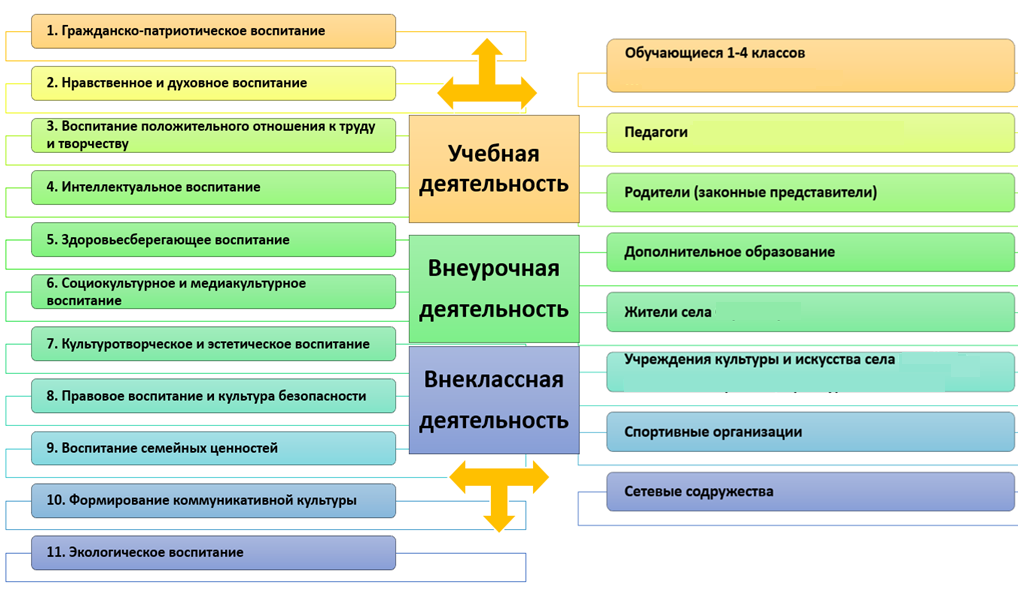 Модель организации работы по духовно-нравственному развитию, воспитанию и социализации обучающихся в МБОУ «Матвеевская СОШ»В процессе реализации модели организации сетевого взаимодействия участников образовательной деятельности постепенно начинают рождаться новые формы творческой самоорганизации детско-родительских коллективов в виде сетевых органов самоуправления – советы детско-родительских активов. Главное отличие советов детско-родительских активов от других форм самоуправления состоит в том, что их формирование происходит не на стихийной основе, а в процессе совместной реализации системного комплекса воспитательных программ духовно-нравственной и социокультурной направленности, предполагающих активное присоединение семей воспитанников к учебно-воспитательному процессу, что способствует созданию эффективной системы общественного участия в управлении развитием образовательной организации. Представляя собой устойчивое ядро детско-родительского коллектива класса (группы), советы детско-родительских активов выполняют функцию сетевых субъектов системы общественного управления учебно-воспитательным процессом в школе.Базовым методологическим принципом реализации модели сетевого взаимодействия участников образовательной деятельности служит принцип культуросообразности, обеспечивающий устойчивое социокультурное развитие и сохранение единства воспитательной среды МБОУ «Матвеевская СОШ» в условиях открытого информационного общества.Перечисленные принципы реализации модели сетевой организации взаимодействия согласуются с принципами, отражающими особенности организации содержания воспитания и социализации младших школьников.Принцип ориентации на идеал. Идеал – это высшая ценность, совершенное состояние человека, семьи, школьного коллектива, социальной группы, общества, высшая норма нравственных отношений, превосходная степень нравственного представления о должном. Идеалы определяют смыслы воспитания, то, ради чего оно организуется. Идеалы сохраняются в национальных культурных и религиозных традициях народов России и служат для новых поколений основными ориентирами человеческой жизни, духовно-нравственного и социального развития личности. В содержании программы духовно-нравственного развития, воспитания и социализации обучающихся должны быть актуализированы определенные идеалы, хранящиеся в истории нашей страны, в культурах народов России, в том числе в религиозных культурах, в культурных традициях народов мира. Воспитательные идеалы поддерживают единство уклада школьной жизни, придают ему нравственные измерения, обеспечивают возможность согласования деятельности различных субъектов воспитания и социализации.Аксиологический принцип. Ценности определяют основное содержание духовно-нравственного развития, воспитания и социализации личности младшего школьника. Любое содержание обучения, общения, деятельности может стать содержанием воспитания, если оно отнесено к определенной ценности. Педагогическая организация нравственного уклада школьной жизни начинается с определения той системы ценностей, которая лежит в основе воспитательного процесса, раскрывается в его содержании и сознательное усвоение которой обучающимися осуществляется в процессе их духовно-нравственного развития.Принцип амплификации – признание уникальности и качественного своеобразия уровней возрастного развития и их самостоятельной ценности для психического и личностного развития ребенка, утверждение непреходящего, абсолютного значения психологических новообразований, возникающих на определенной возрастной стадии детства для всего последующего развития личности. Обучающийся на уровне начального общего образования является одновременно и ребенком, и младшим подростком, причем часто приходящим в школу с нерешенными на предшествующих этапах возрастными задачами социализации. Обучающийся имеет право на детство, как особо значимый период в возрастном развитии, обладающий уникальными возможностями развития и особым набором видов деятельности, в первую очередь игровых.Организация воспитания и социализации в соответствии с принципом амплификации проявляется в том, что младшему школьнику со стороны образовательной организации и семьи, как основных социальных институтов, должна предоставляться возможность для свободной, спонтанной активности, свободного общения, творчества и игры. Принцип следования нравственному примеру. Следование примеру – ведущий метод нравственного воспитания. Пример – это возможная модель выстраивания отношений ребенка с другими людьми и с самим собой, образец ценностного выбора, совершенного значимым другим. Содержание учебного процесса, внеучебной и внешкольной деятельности должно быть наполнено примерами нравственного поведения. Пример как метод воспитания позволяет расширить нравственный опыт ребенка, побудить его к внутреннему диалогу, пробудить в нем нравственную рефлексию, обеспечить возможность выбора при построении собственной системы ценностных отношений, продемонстрировать ребенку реальную возможность следования идеалу в жизни. В примерах демонстрируется устремленность людей к вершинам духа, персонифицируются, наполняются конкретным жизненным содержанием идеалы и ценности. Особое значение для духовно-нравственного развития обучающегося имеет пример учителя.Принцип идентификации (персонификации). Идентификация – устойчивое отождествление себя со значимым    другим, стремление быть похожим на него. В младшем школьном возрасте преобладает образно-эмоциональное восприятие действительности, развиты механизмы подражания, эмпатии, способность к идентификации. В этом возрасте выражена ориентация на персонифицированные идеалы – яркие, эмоционально привлекательные образы людей (а также природных явлений, живых и неживых существ в образе человека), неразрывно связанные с той ситуацией, в которой они себя проявили. Персонифицированные идеалы являются действенным средством нравственного воспитания ребенка.Принцип диалогического общения. В формировании ценностных отношений большую роль играет диалогическое общение младшего школьника со сверстниками, родителями (законными представителями), учителем и другими значимыми взрослыми. Наличие значимого другого в воспитательном процессе делает возможным его организацию на диалогической основе. Диалог исходит из признания и безусловного уважения права воспитанника свободно выбирать и сознательно присваивать ту ценность, которую он полагает как истинную. Диалог не допускает сведения нравственного воспитания к морализаторству и монологической проповеди, но предусматривает его организацию средствами свободного, равноправного межсубъектного общения. Организация диалогического общения должна учитывать объективно существующую степень развития субъектности ребенка, младшего подростка: очевидно, что педагог является более развитой личностью, чем его воспитанник, но это не должно приводить к отношению к ребенку как к «низшему» субъекту. Выработка личностью собственной системы ценностей, поиск смысла жизни невозможны вне диалогического общения человека с другим человеком, ребенка со значимым взрослым.Принцип полисубъектности воспитания. В современных условиях процесс развития и воспитания личности имеет полисубъектный, многомерно  деятельностный характер. Младший школьник включен в различные виды социальной, информационной, коммуникативной активности, в содержании которых присутствуют разные, нередко противоречивые ценности и мировоззренческие установки. Деятельность различных субъектов духовно-нравственного развития, воспитания и социализации при ведущей роли образовательной организации должна быть по возможности согласована на основе цели, задач и ценностей программы духовно-нравственного развития, воспитания и социализации обучающихся на уровне начального общего образования. Согласование цели, задач и ценностей программы осуществляется педагогическими работниками, выполняющими обязанности классных руководителей.Принцип системно-деятельностной организации воспитания. Воспитание, направленное на духовно-нравственное развитие обучающихся и поддерживаемое всем укладом школьной жизни, включает в себя организацию учебной, внеучебной, общественно значимой деятельности младших школьников. Интеграция содержания различных видов деятельности обучающихся в рамках программы их воспитания и социализации осуществляется на основе воспитательных идеалов и ценностей. Каждая из ценностей педагогически определяется как вопрос, разрешение которого превращается в воспитательную задачу: «Что есть Отечество?», «Семья?», «Милосердие?», «Закон?», «Честь?». Понимание – это ответ на вопрос. Оно достигается через выяснение общественного значения ценностей и открытие их личностного смысла. Для решения воспитательных задач обучающиеся вместе с педагогами и родителями (законными представителями), иными субъектами воспитания и социализации обращаются к содержанию:общеобразовательных дисциплин;произведений искусства;периодической литературы, публикаций, радио и телепередач, отражающих современную жизнь;духовной культуры и фольклора народов России;истории, традиций и современной жизни Матвеевского района, села Матвеевки, Оренбургской области, своей семьи;жизненного опыта своих родителей (законных представителей) и прародителей;общественно полезной и личностно значимой деятельности в рамках педагогически организованных социальных и культурных практик  Матвеевского района, села Матвеевки, Оренбургской области;других источников информации и научного знания.При планировании мероприятий по реализации программы педагоги начальной школы в МБОУ «Матвеевская СОШ» ориентируются на методические рекомендации по духовно-нравственному развитию и воспитанию младших школьников1. Гражданско-патриотическое воспитание2. Нравственное и духовное воспитание3.Воспитание положительного отношения к труду и творчеству4. Интеллектуальное воспитание5. Здоровьесберегающее воспитание6. Социокультурное и медиакультурное воспитание7. Культуротворческое и эстетическое воспитание8. Правовое воспитание и культура безопасности9. Воспитание семейных ценностей10. Формирование коммуникативной культуры11. Экологическое воспитаниеОписание основных технологий взаимодействия и сотрудничества субъектов воспитательной деятельности МБОУ «Матвеевская СОШ» и социальных институтовВ процессе воспитания, социализации и духовно-нравственного развития обучающихся на уровне начального общего образования большое значение имеет социальное партнерство различных социальных институтов. Интеграция социально-педагогического потенциала организаций общего и дополнительного образования, культуры, спорта, туризма, местного сообщества, традиционных религиозных и иных общественных организаций и семьи способствует позитивной социализации младших школьников в МБОУ «Матвеевская СОШ»:Администрация села Матвеевки;Районный дом культуры (с. Матвеевка);Матвеевская Детская школа искусств;Матвеевская централизованная библиотечная система;Матвеевский народный историко-краеведческий музей;МБУДОД «Детско-юношеская спортивная школа»;МБУ ДО «Центр воспитательной работы»Физкультурно-оздоровительный комплекс «Юбилейный».Взаимодействие школы, семьи и общественности имеет решающее значение для организации нравственного уклада жизни детей. Ведущая роль в организации социального партнерства институтов общественного участия  и семьи принадлежит педагогическому коллективу МБОУ «Матвеевская СОШ»и особенно институту классного руководства. Младшие школьники принимают посильное участие в осуществлении социального партнерства, необходимого для их позитивной социализации. Формирование социального опыта младших школьников осуществляется в ходе реализации проектов, коллективных творческих дел, сюжетно-ролевых и деловых игр, коллективного посещения театров, музеев, концертов, экскурсий, встреч с представителями религиозных и общественных организаций и т. д. Социальное партнерство институтов общественного участия в процессе воспитания учащихся начальной школы выражается в создании  и реализации совместных социально-педагогических, образовательных, просветительских и иных программ, проведении совместных мероприятий.Описание форм и методов формирования у обучающихся МБОУ «Матвеевская СОШ» экологической культуры, культуры здорового и безопасного образа жизни, включая мероприятия по обучению правилам безопасного поведения на дорогахВоспитание физической культуры, формирование ценностного отношения к здоровью и здоровому образу жизни. Физическое воспитание младших школьников, процесс формирования у них здорового образа жизни предполагает усиление внимание к формированию представлений о культуре здоровья и физической культуры; первоначального опыта самостоятельного выбора в пользу здорового образа жизни; интереса к физическому развитию, к спорту.Формы и методы формирования у обучающихся культуры здорового и безопасного образа жизни:начальное самоопределение младших школьников в сфере здорового образа жизни (организация исследований, обмена мнениями учащихся о здоровье человека, биологических основах деятельности организма, различных оздоровительных системах и системах физических упражнений для поддержания здоровья, традициях физического воспитания и здоровьесбережения в культуре народов России и других стран);предоставление школьникам возможностей предъявления сверстникам индивидуальных достижений в различных видах спортивных состязаний, подвижных играх; демонстрации успехов в деятельности спортивных секций, туристических походах; предъявление примеров ведения здорового образа жизни;ознакомление обучающихся с ресурсами ведения здорового образа жизни, занятий физической культурой, использования спортивно-оздоровительной инфраструктуры ближайшего социума;включение младших школьников в санитарно-просветительскую деятельность и пропаганда занятий физической культурой в процессе детско-родительских и семейных соревнований;организация сетевого партнерства учреждений здравоохранения, спорта, туризма, общего и дополнительного образования. коллективные прогулки, туристические походы ученического класса;фотовыставки, конкурсы видеороликов, индивидуальные странички в социальных сетях, индивидуальные странички на специальном школьном сайте, посвященном здоровью;дискуссии по проблемам здорового образа жизни современного ученика (о режиме дня, труда и отдыха, питания, сна; о субъективном отношении к физической культуре);разработка учащимися памяток и информационных листовок о нормативно-правовом обеспечении права граждан на сохранение здоровья, о возможностях получения медицинской помощи, об отечественной системе медицинского страхования;выступление перед учащимися младших классов по проблематике физической культуры, заботы о собственном здоровье, об истории международного и отечественного спорта, его героях, о видах спорта и т. п.);совместные праздники, турпоходы, спортивные соревнования для детей и родителей;ведение «Индивидуальных дневников здоровья» (мониторинг – самодиагностика состояния собственного здоровья).Использование возможностей УМК «Школа России»Программа формирования экологической культуры, здорового и безопасного образа жизни средствами урочной деятельности может быть реализована с помощью предметов УМК «Школа России». Система учебников формирует установку школьников на экологически грамотное поведение, безопасный, здоровый образ жизни. С этой целью предусмотрены соответствующие разделы и темы. Их содержание направлено на обсуждение с детьми экологических проблем, проблем, связанных с безопасностью жизни, укреплением собственного физического, нравственного и духовного здоровья, активным отдыхом.В курсе «Окружающий мир» — это разделы: «Здоровье и безопасность», «Мы и наше здоровье», «Наша безопасность», «Как устроен мир», «Путешествия» (и учебный проект «Путешествуем без опасности»), «Чему учит экономика», «Что вокруг нас может быть опасным?», «Зачем мы спим ночью?», «Почему нужно есть много овощей и фруктов?», «Почему нужно чистить зубы и мыть руки?», «Почему в автомобиле и поезде нужно соблюдать правила безопасности?», «Почему на корабле и в самолете нужно соблюдать правила безопасности?», «Человек – часть природы», «Зависимость жизни человека от природы», «Этическое и эстетическое значение природы в жизни человека», «Экологические проблемы и способы их решения» и др.При выполнении упражнений на уроках русского языка учащиеся пишут изложения и сочинения «Мой режим дня», «Цветы на наших окнах», «Экологические проблемы моего села», обсуждают соблюдение правил перехода улицы, активного отдыха летом и зимой. Формированию бережного отношения к материальным и духовным ценностям России и мира способствуют разделы, темы учебников, художественные тексты, упражнения, задачи, иллюстративный и фотоматериал с вопросами для последующего обсуждения.В курсе «Технология» при первом знакомстве с каждым инструментом или приспособлением в учебниках обязательно вводятся правила безопасной работы с ним. В учебнике 1 класса в разделе «Человек и информация» показаны важные для безопасного передвижения по улицам и дорогам знаки дорожного движения, а также таблица с важнейшими номерами телефонов, которые могут потребоваться ребенку в критической ситуации. Программа «Технология», интегрируя значение о человеке, природе и обществе, способствует целостному восприятию ребёнком мира во всём его многообразии и единстве.В  курсе «Английский язык» в учебниках ―English  2—4 содержится достаточное количество информации, направленной на воспитание ценностного отношения к своему здоровью, здоровью близких и окружающих людей, на развитие интереса к прогулкам на природе (Haveyoueverbeenonapicnic? (3 кл.), подвижным играм (Welikeplayinggames), участию в спортивных соревнованиях (Расспросите друг друга о том, какие виды спорта или игры удаются вам лучше других. (2 кл.).Учащиеся приобретают первоначальные представления о роли физической культуры, знакомятся с понятием «Олимпийские игры», с символами и талисманами летних и зимних Олимпийских игр (My favourite mascot). Кого бы вы хотели видеть в ролиталисмана Олимпийских игр, которые будут проходить в России, в городе Сочи? (3кл.).Олимпийские игры бывают летними и зимними. Какие из представленных ниже видовспорта летние, а какие зимние? И др.(3 кл.).В курсе «Основы религиозных культур и светской этики» тема труда, образования, природы проходит через содержание всех учебников, но наиболее убедительно раскрывается на специальных уроках: «Ценность и польза образования», «Отношение к природе», «Христианин в труде», «Отношение христиан к природе» и др.В курсе «Физическая культура» весь материал учебника (1-4 кл.) способствует выработке установки на безопасный, здоровый образ жизни. На это ориентированы все разделы книги, но особенно, те, в которых сообщаются сведения по освоению и соблюдению режима дня, личной гигиены, закаливания, приема пищи и питательных веществ, воды и питьевого режима, необходимости оказания первой помощи при травмах.Развитию мотивации к творческому труду, работе на результат служат материалы рубрики «Наши проекты», представленной в учебниках 1-4 классов по математике,русскому языку, литературному чтению, окружающему миру, а также материал для организации проектной деятельности в учебниках технологии, иностранного языка.Содержание материала рубрики «Наши проекты» выстроено так, что способствует организации проектной деятельности, как на уроке, так и во внеурочной работе.Задача формирования бережного, уважительного, сознательного отношения к материальным и духовным ценностям решается средствами всей системы учебников «Школа России», в течение всего учебно-воспитательного процесса.Используемый в школе учебно-методический комплекс «Школа России» содержит материал для регулярного проведения учеником самооценки результатов собственных достижений на разных этапах обучения: в результате работы на конкретном уроке, в результате изучения темы или раздела, в результате обучения в том или ином классе начальной школы. Система заданий направленных на самооценку результатов собственных достижений, их сравнение с предыдущими результатами, на осознание происходящих приращений знаний, способствует формированию рефлексивной самооценки, личностной заинтересованности в приобретении, расширении знаний и способов действий. Содержание учебников имеет культурологический, этический и личностноориентированный характер и обеспечивает возможность понимания школьниками основных правил поведения в обществе на основе традиционных духовных идеалов инравственных норм. Достижению указанных личностных результатов способствует тесная связь изучаемого материала с повседневной жизнью ребенка, с реальными проблемами окружающего мира, материал о правах ребенка, о государственных и семейных праздниках и знаменательных датах. Особую актуальность имеет учебный материал, связанный с проблемой безопасного поведения ребенка в природном и социальном окружении. В школе строго соблюдаются все требования к использованию техническисредств обучения, в том числе компьютеров и аудиовизуальных средств: компьютерный класс; видео и аудио аппаратура в учебных кабинетах, учебно-методическая и дидактическая база;В используемой в школе системе учебников «Школа России» учтены психологические и возрастные особенности младших школьников, различные учебные возможности детей. В этой связи и для достижения указанных личностных результатов в учебниках всех предметных линий представлены разнообразные упражнения, задачи и задания, обучающие игры, ребусы, загадки, которые сопровождаются красочными иллюстрациями, способствующими повышению мотивации обучающихся, учитывающими переход детей младшего школьного возраста от игровой деятельности (ведущего вида деятельности в дошкольном возрасте) к учебной.Развитие экологической культуры личности, ценностного отношения к природе, созидательной экологической позиции.Развитие содержания экологического воспитания на уровне начального общего образования предполагает формирование у младших школьников эмоционально-чувственного, нравственного отношения к природе; понимания необходимости соблюдения норм экологической этики; представлений о экологически целесообразном поведении.Формы и методы формирования у младших школьников экологической культуры могут быть представлены в контексте основных вариантов взаимодействия человека и природы:исследование природы – познавательная деятельность, направленная на раскрытие тайн и загадок окружающего мира с целью использования открытых явлений для блага человечества (исследовательские проекты, научные мини-конференции, интеллектуально-познавательные игры и т. д.); преобразование природы с целью возделывания растений и ухода за животными (выращивание домашних растений, выставки сельскохозяйственной продукции, презентации домашних растений, цветов и т. д.);художественно-эстетические практики – общение с природой созерцательно-эстетического характера (выставки – обсуждения рисунков, фотографий, рассказов, стихов, работ младших школьников и произведений известных мастеров, посещение природных объектов с эстетическими целями);занятия туризмом – изменение себя в ходе преодоления природных условий в походах, экспедициях (походы, рассказы участников об испытаниях, в ходе похода);общение с домашними животными, в котором человек стремится усилить психологический комфорт повседневной жизни (рассказы–презентации о домашних животных);природоохранная деятельность (экологические акции, природоохранные флешмобы). Обучение правилам безопасного поведения на дорогах призвано содействовать профилактике правонарушений несовершеннолетними в сфере дорожного движения, воспитывать транспортную культуру безопасного поведения на дорогах (в том числе и на железнодорожном транспорте).Мероприятия по обучению младших школьников правилам безопасного поведения на дорогах:конкурс видеофильмов (мультфильмов) «Твой безопасный путь в школу» (групповые исследовательские проекты, оценка безопасности традиционных маршрутов, которыми учащиеся идут в школу и из школы, разработка рекомендаций для родителей, школьников, полиции по прокладке безопасных маршрутов);практические занятия «ПДД в части велосипедистов», мероприятия с участием представителей инспекторов полиции, ответственных за безопасность дорожного движения (проведение опроса, съемка видеосюжетов и др.);конкурс памяток «Школьнику пешеходу (зима)», «Школьнику- пешеходу (весна)» и т. д.;компьютерное тестирование по правилам дорожного движения.Описание форм и методов повышения педагогической культуры родителей (законных представителей) обучающихся МБОУ «Матвеевская СОШ»Повышение педагогической культуры родителей (законных представителей) – одно из ключевых направлений реализации программы воспитания и социализации обучающихся на уровне начального общего образования в МБОУ «Матвеевская СОШ».Система работы МБОУ «Матвеевская СОШ» по повышению педагогической культуры родителей (законных представителей) в обеспечении духовно-нравственного развития, воспитания и социализации обучающихся младшего школьного возраста основывается на следующих принципах:- совместная педагогическая деятельность семьи и школы, в том числе в определении направлений, ценностей и приоритетов деятельности образовательной организации по духовно-нравственному развитию и воспитанию обучающихся с учетом законодательно установленного преимущественного права родителей (законных представителей) на обучение и воспитание детей перед всеми другими лицами, мировоззренческих и культурных особенностей и потребностей их семей, местных и региональных культурных особенностей, в разработке содержания и реализации программы воспитания и социализации обучающихся, оценке ее эффективности;- сочетание педагогического просвещения с педагогическим самообразованием родителей (законных представителей) - содержание программы родительского образования в МБОУ «Матвеевская СОШ»;- педагогическое внимание, уважение и требовательность
к родителям (законным представителям);- поддержка и индивидуальное сопровождение становления и развития педагогической культуры каждого из родителей (законных представителей);- содействие родителям(законным представителям) в решении индивидуальных проблем воспитания детей с учетом закрепленного законом приоритета семьи родителей (законных представителей) обучающихся в воспитании своих детей перед всеми иными лицами;- опора на положительный опыт семейного воспитания, традиционные семейные ценности народов России.Методы повышения педагогической культуры родителей в МБОУ «Матвеевская СОШ»: организация исследования родителями (целенаправленного изучения) текстов психолого-педагогического и нормативно-правового содержания, опыта других родителей; информирование родителей специалистами (педагогами, психологами, врачами и т. п.);организация «переговорных площадок» – места встречи родителей, младших школьников, учителей для согласования интересов, позиций и способов взаимодействия по решению конкретных вопросов, открытое обсуждение имеющихся проблем;организация предъявления родителями своего опыта воспитания, своих проектов решения актуальных задач помощи ребенку;проигрывание родителем актуальных ситуаций для понимания собственных стереотипов и барьеров для эффективного воспитания;организация преодоления родителями ошибочных и неэффективных способов решения задач семейного воспитания младших школьников;организация совместного времяпрепровождения родителей одного ученического класса;преобразования стереотипов взаимодействия с родными близкими и партнерами в воспитании и социализации детей.Ведущей формой повышения педагогической культуры родителей (законных представителей) обучающихся является родительское собрание, которое обеспечивает как информирование, «переговорную площадку» так и психолого-педагогический тренинг. Просветительская работа с родителями направлена на повышение уровня знаний родителей по проблемам охраны окружающей среды, охраны и укрепления здоровья детей. Примерная тематика бесед с родителями1 класс:Забота государства о здоровье подрастающего поколения.Содружество врача, педагога и семьи в гигиеническом обучении и воспитании учащихся начальных классов.Психологические особенности детей младшего школьного возраста.Особенности физического развития младших школьников.2 класс:Гигиена мальчиков и гигиена девочек.Основные принципы режима для младшего школьника. Гигиенические требования к детской одежде и обуви. Гигиена питания.3 класс:Физическое воспитание детей в семье. Закаливание.Активный отдых младших школьников.Режим просмотра телевизора.4 класс:Половое воспитание детей младшего школьного возраста. Профилактика бытового травматизма.Профилактика пищевых отравлений.Профилактика уличного травматизма.Сроки и формы проведения мероприятий в рамках повышения педагогической культуры родителей необходимо согласовывать с планами воспитательной работы МБОУ «Матвеевская СОШ». Работа с родителями (законными представителями) должна предшествовать работе с обучающимися и подготавливать к ней.Планируемые результаты направлений духовно-нравственного  развития, воспитания и социализации в МБОУ «Матвеевская СОШ»Каждое из основных направлений духовно-нравственного  развития, воспитания и социализации обучающихся должно обеспечивать присвоение ими соответствующих ценностей, формирование знаний, начальных представлений, опыта эмоционально-ценностного постижения действительности и общественного действия в контексте становления российской культурной и гражданской идентичности, самосознания гражданина России.В результате реализации программы воспитания и социализации обучающихся на уровне начального общего образования должно обеспечиваться достижение обучающимися:-воспитательных результатов – тех духовно-нравственных  приобретений, которые получил обучающийся вследствие участия в той или иной деятельности (например, приобрел, участвуя в каком-либо мероприятии, опыт самостоятельного действия);- эффекта – последствий результата, того, к чему привело достижение результата (развитие обучающегося как личности, формирование его компетентности, идентичности и т. д.).При этом учитывается, что достижение эффекта – развитие личности обучающегося, формирование его социальных компетенций и т. д. – становится возможным благодаря деятельности педагога, других субъектов духовно-нравственного воспитания (семьи, друзей, ближайшего окружения, общественности, СМИ и т. п.), а также собственным усилиям обучающегося.Воспитательные результаты распределены по трем уровням.Первый уровень результатов – приобретение обучающимися социальных знаний (об общественных нормах, устройстве общества, социально одобряемых и не одобряемых формах поведения в обществе и т. п.), первичного понимания социальной реальности и повседневной жизни. Для достижения данного уровня результатов особое значение имеет взаимодействие обучающегося со своими учителями (в урочной и внеурочной деятельности) как значимыми для него носителями положительного социального знания и повседневного опыта.Второй уровень результатов – получение обучающимися опыта переживания и позитивного отношения к базовым ценностям общества, ценностного отношения к социальной реальности в целом. Для достижения данного уровня результатов особое значение имеет взаимодействие обучающихся между собой на уровне класса, образовательной организации, т. е. в защищенной среде, в которой ребенок получает (или не получает) первое практическое подтверждение приобретенных социальных знаний, начинает их ценить (или отвергает).Третий уровень результатов – получение обучающимся  начального опыта самостоятельного общественного действия, формирование у младшего школьника социально приемлемых моделей поведения. Только в самостоятельном общественном действии человек действительно становится (а не просто узнает о том, как стать) гражданином, социальным деятелем, свободным человеком. Для достижения данного уровня результатов особое значение имеет взаимодействие обучающегося с представителями различных социальных субъектов за пределами образовательной организации, в открытой общественной среде.С переходом от одного уровня результатов к другому существенно возрастают воспитательные эффекты:на первом уровне воспитание приближено к обучению, при этом предметом воспитания как учения являются не столько научные знания, сколько знания о ценностях;на втором уровне воспитание осуществляется в контексте жизнедеятельности школьников и ценности могут усваиваться ими в форме отдельных нравственно ориентированных поступков;на третьем уровне создаются необходимые условия для участия обучающихся в нравственно ориентированной социально значимой деятельности и приобретения ими элементов опыта нравственного поведения и жизни.Таким образом, знания о ценностях переводятся в реально действующие, осознанные мотивы поведения, значения ценностей присваиваются обучающимися и становятся их личностными смыслами, духовно-нравственное развитие обучающихся достигает относительной полноты.Несмотря на это разделение уровней результатов возможно только в теории, на уровне целей, а практической деятельности они могут смешиваются, реализуясь как последовательность педагогических ситуаций. Например, сложно представить, что сообщение знаний о ценностях, характерное для первого уровня, не формирует никакого отношения к ним, в то же время участие в социально-значимой деятельности может решать все основные задачи по воспитанию обучающихся. Переход от одного уровня воспитательных результатов к другому должен быть последовательным, постепенным.Достижение трех уровней воспитательных результатов обеспечивает появление значимых эффектов духовно-нравственного развития, воспитания и социализации обучающихся – формирование основ российской идентичности, присвоение базовых национальных ценностей, развитие нравственного самосознания, укрепление духовного и социально психологического здоровья, позитивного отношения к жизни, доверия к людям и обществу и т. д.Действия педагога, направленные на достижение разных уровней воспитательных результатовПо каждому из направлений духовно-нравственного развития, воспитания и социализации обучающихся на уровне начального общего образования  достигаются обучающимися  воспитательные результаты.Гражданско-патриотическое воспитание:ценностное отношение к России, своему народу, своему краю(Оренбургской области, Матвеевскому району, села Матвеевки), отечественному культурно-историческому наследию, государственной символике, законам Российской Федерации, русскому и родному языку, народным традициям, старшему поколению;элементарные представления о государственном устройстве и социальной структуре российского общества, наиболее значимых страницах истории страны, об этнических традициях и культурном достоянии своего края(Оренбургской области, Матвеевскому району, села Матвеевки) о примерах исполнения гражданского и патриотического долга;первоначальный опыт ролевого взаимодействия и реализации гражданской, патриотической позиции;первоначальный опыт межкультурной коммуникации с детьми и взрослыми – представителями разных народов России;уважительное отношение к воинскому прошлому и настоящему нашей страны, уважение к защитникам Родины.Нравственное и духовное воспитание:начальные представления о традиционных для российского общества моральных нормах и правилах нравственного поведения, в том числе об этических нормах взаимоотношений в семье, между поколениями, этносами, носителями разных убеждений, представителями различных социальных групп;нравственно-этический опыт взаимодействия со сверстниками, старшими и младшими детьми, взрослыми в соответствии с традиционными нравственными нормами;уважительное отношение к традиционным религиям народов России;неравнодушие к жизненным проблемам других людей, сочувствие к человеку, находящемуся в трудной ситуации;способность эмоционально реагировать на негативные проявления в детском обществе и обществе в целом, анализировать нравственную сторону своих поступков и поступков других людей;уважительное отношение к родителям (законным представителям), к старшим, заботливое отношение к младшим;знание традиций своей семьи и образовательной организации, бережное отношение к ним.Воспитание положительного отношения к труду и творчеству:ценностное отношение к труду и творчеству, человеку труда, трудовым достижениям России и человечества, трудолюбие;ценностное и творческое отношение к учебному труду, понимание важности образования для жизни человека;элементарные представления о различных профессиях, в том числе о профессиях своего села Матвеевки;первоначальные навыки трудового, творческого сотрудничества со сверстниками, старшими детьми и взрослыми;осознание приоритета нравственных основ труда, творчества, создания нового;первоначальный опыт участия в различных видах общественно полезной и личностно значимой деятельности;потребности и начальные умения выражать себя в различных доступных и наиболее привлекательных для ребенка видах творческой деятельности;осознание важности самореализации в социальном творчестве, познавательной и практической, общественно полезной деятельности;умения и навыки самообслуживания в школе и дома.Интеллектуальное воспитание:первоначальные представления о роли знаний, интеллектуального труда и творчества в жизни человека и общества, возможностях интеллектуальной деятельности и направлениях развития личности;элементарные навыки учебно-исследовательской работы;первоначальные навыки сотрудничества, ролевого взаимодействия со сверстниками, старшими детьми, взрослыми в творческой интеллектуальной деятельности;элементарные представления об этике интеллектуальной деятельности. Здоровьесберегающее воспитание:первоначальные представления о здоровье человека как абсолютной ценности, о физическом, духовном и нравственном здоровье, о неразрывной связи здоровья человека с его образом жизни;элементарный опыт пропаганды здорового образа жизни; элементарный опыт организации здорового образа жизни;представление о возможном негативном влиянии компьютерных игр, телевидения, рекламы на здоровье человека;представление о негативном влиянии психоактивных веществ, алкоголя, табакокурения на здоровье человека;регулярные занятия физической культурой и спортом и осознанное к ним отношение. Социокультурное и медиакультурное воспитание:первоначальное представление о значении понятий «миролюбие», «гражданское согласие», «социальное партнерство»; элементарный опыт, межкультурного, межнационального, межконфессионального сотрудничества, диалогического общения; первичный опыт социального партнерства и диалога поколений;первичный опыт добровольческой деятельности, направленной на решение конкретной социальной проблемы класса, школы, прилегающей к школе территории;первичные навыки использования информационной среды, телекоммуникационных технологий для организации межкультурного сотрудничества.Культуротворческое и эстетическое воспитание: умения видеть красоту в окружающем мире;первоначальные умения видеть красоту в поведении, поступках людей;элементарные представления об эстетических и художественных ценностях отечественной культуры;первоначальный опыт эмоционального постижения народного творчества, этнокультурных традиций, фольклора народов России, родного села;первоначальный опыт эстетических переживаний, наблюдений эстетических объектов в природе и социуме, эстетического отношения к окружающему миру и самому себе;первоначальный опыт самореализации в различных видах творческой деятельности, формирование потребности и умения выражать себя в доступных видах творчества;понимание важности реализации эстетических ценностей в пространстве образовательной организации и семьи, в быту, в стиле одежды.Правовое воспитание и культура безопасности: первоначальные представления о правах, свободах и обязанностях человека;первоначальные умения отвечать за свои поступки, достигать общественного согласия по вопросам школьной жизни;элементарный опыт ответственного социального поведения, реализации прав школьника;первоначальный опыт общественного школьного самоуправления;элементарные представления об информационной безопасности, о девиантном и делинквентном поведении, о влиянии на безопасность детей отдельных молодежных субкультур;первоначальные представления о правилах безопасного поведения в школе, семье, на улице, общественных местах.Воспитание семейных ценностей:элементарные представления о семье как социальном институте, о роли семьи в жизни человека;первоначальные представления о семейных ценностях, традициях, культуре семейной жизни, этике и психологии семейных отношений, нравственных взаимоотношениях в семье;опыт позитивного взаимодействия в семье в рамках школьно-семейных программ и проектов.Формирование коммуникативной культуры:первоначальные представления о значении общения для жизни человека, развития личности, успешной учебы;знание правил эффективного, бесконфликтного, безопасного общения в классе, школе, семье, со сверстниками, старшими;элементарные основы риторической компетентности;элементарный опыт участия в развитии школьных средств массовой информации; первоначальные представления о безопасном общении в интернете, о современных технологиях коммуникации;первоначальные представления о ценности и возможностях родного языка, об истории родного языка, его особенностях и месте в мире;элементарные навыки межкультурной коммуникации.Экологическое воспитание:ценностное отношение к природе;элементарные представления об экокультурных ценностях, о законодательстве в области защиты окружающей среды;первоначальный опыт эстетического, эмоционально-нравственного отношения к природе;элементарные знания о традициях нравственно-этического отношения к природе в культуре народов России, нормах экологической этики;первоначальный опыт участия в природоохранной деятельности в школе, на пришкольном участке, по месту жительства.Результаты духовно-нравственного развития и воспитания обучающихся на уровне начального общего образования являются ориентировочной основой для проведения неперсонифицированных оценок образовательной деятельности МБОУ «Матвеевская СОШ»в части духовно-нравственного развития и воспитания, осуществляемых в форме аккредитационных экспертиз (при проведении государственной аккредитации образовательной организации) и в форме мониторинговых исследований.Критерии и показатели эффективности деятельности МБОУ «Матвеевская СОШ»по обеспечению воспитания и социализации обучающихсяОценка эффективности воспитательной деятельности в МБОУ «Матвеевская СОШ»является составной частью реализации программы воспитания и социализации обучающихся на уровне начального общего образования.Мониторинг представляет собой систему психолого-педагогических исследований, направленных на комплексную оценку эффективности реализации программы воспитания и социализации обучающихся в отдельных классах и в образовательной организации в целом. Организация исследования требует совместных усилий административного и психолого-педагогического коллектива МБОУ «Матвеевская СОШ», предполагает фиксацию основных результатов развития обучающихся и этапов реализации программы в течение учебного года. Программа мониторинга должна включает в себя следующие направления (блоки исследования):Блок 1. Исследование особенностей духовно-нравственного развития, воспитания и социализации младших школьников (достижение планируемых результатов духовно-нравственного развития, воспитания и социализации обучающихся по основным направлениям программы; динамика развития учащихся).Блок 2. Исследование целостной развивающей образовательной среды в образовательной организации (классе), включающей урочную, внеурочную и внешкольную деятельность, нравственный уклад школьной жизни (создание благоприятных условий и системы воспитательных мероприятий, направленных на нравственное развитие учащихся).Блок 3. Исследование взаимодействия образовательной организации с семьями воспитанников в рамках реализации программы воспитания и социализации обучающихся (повышения педагогической культуры и ознакомление родителей (законных представителей) с возможностями участия в проектировании и реализации программы воспитания и социализации; степень вовлеченности семьи в воспитательный процесс).Данные, полученные по каждому из трех направлений мониторинга, могут рассматриваться в качествеосновных показателей исследования целостного процесса духовно-нравственного развития, воспитания и социализации младших школьников в МБОУ «Матвеевская СОШ».В рамках мониторинга предполагается проведение психолого-педагогического исследования и внедрение в педагогическую практику комплекса различных самостоятельных эмпирических методов, направленных на оценку эффективности работы классного руководителя по воспитанию обучающихся.Методологический инструментарий исследования предусматривает использование следующих методов: тестирование (метод тестов), проективные методы, опрос (анкетирование, интервью, беседа), психолого-педагогическое наблюдение (включенное и узкоспециальное) и эксперимент, педагогическое проектирование (моделирование), анализ педагогической деятельности (плана воспитательной работы).Основной целью исследования является изучение динамики развития и воспитания обучающихся МБОУ «Матвеевская СОШ»в условиях специально-организованной воспитательной деятельности. В рамках исследования следует выделить три этапа:Этап 1. Контрольный этап исследования (начало учебного года) ориентирован на сбор данных социального и психолого-педагогического исследований до реализации в МБОУ «Матвеевская СОШ»программы воспитания и социализации обучающихся; составление годового плана воспитательной работы.Этап 2. Формирующий этап исследования (в течение всего учебного года) предполагает реализацию в МБОУ «Матвеевская СОШ»основных направлений программы воспитания и социализации обучающихся; выполнение и корректировка плана воспитательной работы.Этап 3. Интерпретационный этап исследования (окончание учебного года) ориентирован на сбор данных социального и психолого-педагогического исследований после реализации в МБОУ «Матвеевская СОШ»программы воспитания и социализации обучающихся. Заключительный этап предполагает исследование динамики развития младших школьников и анализ выполнения годового плана воспитательной работы.Для изучения динамики развития обучающихся МБОУ «Матвеевская СОШ» и эффективности реализуемой образовательной организацией воспитательной программы результаты исследования, полученные в рамках контрольного этапа эксперимента (до апробирования основных направлений программы), изучаются в сравнении с экспериментальными данными интерпретационного этапа исследования (после апробирования основных направлений программы). Таким образом, при описании динамики развития обучающихся, в рамках программы воспитания и социализации младших школьников, используются результаты контрольного и интерпретационного этапов исследования. Комплексная оценка эффективности реализуемой образовательной организацией воспитательной программы МБОУ «Матвеевская СОШ» осуществляется в соответствии с динамикой основных показателей целостного процесса духовно-нравственного развития, воспитания и социализации младших школьников:Блок 1. Исследование динамики развития обучающихся МБОУ «Матвеевская СОШ» проводится в соответствии с основными направлениями программы воспитания и социализации. Блок 2. Анализ изменений (динамика показателей) развивающей образовательной среды в МБОУ «Матвеевская СОШ»(классе) исследуется по следующим направлениям:Условия для профессионального творчества педагогов (психологический климат в коллективе (общая эмоциональная удовлетворенность); возможности дляповышение психолого-педагогической культуры и развития профессиональных навыков).Содействие обучающимся в решении задач индивидуального развития и социализации (содержание психолого-педагогической поддержки младших школьников в образовательной организации).Расширение образовательных и развивающих возможностей для обучающихся и их родителей (законных представителей) в образовательной организации (организация кружков, секций, консультаций, семейного клуба, семейной гостиной).Взаимодействие с общественными и профессиональными организациями, организациями культуры, направленное на нравственное развитие учащихся и оптимизацию воспитательной деятельности (организация культурного отдыха, экскурсий, занятий в музеях, встреч с интересными людьми; проведение социальных и психологических исследований; участие в конкурсах).Интерес учащихся к воспитательной программе, реализуемой образовательной организацией (активное участие в мероприятиях, положительные эмоциональные отзывы обучающихся).Блок 3. Характер изменения (динамика показателей) сотрудничества МБОУ «Матвеевская СОШ»с семьями младших школьников в рамках реализации программы воспитания и социализации обучающихся исследуется по следующим направлениям:Степень вовлеченности родителей (законных представителей) в воспитательный процесс (совместное проектирование, непосредственное участие в реализации и оценка эффективности воспитательной программы).Психолого-педагогическое просвещение родителей (законных представителей): организация мероприятий и разработка программ, направленных на повышение уровня психолого-педагогической культуры; ознакомление и рекомендация литературы по воспитанию и возрастной психологии.Содействие родителям (законным представителям) в решении индивидуальных проблем воспитания детей (педагогические консультации; информирование о работе психологической службы).Регулярное ознакомление родителей (законных представителей) с содержанием и ходом реализации воспитательной работы, дополнительными возможностями развития обучающихся в рамках программы (участие во внешкольных мероприятиях; привлечение компетентных специалистов для проведения развивающих программ, исследований детско-родительских отношений и коррекционной работы).Оценка эффективности, реализуемой в МБОУ «Матвеевская СОШ» программы воспитания и социализации обучающихся начальной школыКритерии, по которым изучается динамика процесса воспитания и социализации обучающихся МБОУ «Матвеевская СОШ»:Положительная динамика – увеличение положительных значений выделенных показателей воспитания и социализации обучающихся МБОУ «Матвеевская СОШ»на интерпретационном этапе (окончание учебного года) по сравнению с результатами контрольного этапа исследования (начало учебного года).Инертность положительной динамики подразумевает отсутствие характеристик положительной динамики и возможное увеличение отрицательных значений показателей воспитания и социализации обучающихся на интерпретационном этапе (окончание учебного года) по сравнению с результатами контрольного этапа исследования (начало учебного года).Устойчивость (стабильность) исследуемых показателей духовно-нравственного развития, воспитания и социализации обучающихся МБОУ «Матвеевская СОШ»на интерпретационном и контрольном этапах исследования. При условии соответствия содержания исследуемых показателей у обучающихся, в педагогическом коллективе и детско-родительских отношениях общепринятым моральным нормам, устойчивость показателей может являться одной из характеристик положительной динамики развития младших школьников и показателем эффективности реализации МБОУ «Матвеевская СОШ»программы воспитания и социализации обучающихся.Следует обратить внимание на то, что несоответствие содержания, методов воспитания обучающихся возрастным особенностям развития личности, формальное отношение со стороны преподавателей и неблагоприятный психологический климат в МБОУ «Матвеевская СОШ»могут стать причиной инертности положительной динамики и появления тенденций отрицательной динамики процесса воспитания обучающихся.Оценка эффективности реализации программы воспитания и социализации в МБОУ «Матвеевская СОШ»должна сопровождаться отчетными материалами исследования: годовой план воспитательной работы по трем направлениям (блоки исследования); бланки тестов и анкет, заполненные обучающимися и их родителями (законными представителями), педагогами; материалы и листы наблюдений; сводные бланки результатов исследования и т. д. Материалы должны отражать степень достижения планируемых результатов духовно-нравственного развития, воспитания и социализации обучающихся. На основе результатов исследования может быть составлена характеристика класса и индивидуальная характеристика учащегося, включающая три основных компонента: характеристику достижений и положительных качеств обучающегося; определение приоритетных задач и направлений индивидуального развития; систему психолого-педагогических рекомендаций, призванных обеспечить гармоничное развитие обучающегося и успешную реализацию задач начального общего образования. Показатели оценки организационных, ресурсных и психолого-педагогических условий осуществления воспитания и социализации младших школьников в МБОУ «МАТВЕЕВСКАЯ СОШ»2.3. Программа коррекционной работыПрограмма коррекционной работы предусматривает создание в МБОУ «Матвеевская СОШ» системы комплексной помощи, т.е. специальных условий обучения и воспитания, позволяющих учитывать особые образовательные потребности детей с ограниченными возможностями здоровья (далее - ОВЗ), посредством индивидуализации и дифференциации образовательной деятельности. Дети с ОВЗ — дети, состояние здоровья которых препятствует освоению образовательных программ общего образования вне специальных условий обучения и воспитания, т. е. это дети-инвалиды либо другие дети в возрасте до 18 лет, не признанные в установленном порядке детьми-инвалидами, но имеющие временные или постоянные отклонения в физическом и (или) психическом развитии и нуждающиеся в создании специальных условий обучения и воспитания.Дети с ОВЗ могут иметь разные по характеру и степени выраженности нарушения в физическом и (или) психическом развитии в диапазоне от временных и легкоустранимых трудностей до постоянных отклонений, требующих адаптированной к их возможностям индивидуальной программы обучения или использования специальных образовательных программ.Программа коррекционной работы в МБОУ «Матвеевская  СОШ» направлена на разрешение ряда проблем, возникающих при обучении и воспитании младших школьников в условиях четырехлетнего начального обучения. В числе этих проблем:несоответствие уровня психического развития ребенка возрастной норме;низкая познавательная и учебная мотивации;негативные тенденции личностного развития; коммуникативные проблемы;эмоциональные нарушения поведения;дезадаптация в школе;неуспеваемость и другие. Цель данной программы – создание в МБОУ «Матвеевская СОШ» благоприятных условий для развития личности каждого ребенка и достижения планируемых результатов основной образовательной программы всеми обучающимися, в том числе детьми с ограниченными возможностями здоровья.Основные задачи программы коррекционной работы:Выявление детей с особыми образовательными потребностями, в том числе и с ограниченными возможностями здоровья, обусловленными недостатками в их физическом и (или) психическом развитии.Определение особых образовательных потребностей детей с ОВЗ, детейинвалидов.Определение особенностей организации образовательной деятельности для рассматриваемой категории детей в соответствии с индивидуальными особенностями каждого ребёнка, структурой нарушения развития и степенью его выраженности.Создание специальных условий обучения и воспитания, позволяющих учитывать особые образовательные потребности детей с ограниченными возможностями здоровья посредством индивидуализации и дифференциации образовательного процесса. Осуществление индивидуально ориентированной психолого-медико-педагогической помощи детям с ограниченными возможностями здоровья, с учётом особенностей психофизиологического развития и индивидуальных возможностей детей (в соответствии с рекомендациями психолого-медико-педагогической комиссии).Содействие в освоении детьми с ограниченными возможностями здоровья основной образовательной программы начального общего образования и их интеграции в образовательном учреждении. Разработка и реализация индивидуальных учебных планов, организация индивидуальных и (или) групповых занятий для детей с выраженным нарушением в физическом и (или) психическом развитии, сопровождаемые (при необходимости) поддержкой тьютора образовательной организации.Ранняя профилактика и своевременная коррекция недостатков и отклонений в психическом, психофизиологическом и личностном развитии детей. Обеспечение возможности обучения и воспитания по дополнительным образовательным программам и получения дополнительных образовательных коррекционных услуг.Реализация системы мероприятий по социальной адаптации детей с ОВЗ.Оказание родителям (законным представителям) детей с ОВЗ консультативной и методической помощи по медицинским, социальным, правовым и другим вопросам.Участники реализации коррекционной программы  1. Дети с ОВЗ.2. Учителя начальных классов и учителя-предметники.3.Специалисты МБОУ «Матвеевская СОШ»: педагог-психолог, медицинская сестра.4. Родители (законные представители) учащихся.Принципы формирования программыПрограмма коррекционной работы в МБОУ «Матвеевская СОШ»основывается на следующих принципах:Принцип соблюдения интересов ребёнка определяет позицию специалиста, который призван решать проблему ребёнка с максимальной пользой и в интересах ребёнка.Принцип педагогической экологии заключается в том, что родители и педагоги должны строить свои отношения с ребенком на основе его безусловного принятия, на безоценочном отношении независимо от преобладания в нем сильных или слабых сторон, на педагогическом оптимизме и доверии, уважении его личности, прав и свобод.Принцип учета индивидуальных особенностей. Индивидуальность ребенка характеризуется совокупностью интеллектуальных, волевых, моральных, социальных и других черт, которые заметно отличают данного ребенка от других детей. Кроме того, к индивидуальным особенностям относятся ощущения, восприятие, мышление, память, воображение, интересы, склонности, способности, темперамент, характер. Индивидуальные особенности влияют на развитие личности. Принцип системности. Принцип обеспечивает единство диагностики, коррекции и развития, т. е. системный подход к анализу особенностей развития и коррекции нарушений детей с ОВЗ, а также всесторонний многоуровневый подход специалистов различного профиля, взаимодействие и согласованность их действий в решении проблем ребёнка, участие в данном процессе всех участников образовательных отношений.Принцип непрерывности. Принцип гарантирует ребёнку и его родителям (законным представителям) непрерывность помощи до полного решения проблемы или определения подхода к её решению.Принцип вариативности. Принцип предполагает создание вариативных условий для получения образования детьми с ОВЗ.Принцип рекомендательного характера оказания помощи. Принцип обеспечивает соблюдение гарантированных законодательством прав родителей (законных представителей) детей с ОВЗ выбирать формы получения детьми образования, организации, осуществляющие образовательную деятельность, защищать законные права и интересы детей, включая обязательное согласование с родителями (законными представителями) вопроса о направлении (переводе) детей с ОВЗ в специальные (коррекционные) организации, осуществляющие образовательную деятельность (классы, группы).Направления коррекционной работыПрограмма коррекционной работы на уровне начального общего образования в МБОУ «МатвеевскаяСОШ»включает в себя взаимосвязанные направления, отражающие её основное содержание:- диагностическая работа обеспечивает своевременное выявление детей с ограниченными возможностями здоровья, проведение их комплексного обследования и подготовку рекомендаций по оказанию им психолого-медикопедагогической помощи в условиях МБОУ «Матвеевская СОШ». Ответственные за проведение данной работы и сроки указаны в прилагаемом плане.;- коррекционно-развивающая работа обеспечивает своевременную, системную, непрерывную специализированную помощь в освоении содержания образования и коррекцию недостатков в физическом и (или) психическом развитии детей с ОВЗ в условиях образовательной организации; способствует формированию универсальных учебных действий у обучающихся (личностных, регулятивных, познавательных, коммуникативных). Ответственные за проведение данной работы и сроки указаны в прилагаемом плане..;- консультативная работа обеспечивает единство специалистов сопровождения детей с ОВЗ, педагогов, родителей по вопросам реализации дифференцированных психолого-педагогических условий обучения, воспитания, коррекции, развития и социализации обучающихся. Ответственные за проведение данной работы и сроки указаны в прилагаемом плане.;- информационно-просветительская работа направлена на просвещение всех участников образовательных отношений  — обучающихся (как имеющих, так и не имеющих недостатки в развитии), их родителей (законных представителей), педагогических работников МБОУ «МатвеевскаяСОШ»по вопросам, связанным с особенностями образовательного процесса для детей с ОВЗ Ответственные за проведение данной работы и сроки указаны в прилагаемом плане.Содержание направлений работыДиагностическая работа включает:своевременное выявление детей, нуждающихся в специализированной помощи;раннюю (с первых дней пребывания ребёнка в образовательной организации) диагностику отклонений в развитии и анализ причин трудностей адаптации;комплексный сбор сведений о ребёнке на основании диагностической информации от специалистов разного профиля;определение уровня актуального и зоны ближайшего развития обучающегося с ОВЗ, выявление его резервных возможностей;изучение развития эмоционально-волевой сферы и личностных особенностей обучающихся;изучение социальной ситуации развития и условий семейного воспитания ребёнка;изучение адаптивных возможностей и уровня социализации ребёнка с ОВЗ;системный разносторонний контроль специалистов за уровнем и динамикой развития ребёнка;анализ успешности коррекционно-развивающей работы.Коррекционно-развивающая работа включает:выбор оптимальных для развития ребёнка с ОВЗ коррекционных программ/методик, методов и приёмов обучения в соответствии с его особыми образовательными потребностями;организацию и проведение специалистами индивидуальных и групповых коррекционно-развивающих занятий, необходимых для преодоления нарушений развития и трудностей обучения;системное воздействие на учебно-познавательную деятельность ребёнка в динамике образовательного процесса, направленное на формирование универсальных учебных действий и коррекцию отклонений в развитии;коррекцию и развитие высших психических функций;развитие эмоционально-волевой и личностной сферы ребёнка и психокоррекцию его поведения;социальную защиту ребёнка в случае неблагоприятных условий жизни при психотравмирующих обстоятельствах.Консультативная работа включает:разработку совместных обоснованных рекомендаций по основным направлениям работы с обучающимся с ОВЗ, единых для всех участников образовательных отношений;консультирование специалистами педагогов по выбору индивидуально ориентированных методов и приёмов работы с обучающимся с ОВЗ;консультативную помощь семье в вопросах выбора стратегии воспитания и приёмов коррекционного обучения ребёнка с ОВЗ.Информационно-просветительская работа предусматривает:различные формы просветительской деятельности (лекции, беседы, информационные стенды, печатные материалы), направленные на разъяснение участникам образовательных отношений — обучающимся (как имеющим, так и не имеющим недостатки в развитии), их родителям (законным представителям), педагогическим работникам — вопросов, связанных с особенностями образовательного процесса и сопровождения детей с ОВЗ;проведение тематических выступлений для педагогов и родителей по разъяснению индивидуально-типологических особенностей различных категорий детей с ОВЗ.Этапы реализации коррекционной программыКоррекционная работа в МБОУ «Матвеевская СОШ» реализуется поэтапно. Последовательность этапов и их адресность создают необходимые предпосылки для устранения дезорганизующих факторов.1.Этап сбора и анализа информации (информационно-аналитическая деятельность). Результатом данного этапа является оценка контингента обучающихся для учёта особенностей развития детей, определения специфики и их особых образовательных потребностей; оценка образовательной среды на предмет соответствия требованиям программно-методического обеспечения, материально-технической и кадровой базы организации.2.Этап планирования, организации, координации (организационно исполнительская деятельность). Результатом работы является особым образом организованная образовательная деятельность, имеющая коррекционно-развивающую направленность, и процесс специального сопровождения детей с ОВЗ при целенаправленно созданных (вариативных) условиях обучения, воспитания, развития, социализации рассматриваемой категории детей.3. Этап диагностики коррекционно-развивающей образовательной среды (контрольно-диагностическая деятельность). Результатом является констатация соответствия созданных условий и выбранных коррекционно-развивающих и образовательных программ особым образовательным потребностям ребёнка.4.Этап регуляции и корректировки (регулятивно-корректировочная деятельность). Результатом является внесениенеобходимых изменений в образовательную деятельность и процесс сопровождения детей с ОВЗ, корректировка условий и форм обучения, методов и приёмов работы.Механизмы реализации программыОдним  из  основных  механизмов  реализации  коррекционной  работы  является  оптимально  выстроенное  взаимодействие специалистов школы, обеспечивающее  системное  сопровождение  детей  с  ограниченными возможностями здоровья специалистами различного профиля в образовательном процессе. Такое взаимодействие включает: комплексность  в  определении  и  решении  проблем  ребёнка, предоставлении ему квалифицированной помощи специалистов разного профиля;многоаспектный  анализ  личностного  и  познавательного развития ребёнка;составление  комплексных  индивидуальных  программ общего  развития  и  коррекции  отдельных  сторон  учебно-познавательной, речевой, эмоциональной, волевой и личностной сфер ребёнка. Консолидация  усилий  разных  специалистов  в  области психологии,  педагогики,  медицины,  социальной  работы  позволит  обеспечить  систему  комплексного  психолого-медико-педагогического  сопровождения  и  эффективно  решать  проблемы  ребёнка.  Наиболее  распространённые  и  действенные формы  организованного  взаимодействия  специалистов  на современном  этапе  —  это  консилиумы  и  службы  сопровождения  школы,  которые  предоставляют многопрофильную  помощь ребёнку  и  его  родителям  (законным представителям), а также образовательному учреждению в  решении  вопросов,  связанных  с  адаптацией,  обучением, воспитанием,  развитием,  социализацией  детей  с  ограниченными возможностями здоровья. В  качестве  ещё  одного  механизма  реализации  коррекционной  работы  являются оптимально выстроенное сетевое взаимодействие специалистов МБОУ «Матвеевская СОШ» в рамках ПМПк, обеспечивающее системное сопровождение детей с ограниченными возможностями здоровья специалистами различного профиля в образовательном процессе МБОУ «Матвеевская СОШ», и социальное партнёрство, предполагающее профессиональное взаимодействие образовательной организации с внешними организациями: -  Районная поликлиника;      - ПМПК г.Бугуруслан;       -Центральная Психолого-медико-педагогическая Комиссия Оренбургской области в Оренбурге;      - сотрудничество со средствами массовой информации;- сотрудничество с родительской общественностью. Сетевое взаимодействие специалистов МБОУ «Матвеевская СОШ»и партнёров обеспечивается и  организуется созданным на базе школы Психолого-медико-педагогическим консилиумом (ПМПк), деятельность которого регламентируется разработанным и утвержденным положением о ПМПк.В рамках ПМПк предусматривается создание общих организационных, кадровых, информационных, научно-методических ресурсов. Это обеспечивает качественную реализацию задач программы коррекционной работы, а именно: - комплексность в определении и решении проблем ребёнка, предоставлении ему квалифицированной помощи специалистов разного профиля;- многоаспектный анализ личностного и познавательного развития ребёнка;- составление адаптированных образовательных программ и индивидуальных учебных планов коррекции отдельных сторон учебно-познавательной, речевой, эмоциональной-волевой и личностной сфер ребёнка.Важным условием реализации Программы коррекционной работы в МБОУ «Матвеевская СОШ» является её доступность. Именно поэтому заседания ПМПк подразделяются на плановые и внеплановые и проводятся под руководством председателя ПМПк. Периодичность проведения ПМПк определяется реальным запросом МБОУ «Матвеевская СОШ» на комплексное, всестороннее обсуждение проблем детей с отклонениями в развитии и/или состояниями декомпенсации; плановые ПМПк проводятся не реже одного раза в четверть. Председатель ПМПк ставит в известность родителей (законных представителей) и специалистов ПМПк о необходимости обсуждения проблемы ребенка и организует подготовку и проведение заседания ПМПк. На период подготовки к ПМПк и последующей реализации рекомендаций ребенку назначается ведущий специалист: учитель и/или классный руководитель, воспитатель ДОО или другой специалист, проводящий коррекционно-развивающее обучение или внеурочную специальную (коррекционную) работу. Ведущий специалист отслеживает динамику развития ребенка и эффективность оказываемой ему помощи и выходит с инициативой повторных обсуждений на ПМПк. На заседании ПМПк ведущий специалист, а также все специалисты, участвовавшие в обследовании и/или коррекционной работе с ребенком, представляют заключения на ребенка и рекомендации. Коллегиальное заключение ПМПк содержит обобщенную характеристику структуры психофизического развития ребенка (без указания диагноза) и программу специальной (коррекционной) помощи, обобщающую рекомендации специалистов;  подписывается председателем и всеми членами ПМПк. Заключения специалистов, коллегиальное заключение ПМПк доводятся до сведения родителей (законных представителей) в доступной для понимания форме, предложенные рекомендации реализуются только с их согласия. При направлении ребенка на психолого-медико-педагогическую комиссию (ПМПк) копии коллегиального заключения школьного ПМПк, заключения специалистов прилагаются.  В другие учреждения и организации заключения специалистов, коллегиальное заключение школьного ПМПк могут направляться только по официальному запросу.Комплексная медико-психолого-педагогическая коррекция обучающихся с ОВЗ в МБОУ «Матвеевская СОШ»предполагает работу в следующих направлениях:1. Педагогическая коррекцияЦель: исправление или сглаживание отклонений и нарушений развития, преодоление трудностей обученияФорма осуществления: уроки и внеурочные занятияСодержание: реализация адаптированных общеобразовательных программ на основе УМК «Школа России» и на основе программ специальных коррекционных учреждений. Осуществление индивидуального подхода обучения ребенка с ОВЗ.Предполагаемый результат: освоение обучающимися ООП.        2. Психологическая коррекцияЦель: коррекция и развитие познавательной и эмоционально-волевой сферы ребенка.Форма осуществления: коррекционно-развивающие занятия.Содержание: реализация коррекционно – развивающих программ и методических разработок с обучающимися с ОВЗ.Предполагаемый результат: сформированность психических процессов, необходимых для освоения ООП.Таким образом, консолидация усилий разных специалистов в области психологии, педагогики, медицины, социальной работы в рамках ПМПк обеспечивает систему комплексного психолого-медико-педагогического сопровождения и позволяет эффективно решать проблемы ребёнка. Формы обучения детей с ОВЗ:-  в общеобразовательном классе; - в общеобразовательном классе по адаптированной индивидуальной программе; -  с использованием надомной формы обучения.Программно-методическое обеспечение коррекционной работыВ процессе реализации программы коррекционной работы используются коррекционно-развивающие программы, диагностический и коррекционно-развивающий инструментарий, необходимый для осуществления профессиональной деятельности учителя, педагога-психолога и др.В  случаях  обучения  детей  с  выраженными  нарушениями психического и  (или) физического развития по индивидуальному  учебному  плану  целесообразным  является  использование  специальных (коррекционных)  образовательных  программ, учебников и учебных пособий для специальных  (коррекционных) образовательных учреждений  (соответствующего вида), в том числе цифровых образовательных ресурсов. Специальные условия реализации программы обучения и воспитания детей с ОВЗПлан коррекционной работы.2.4. Программа внеурочной деятельностиВнеурочная деятельность в рамках реализации ФГОС НОО – это образовательная деятельность, осуществляемая в формах, отличных от классно-урочной, и направленная на достижение планируемых результатов освоения основной образовательной программы начального общего образования.Цель организации внеурочной деятельности в МБОУ «Матвеевская СОШ» на уровне начального общего образования: обеспечение соответствующей возрасту адаптации ребенка в образовательной организации, создание благоприятных условий для развития ребенка, учет его возрастных и индивидуальных особенностей.Для достижения данной цели необходимо решить ряд задач:учесть запрос родителей и обучающихся на предоставление образовательных услуг в школе;обеспечить благоприятную адаптацию ребёнка в школе;учесть возрастные и индивидуальные особенности младших школьников.Реализация модели внеурочной деятельности  в МБОУ «Матвеевская СОШ» осуществляется в соответствии с федеральным государственным образовательным стандартом начального общего образования, образовательной программой начального общего образования и реализуется через учебный план и внеурочную деятельность. В период летних каникул для проведения внеурочной деятельности используются возможности лагеря дневного пребывания. Время, отведенное на внеурочную деятельность, не учитывается при определении максимально допустимой недельной нагрузки обучающихся и составляет не более 1350 часов за 4 года обучения.Целевая группа участников: учителя начальных классов, учителя предметники, педагог-психолог, директор, заместители директора, педагоги дополнительного образования, педагог-организатор.Внеурочная деятельность в начальной школе направлена на решение следующих задач:1. создание условий для развития личности школьника; для духовно- нравственного и патриотического воспитания обучающихся;2. обеспечение благоприятной адаптации ребенка в школе;3. оптимизация учебной нагрузки обучающихся;4. закрепление и практическое использование отдельных аспектов содержания программ учебных предметов, курсов;5. сохранение здоровья школьника, формирование правил здорового и безопасного образа жизни;6. социализация младшего школьника.Внеурочная деятельность в МБОУ «Матвеевская СОШ» реализуется через системы аудиторной и неаудиторной занятости, дополнительного образования и работу классных руководителей по следующим направлениям реализации личности:Спортивно-оздоровительное;ОбщеинтеллектуальноеДуховно-нравственное;Общекультурное. Социальное направлениеСПОРТИВНО-ОЗДОРОВИТЕЛЬНОЕ НАПРАВЛЕНИЕЦелесообразность данного направления заключается в формировании знаний, установок, личностных ориентиров и норм поведения, обеспечивающих сохранение и укрепление физического, психологического и социального здоровья обучающихся на ступени начального общего образования как одной из ценностных составляющих, способствующих познавательному и эмоциональному развитию ребенка, достижению планируемых результатов освоения основной образовательной программы начального общего образования.Основные задачи:- формирование культуры здорового и безопасного образа жизни;- использование оптимальных двигательных режимов для детей с учетом их возрастных, психологических и иных особенностей;- развитие потребности в занятиях физической культурой и спортом.Данное направление реализуется через кружок «Уроки здоровья» в 1-х классах, спортивный кружок «Легкая атлетика»  во 2-3-х классах, спортивную секцию «Лыжные гонки» в 4-х классах.По итогам работы в данном направлении проводятся конкурсы, спортивные соревнования, показательные выступления, дни здоровья.Ожидаемые результаты:Улучшение показателей физического здоровья;Овладение культурой здоровья;Формирование негативного отношения к вредным привычкам;Умение и желание вести здоровый образ жизни.ДУХОВНО-НРАВСТВЕННОЕ НАПРАВЛЕНИЕЦелесообразность названного направления заключается в обеспечении духовно-нравственного развития обучающихся в единстве урочной, внеурочной и внешкольной деятельности, в совместной педагогической работе образовательного учреждения, семьи и других институтов общества.Основные задачи:Формирование способности к духовному развитию, реализации творческого потенциала в учебно-игровой, предметно-продуктивной, социально ориентированной деятельности на основе нравственных установок и моральных норм, непрерывного образования, самовоспитания и универсальной духовно-нравственной компетенции – «становиться лучше»;Укрепление нравственности – основанной на свободе воли и духовных отечественных традициях, внутренней установке личности школьника поступать согласно своей совести;Формирование основ морали – осознанной обучающимся необходимости определенного поведения, обусловленного принятыми в обществе представлениями о добре и зле, должном и недопустимом; укрепление у школьника позитивной нравственной самооценки и самоуважения, жизненного оптимизма;Формирование основ нравственного самосознания личности (совести) – способности школьника формулировать собственные нравственные обязательства, осуществлять нравственный самоконтроль, требовать от себя выполнения моральных норм, давать нравственную оценку своим и чужим поступкам;Принятие обучающимися базовых общенациональных ценностей;Развитие трудолюбия, способности к преодолению трудностей;Формирование основ российской гражданской идентичности;Пробуждение веры в Россию, чувства личной ответственности за Отечество;Формирование патриотизма и гражданской солидарности;Развитие навыков организации и осуществления сотрудничества с педагогами, сверстниками, родителями, старшими детьми в решении общих проблем.Реализуется через новый курс «Основы православной культуры»  в 1-2 классах, курс «Мое Оренбуржье» в 3-4 классах.По итогам работы в данном направлении проводятся коллективные творческие дела, конкурсы, экскурсии.СОЦИАЛЬНОЕ НАПРАВЛЕНИЕЦелесообразностьназванного направления заключается в активизации внутренних резервов обучающихся, способствующих успешному освоению нового социального опыта, в формировании социальных, коммуникативных и конфликтологических компетенций, необходимых для эффективного взаимодействия в социуме.Основными задачами являются:Формирование психологической культуры и коммуникативной компетенции для обеспечения эффективного и безопасного взаимодействия в социуме;Формирование способности обучающегося сознательно выстраивать и оценивать отношения в социуме;Становление гуманистических и демократических ценностных ориентаций;Формирование основы культуры межэтнического общения;Формирование отношения к семье как к основе российского общества;Воспитание у школьников почтительного отношения к родителям, осознанного, заботливого отношения к старшему поколению;Воспитание у школьников трудолюбия.Данное направление реализуется: через кружок «Росток» в 1-х классах,  курс «За страницами учебника» во 2-4 классах, через  проведение классных праздников, участие в субботниках и благотворительных акциях, в сборе макулатуры.По итогам работы в данном направлении проводятся конкурсы, выставки, защиты проектов.Ожидаемые результаты:Активное участие школьников в социальной жизни класса, школы, города, страны;Развитие навыков сотрудничества с педагогами, родителями, сверстниками, старшими и младшими детьми в решении общих проблем;Формирование и развитие чувства толерантности к одноклассникам;Повышение уровня социальной комфортности в коллективе.ОБЩЕИНТЕЛЛЕКТУАЛЬНОЕ НАПРАВЛЕНИЕЦелесообразностьназванного направления заключается в обеспечении достижения планируемых результатов освоения основной образовательной программы начального общего и основного общего образования.Основными задачами являются:Формирование навыков научно-интеллектуального труда;Развитие культуры логического и алгоритмического мышления, воображения;Формирование первоначального опыта практической преобразовательной деятельности;Овладение навыками универсальных учебных действий обучающимися.Данное направление реализуется программой кружка «Тропинка к своему я» (1-е классы), курса   «Изучаем английский» (2-3 классы),  курса «Юный математик» (4-е классы), через участие в викторинах, познавательных играх, предметных неделях, олимпиадах, внешкольных интеллектуально-творческих проектах, в т.ч. дистанционных ( «Русский медвежонок», «Кенгуру», «КИТ», «Пятерочка» и др.).По итогам работы в данном направлении проводятся конкурсы, защита проектов.Ожидаемые результаты:Интерес учащихся в разносторонней интеллектуальной деятельности;Повышение мотивации к участию в викторинах, познавательных играх, предметных неделях, олимпиадах, внешкольных интеллектуально- творческих проектах;Использование кейс-метода (портфолио) для демонстрации достижений школьников в интеллектуально-творческих проектах.ОБЩЕКУЛЬТУРНОЕ НАПРАВЛЕНИЕЦелесообразность данного направления заключается в воспитании способности к духовному развитию, нравственному самосовершенствованию, формированию ценностных ориентаций, развитие общей культуры, знакомство с общечеловеческими ценностями мировой культуры, духовными ценностями отечественной культуры, нравственно- этическими ценностями многонационального народа России и народов других стран.Основными задачами являются:Формирование ценностных ориентаций общечеловеческого содержания;Становление активной жизненной позиции;Воспитание основ правовой, эстетической, физической и экологической культуры.Данное направление реализуется программой аудиторной занятости: «Мое Оренбуржье.Культура» (1-2 классы), «Акварелька» (3-4 классы), интенсивами  в форме тематических классных часов: «Культура народов Оренбургской области», «Что значит быть воспитанным человеком», через участие школьников в культпоходах в  музеи, на выставки и экскурсии по родному краю.По итогам работы в данном направлении проводятся конкурсы, выставки, экскурсии.Ожидаемые результаты:Повышение уровня общей культуры школьников;Развитие потребности соблюдать «золотые правила» этикета, повышать уровень своей культуры, расширять свои знания о культурных ценностях народов мира.Основные принципы организации внеурочной деятельности МБОУ «Матвеевская  СОШ»:Соответствие возрастным особенностям обучающихся;Преемственность технологий учебной и внеучебной деятельности;Опора на ценности воспитательной системы школы;Вариативность выборВ 2018-2019 учебном году внеурочная деятельность в начальных классах организуется  по пяти направлениям в соответствии с запросами обучающихся и их родителей:- общеинтеллектуальное: кружок «Тропинка к своему Я»(1-е классы), курс «Изучаем английский»(2-3 классы);курс «Юный математик»(4-е классы);- духовно-нравственное: курс «Мое Оренбуржье» (3-4 классы), курс «Основы православной культуры» (1-2 классы).- общекультурное: курс «Мое Оренбуржье.Культура»(1-2 классы), кружок «Акварелька» (3-4 классы);-социальное: кружок  «Росток»(1-е классы), курс «За страницами учебника»(2-4 классы);-спортивно-оздоровительное: кружок «Уроки здоровья»(1-е классы, спортивная секция «Легкая атлетика»(2-3 классы), спортивная секция «Лыжные гонки»(4-е классы).Рабочие программы кружков и курсов, спортивных секций рассмотрены педагогами на ШМО и утверждены педагогическим советом МБОУ «Матвеевская СОШ».Время, отведённое на внеурочную деятельность, не учитывается при определении максимально допустимой недельной нагрузки обучающихся и составляет не более 1350 ч за 4 года обучения (в 1 классе 4 часа в неделю,  что соответствует 132 часам в год;   во втором классе – 4 часа в неделю,  что соответствует 136 часам в год).Наполняемость групп внеурочной деятельности составляет не менее 8 человек. Часы, отведенные на внеурочную деятельность, посещаются на добровольной основе. Внеурочная деятельность в первых-четвертых  классах МБОУ «Матвеевская средняя общеобразовательная школа» организуется с 1 сентября.Внешние связи и партнерствоОбщее управление процессом апробации осуществляется Министерством образования Оренбургской области. Методическую поддержку оказывает  методический кабинет  отдела образования администрации МО «Матвеевский район». К работе реализации внеурочной деятельности привлекаются родители, сотрудники МБУДО «ЦВР» и МБУ ДО «ДЮСШ», районный краеведческий  музей, детская библиотека и др.Учебный план внеурочной деятельностиобучающихся 1-4 классов МБОУ «Матвеевская СОШ»на 2018-2019 учебный год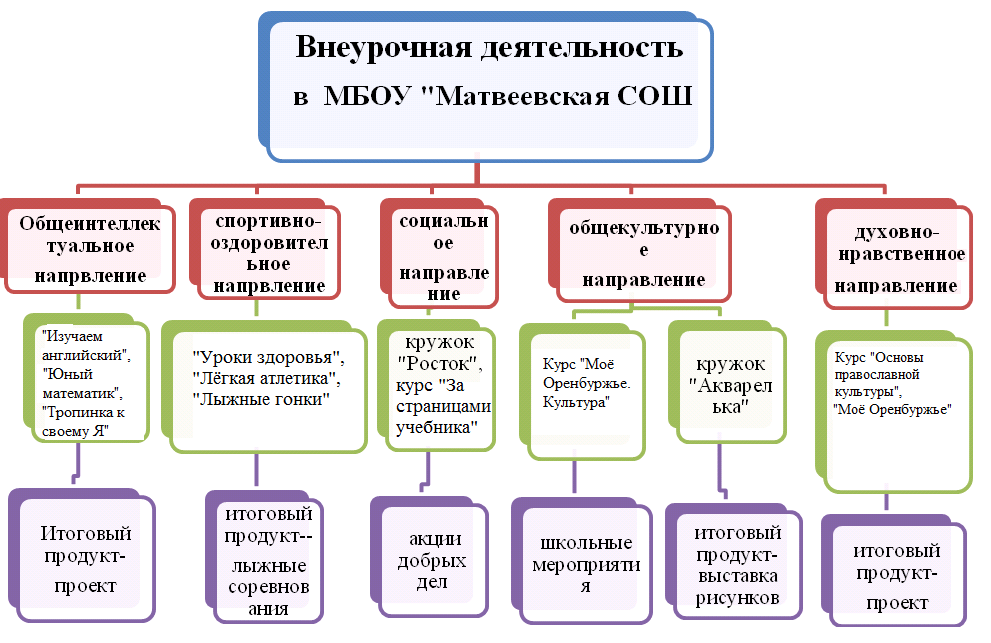 2.5.  Программа сотрудничества с семьей обучающегосяПрограмма сотрудничества с семьей направлена на обеспечение конструктивноговзаимодействия специалистов образовательной организации и родителей (законныхпредставителей) обучающегося в интересах особого ребенка и его семьи. Программа обеспечивает сопровождение семьи, воспитывающей ребенка-инвалида путем организации и проведения различных мероприятий:Планируемые результаты реализации программы сотрудничества с семьейВ процессе работы по программе сотрудничества с семьей учащегося с умственнойотсталостью (интеллектуальными нарушениями), с ТМНР предполагаются следующиеличностные результаты у родителей (лиц, их заменяющих):• принятие собственного ребенка как самостоятельной личности, его особенностей развитияи восприятия окружающего мира;• повышение осведомленности родителей (лиц, их заменяющих) об особенностях развития испецифических образовательных потребностях ребенка с умственной отсталостью(интеллектуальными нарушениями), с ТМНР;• повышение осведомленности родителей (лиц, их заменяющих) о структуре инаполняемости образовательного процесса для своего ребенка;• понимание важности и принятие необходимости обеспечения единых требований кребенку в семье (месте постоянного проживания) и в образовательной организации;• повышение активности родителей (лиц, их заменяющих) в отношениях с образовательнойорганизацией:- повышение общей заинтересованности родителей (лиц, их заменяющих) в общешкольнойжизни ребенка как участника образовательного процесса;- принятие на себя доли ответственности за результативность обучения ребенка сумственной отсталостью (интеллектуальными нарушениями), с ТМНР;- активное участие родителей (лиц, их заменяющих) в разработке и реализации АООП иСИПР;- активный обмен информацией о различных аспектах жизни ребенка с учителем,воспитателем, специалистами;- активное участие в разработке, планировании и проведении мероприятий по внеурочнойдеятельности.Система оценки достижения планируемых результатовВ качестве оценки результативности программы сотрудничества с семьей используются следующие формы обратной связи:• беседы;• анализ ситуации динамики учащихся в связи с активным включением родителей (лиц, ихзаменяющих) в жизнь образовательного учреждения;• письменные отзывы по итогам проведенного мероприятия;• анкетирование в конце учебного года.III.ОРГАНИЗАЦИОННЫЙ РАЗДЕЛ3.1. Учебный планЦелью настоящего учебного плана является обеспечение реализации прав граждан на получение качественного образования в рамках бюджетного финансирования.Учебный план школы предусматривает выполнение государственной функции школы – обеспечение базового общего  среднего образования, развития ребенка в процессе обучения. Главным условием для достижения этих целей является включение каждого ребенка на каждом учебном занятии в деятельность с учетом его возможностей и способностей. Достижение указанных целей обеспечивается поэтапным решением задач работы школы на каждой ступени обучения.Учебный план обеспечивает выполнение гигиенических требований к режиму образовательного процесса, установленных СанПиН 2.4.2.2821-10 «Санитарно-эпидемиологические требования к условиям и организации обучения в общеобразовательных учреждениях» постановлением Главного государственного санитарного врача Российской Федерации от 29.12.2010 № 189, предусматривает: - 4-летний срок освоения образовательных программ начального общего образования для 1-4 классов. Продолжительность учебного года: 1 класс – 33 учебные недели, 2-4 классы - 34 учебные недели; Учебные занятия проводятся по 5-дневной учебной неделе и только в первую смену.При составлении учебного плана образовательного учреждения индивидуальные - групповые, элективные курсы учитываются при определении максимально допустимой аудиторной нагрузки обучающихся согласно СанПиН 2.4.2.2821-10. Начальное образование реализуется по модели четырехлетней школы. Данная модель представлена общеобразовательными классами. Образовательный процесс в начальной школе основывается ФГОС НОО. 1-4 классы обучаются по образовательной  программе «Школа России».Таким образом, учебный план даёт возможность школе определиться в своей образовательной стратегии, осуществляет основные направления в образовательной подготовке учащихся согласно федеральному компоненту государственного стандарта общего образования.Реализация данного учебного плана предоставляет возможность получения стандарта образования всеми учащимися, позволяет достигнуть целей образовательной программы школы, удовлетворить социальный заказ родителей, образовательные запросы и познавательные интересы учащихся.Учебный план (недельный) для обучающихся с легкой умственной отсталостью3.2 Система условий реализации адаптированной общеобразовательной   программы начального общего образования  обучающихся с легкой  умственной отсталостью (интеллектуальными нарушениями)С целью сохранения единого образовательного пространства страны требования к условиям получения образования обучающимися с легкой  умственной отсталостью (интеллектуальными нарушениями), представляют собой систему требований к кадровым, финансовым, материально-техническим и иным условиям реализации адаптированной основной образовательной программы и достижения планируемых результатов этой категорией обучающихся.Кадровые условияВ штат специалистов образовательной организации, реализующей адаптированную образовательную программу начального общего образования обучающихся с легкой  умственной отсталостью (интеллектуальными нарушениями) входят учитель начальных классов, прошедший повышение квалификации по направлению инклюзивного образования и организации учебного процесса с детьми с легкой  умственной отсталостью (интеллектуальными нарушениями), педагог-психолог.Все    имеют соответствующее профессиональное образование.Требования к кадровым условиям реализации АОП НОО включают:укомплектованность школы педагогическими, руководящими и иными работниками;уровень квалификации педагогических и иных работников школы;непрерывность профессионального развития педагогических работников.МБОУ «Матвеевская СОШ»  укомплектована кадрами, имеющими необходимую квалификацию для решения задач, определённых АОП НОО. Разработаны должностные инструкции педагогов,внедряющих ФГОС НОО, содержащие конкретный перечень должностных обязанностей работников, с учётом особенностей организации труда и управления, а также прав, ответственности и компетентности работников школы.          Таким образом, анализ кадрового состава позволяет делать вывод о том, что   квалификации педагогов соответствуют требованиям организации учебного процесса для детей с ОВЗ. Сегодня их уровень знаний в области психологических и физиологических особенностей данной категории детей повышается еще и за счет самообразования, через организацию и проведение семинаров, мастер – классов на базе образовательных учреждений, специализирующихся в данной области. Финансово-экономические условияФинансово-экономическое обеспечение ― параметры соответствующих нормативов и механизмы их исполнения. Финансовое обеспечение реализации адаптированной основной образовательной программы начального общего образования обучающихся с легкой  умственной отсталостью (интеллектуальными нарушениями) опирается на исполнение расходных обязательств, обеспечивающих конституционное право граждан на общедоступное получение бесплатного общего образования. Объём действующих расходных обязательств отражается в задании учредителя по оказанию государственных (муниципальных) образовательных услуг в соответствии с требованиями ФГОС начального общего образования. Финансово-экономическоеобеспечениеобразования лиц с ОВЗ опирается на п.2 ст. 99 ФЗ «Об образовании в Российской Федерации». Финансовые условия реализации адаптированной основной образовательной программы начального общего образования обучающихся с легкой  умственной отсталостью (интеллектуальными нарушениями):обеспечивают образовательной организации возможность исполнения требований стандарта;обеспечивают реализацию обязательной части адаптированной основной образовательной программы и части, формируемой участниками образовательного процессавне зависимости от количества учебных дней в неделю;отражают структуру и объем расходов, необходимых для реализации адаптированной программы и достижения планируемых результатов, а также механизм их формирования. Финансирование реализации адаптированной основной образовательной программы начального общего образования обучающихся с легкой  умственной отсталостью (интеллектуальными нарушениями)должно осуществляться в объеме не ниже установленных нормативовфинансирования государственной образовательной организации.Структура расходов на образование включает: 1. Образование обучающегося на основе адаптированной  образовательной программы. 2. Сопровождение обучающегося в период его нахождения в образовательной организации. 3. Консультирование родителей и членов семей по вопросам образования обучающегося. 4. Обеспечение необходимым учебным, информационно-техническим оборудованием и учебно-дидактическим материалом.Задание учредителя обеспечивает соответствие показателей объёмов и качества предоставляемых образовательной организацией услуг (выполнения работ) размерам направляемых на эти цели средств бюджета. Финансовое обеспечение задания учредителя по реализации АОП НОО осуществляется на основе нормативного подушевого финансирования, размер которого сохраняется вне зависимости от выбранного уровня образования, варианта стандарта, степени интеграции обучающегося в общеобразовательную среду. Введение нормативного подушевого финансирования определяет механизм формирования расходов и доведения средств на реализацию государственных гарантий прав граждан на получение общедоступного и бесплатного общего образования в соответствии с требованиями Стандарта. Применение принципа нормативного подушевого финансирования на уровне образовательной организации для обучающихся с легкой  умственной отсталостью (интеллектуальными нарушениями) заключается вопределении стоимости стандартной (базовой) бюджетной образовательной услуги в образовательном организации не ниже уровня фактически сложившейся стоимости в предыдущем финансовом году. Региональный расчётный подушевой норматив — это минимально допустимый объём финансовых средств, необходимых для реализации АОП начального общего образования в организациях данного региона в соответствии со Стандартом в расчёте на одного обучающегося в год, определяемый раздельно для образовательных организаций, расположенных в городской и сельской местности. Органы местного самоуправления могут устанавливать дополнительные нормативы финансирования образовательных организаций за счёт средств местных бюджетов сверх установленного регионального подушевого норматива. Региональный расчётный подушевой норматив должен покрывать следующие расходы на год: •оплату труда работников образовательных организаций с учётом районных коэффициентов к заработной плате, а также отчисления; •расходы, непосредственно связанные с обеспечением образовательного процесса (приобретение учебно-наглядных пособий, технических средств обучения, расходных материалов, канцелярских товаров, оплату услуг связи в части расходов, связанных с подключением к информационной сети Интернет и платой за пользование этой сетью);•иные хозяйственные нужды и другие расходы, связанные с обеспечением образовательного процесса (обучение, повышение квалификации педагогического и административно-управленческого персонала образовательных организаций, командировочные расходы и др.), за исключением расходов на содержание зданий и коммунальных расходов, осуществляемых из местных бюджетов. В соответствии с расходными обязательствами органов местного самоуправления по организации предоставления общего образования врасходы местных бюджетов могут также включаться расходы, связанные с организацией подвоза обучающихся к образовательным организациям развитием сетевого взаимодействия для реализации АОП НОО. Реализация принципа нормативного подушевого финансирования осуществляется на трёх следующих уровнях: •межбюджетных отношений (бюджет субъекта РФ — муниципальный бюджет); •внутрибюджетных отношений (муниципальный бюджет — образовательная организация); •образовательной организации. Порядок определения и доведения до общеобразовательных организаций бюджетных ассигнований, рассчитанных с использованием нормативов бюджетного финансирования на одного обучающегося, должен обеспечить нормативно-правовое закрепление на региональном уровне следующих положений: не уменьшение уровня финансирования по статьям расходов, включённым в величину регионального расчётного подушевого норматива (заработная плата с начислениями, прочие текущие расходы на обеспечение материальных затрат, непосредственно связанных с учебной деятельностью общеобразовательных организаций);возможность использования нормативов не только на уровне межбюджетных отношений (бюджет региона — бюджеты муниципальных районов и городских округов), но и на уровне внутрибюджетных отношений (муниципальный бюджет — общеобразовательная организация) и образовательной организации.Материально-технические условияМатериально-техническое обеспечение ― общие характеристики инфраструктуры общего и специального образования, включая параметры информационно образовательной среды.Материально-техническое обеспечение школьного образования обучающихся с задержкой психического развития должно отвечать не только общим, но и их особым образовательным потребностям. В связи с этим в структуре материально-технического обеспечения процесса образования должна быть отражена специфика требований к: организации пространства, в котором обучается ребенок с легкой  умственной отсталостью (интеллектуальными нарушениями); организации временного режима обучения; техническим средствам обучения, включая компьютерные инструменты обучения, ориентированные на удовлетворение особых образовательных потребностей обучающихся с легкой  умственной отсталостью (интеллектуальными нарушениями).Требования к организации пространства Пространство (прежде всего здание и прилегающая территория), в котором осуществляется образование обучающихся с легкой  умственной отсталостью (интеллектуальными нарушениями) соответствует общим требованиям, предъявляемым к образовательным организациям, в частности: соблюдение санитарно-гигиенических норм образовательного процесса (требования к водоснабжению, канализации, освещению, воздушно-тепловому режиму и т. д.); обеспечение санитарно-бытовых (наличие оборудованных гардеробов, санузлов, мест личной гигиены и т.д.) и социально-бытовых условий (наличие оборудованного рабочего места, учительской и т.д.); соблюдениепожарной и электробезопасности; соблюдение требований охраны труда; соблюдение своевременных сроков и необходимых объемов текущего и капитального ремонта и др. Материально-техническая база реализации адаптированной основной образовательной программы начального образования обучающихся с легкой  умственной отсталостью (интеллектуальными нарушениями)соответствует действующим санитарным и противопожарным нормам, нормам охраны труда работников образовательных учреждениям, предъявляемым к:участку (территории) образовательного учреждения (площадь, инсоляция, освещение, размещение, необходимый набор зон для обеспечения образовательной и хозяйственной деятельности образовательного учреждения и их оборудование); зданию образовательного учреждения (высота и архитектура здания); помещениям библиотек (площадь, размещение рабочих зон, наличие читального зала, число читательских мест, медиатеки); помещениям для осуществления образовательного и коррекционно-развивающего процессов: классам, кабинетам учителя-дефектолога, учителя-логопеда, педагога-психолога и др. специалистов (необходимый набор и размещение, их площадь, освещенность, расположение и размеры, структура которых должна обеспечивать возможность для организации урочной и внеурочной учебной деятельности;актовому и физкультурному залам; кабинетам медицинского назначения; помещениям для питания обучающихся, а также для хранения и приготовления пищи, обеспечивающим возможность организации качественного горячего питания; туалетам,  коридорам и другим помещениям. Материально-технические условия в школе обеспечивают соблюдение санитарно-гигиенических норм образовательного процесса.           Ежегодно в летний период в школе проводится текущий ремонт. Школа оборудована помещением для питания обучающихся, организовано качественное горячее питание.Требования к организации временного режима Временной режим образования обучающихся с задержкой психического развития (учебный год, учебная неделя, день) устанавливается в соответствии с законодательно закрепленными нормативами (ФЗ «Об образовании в РФ», СанПиН, приказы Министерства образования и др.), а также локальными актами образовательной организации.Сроки освоения адаптированной  образовательной программы начального общего образования обучающимися с легкой  умственной отсталостью (интеллектуальными нарушениями) составляют 4года (1 – IV классы).Продолжительность учебных занятий не превышает 40 минут. Продолжительность учебных занятий в 1-м классе(1-четверть) составляет 35 минут, во 2-4-четверти - по 40 минут. Продолжительность учебной недели – 5 дней. Пятидневная рабочая неделя устанавливается в целях сохранения и укрепления здоровья обучающихся. Обучение проходит в одну смену.Требования к техническим средствам обучения Технические средства обучения (включая компьютерные инструменты обучения, мультимедийные средства) дают возможность удовлетворить особые образовательные потребности обучающихся с легкой  умственной отсталостью (интеллектуальными нарушениями), способствуют мотивации учебной деятельности, развивают познавательную активность обучающихся. Информационно-образовательная среда образовательного учреждения должна включать в себя совокупность технологических средств (компьютеры, мультимедийные проекторы с экранами, интерактивные доски и др.), культурные и организационные формы информационного взаимодействия компетентных участников образовательного процесса в решении учебно-познавательных и профессиональных задач с применением информационно-коммуникационных технологий (ИКТ), а также наличие служб поддержки применения ИКТ.Школа обеспечена всеми необходимыми для организации учебного процесса расходными материалами и канцелярскими принадлежностями, хозяйственным инвентарем.Информационное обеспечение - необходимая нормативная правовая база образования обучающихся с легкой  умственной отсталостью (интеллектуальными нарушениями) и характеристики предполагаемых информационных связей участников образовательного процесса. Информационно-методическое обеспечение реализации адаптированной основной образовательнойпрограммы начального общего образования обучающихся с легкой  умственной отсталостью (интеллектуальными нарушениями) направлено на обеспечение широкого, постоянного и устойчивого доступа для всех участников образовательного процесса к любой информации, связанной с реализацией программы, планируемыми результатами, организацией образовательного процесса и условиями его осуществления. Требования к информационно-методическому обеспечению образовательного процесса включают:1. Необходимую нормативную правовую базу образования обучающихся с легкой  умственной отсталостью (интеллектуальными нарушениями). 2. Характеристики предполагаемых информационных связей участников образовательного процесса. 3. Получения доступа к информационным ресурсам, различными способами (поиск информации в сети интернет, работа в библиотеке и др.), в том числе к электронным образовательным ресурсам, размещенным в федеральных и региональных базах данных.4. Возможность размещения материалов и работ в информационной среде образовательной организации (статей, выступлений, дискуссий, результатов экспериментальных исследований). Образование обучающихся с легкой  умственной отсталостью (интеллектуальными нарушениями) предполагает ту или иную форму и долю обязательной социальной интеграции обучающихся, что требует обязательного регулярного и качественного взаимодействия специалистов массового и специального образования. Предусматривается для тех и других специалистов возможность обратиться к информационным ресурсам в сфере специальной психологии и коррекционной педагогики, включая электронные библиотеки, порталы и сайты, дистанционный консультативный сервис, получить индивидуальную консультацию квалифицированных профильных специалистов. Также предусматривается организация регулярного обмена информацией между специалистами разного профиля, специалистами и семьей, включая сетевые ресурсы и технологии.Литература
1. Малофеев, Н.Н. Специальное образование в меняющемся мире. Европа [Текст]: учеб.пособие для студентов пед. вузов / Н.Н. Малофеев. – М.: Просвещение, 2009. – 319 с.: ил.
2. Малофеев, Н.Н. Специальное образование: наука – практике [Текст] / Н.Н. Малофеев // Вестник образования : Тематическое приложение : Специальное образование: состояние, перспективы развития. – 2003. - № 3. – С. 14-28.3. Малофеев, Н.Н. Базовые модели интегрированного обучения [Текст] / Н.Н. Малофеев, Н.Д. Шматко // Дефектология.– 2008. - № 1. – С. 71-78. 
4. Концепция интегрированного обучения лиц с ограниченными возможностями здоровья (со специальными образовательными потребностями) // Актуальные проблемы интегрированного обучения [Текст]: материалы Междунар. науч.-практической конф. по проблемам интегрированного обучения лиц с ограниченными возможностями здоровья (с особыми образовательными потребностями) 29-31 января 2001 года. – М., 2001. – С. 8-13. 
 5. Примерная	адаптированная   основная   образовательная   программа   (ПрАООП)начального общего образования на основе ФГОС для обучающихся с задержкой психического развития
Программно-методическое обеспечение учебного планаМБОУ «Матвеевская СОШ» по адаптированной общеобразовательной программена 2018 – 2019 учебный годРАССМОТРЕНАна заседании методическогообъединения учителейначальных классовпротокол № 1 от  23.08.2018г.руководитель ШМО________ Ерополова Л.Р.ПРИНЯТАна заседании педагогическогосовета МБОУ «Матвеевского СОШ»протокол №1 от  23.08.2018гУТВЕРЖДАЮ:Директор МБОУ«Матвеевская СОШ»____________ Л.А.БаеваПротокол  №1  « 27» августа 2018г. Русский языкРусский языкМинимальный уровеньДостаточный уровеньразличение гласных и согласных звуков и букв; ударных и безударных согласных звуков; оппозиционных согласных по звонкости-глухости, твердости-мягкости;деление слов на слоги для переноса; списывание по слогам и целыми словами с рукописного и печатного текста с орфографическим проговариванием; запись под диктовку слов и коротких предложений (2-4 слова) с изученными орфограммами; обозначение мягкости и твердости согласных звуков на письме гласными буквами и буквой Ь (после предварительной отработки); дифференциация и подбор слов, обозначающих предметы, действия, признаки; составление предложений, восстановление в них нарушенного порядка слов с ориентацией на серию сюжетных картинок; выделение из текста предложений на заданную тему; участие в обсуждении темы текста и выбора заголовка к нему. различение звуков и букв; характеристика гласных и согласных звуков с опорой на образец и опорную схему; списывание рукописного и печатного текста целыми словами с орфографическим проговариванием; запись под диктовку текста, включающего слова с изученными орфограммами (30-35 слов); дифференциация и подбор слов различных категорий по вопросу и грамматическому значению (название предметов, действий и признаков предметов); составление и распространение предложений, установление связи между словами с помощью учителя, постановка знаков препинания в конце предложения (точка, вопросительный и восклицательный знак); деление текста на предложения;выделение темы текста (о чём идет речь), выбор одного заголовка из нескольких, подходящего по смыслу; самостоятельная запись 3-4 предложений из составленного текста после его анализа. ЧтениеЧтениеМинимальный уровеньДостаточный уровеньосознанное и правильное чтение текст вслух по слогам и целыми словами; пересказ содержания прочитанного текста по вопросам; участие в коллективной работе по оценке поступков героев и событий; выразительное чтение наизусть 5-7 коротких стихотворений. чтение текста после предварительного анализа вслух целыми словами (сложные по семантике и структуре слова ― по слогам) с соблюдением пауз, с соответствующим тоном голоса и темпом речи; ответы на вопросы учителя по прочитанному тексту; определение основной мысли текста после предварительного его анализа; чтение текста молча с выполнением заданий учителя; определение главных действующих лиц произведения; элементарная оценка их поступков; чтение диалогов по ролям с использованием некоторых средств устной выразительности (после предварительного разбора); пересказ текста по частям с опорой на вопросы учителя, картинный план или иллюстрацию; выразительное чтение наизусть 7-8 стихотворений.Речевая практикаРечевая практикаМинимальный уровень		Достаточный уровеньформулировка просьб и желаний с использованием этикетных слов и выражений; участие в ролевых играх в соответствии с речевыми возможностями; восприятие на слух сказок и рассказов; ответы на вопросы учителя по их содержанию с опорой на иллюстративный материал; выразительное произнесение чистоговорок, коротких стихотворений с опорой на образец чтения учителя; участие в беседах на темы, близкие личному опыту ребенка; ответы на вопросы учителя по содержанию прослушанных и/или просмотренных радио- и телепередач. понимание содержания небольших по объему сказок, рассказов и стихотворений; ответы на вопросы; понимание содержания детских радио- и телепередач, ответы на вопросы учителя; выбор правильных средств интонации с опорой на образец речи учителя и анализ речевой ситуации; активное участие в диалогах по темам речевых ситуаций; высказывание своих просьб и желаний; выполнение речевых действий (приветствия, прощания, извинения и т. п.), используя соответствующие этикетные слова и выражения; участие в коллективном составлении рассказа или сказки по темам речевых ситуаций; составление рассказов с опорой на картинный или картинно-символический план. МатематикаМатематикаМинимальный уровеньДостаточный уровеньзнание числового ряда 1—100 в прямом порядке; откладывание любых чисел в пределах 100, с использованием счетного материала; знание названий компонентов сложения, вычитания, умножения, деления;понимание смысла арифметических действий сложения и вычитания, умножения и деления (на равные части).знание таблицы умножения однозначных чисел до 5;понимание связи таблиц умножения и деления, пользование таблицами умножения на печатной основе для нахождения произведения и частного;знание порядка действий в примерах в два арифметических действия;знание и применение переместительного свойства сложения и умножения;выполнение устных и письменных действий сложения и вычитания чисел в пределах 100;знание единиц измерения (меры) стоимости, длины, массы, времени и их соотношения;различение чисел, полученных при счете и измерении, запись числа, полученного при измерении двумя мерами;пользование календарем для установления порядка месяцев в году, количества суток в месяцах;определение времени по часам (одним способом);решение, составление, иллюстрирование изученных простых арифметических задач;решение составных арифметических задач в два действия (с помощью учителя);различение замкнутых, незамкнутых кривых, ломаных линий; вычисление длины ломаной;узнавание, называние, моделирование взаимного положения двух прямых, кривых линий, фигур; нахождение точки пересечения без вычерчивания;знание названий элементов четырехугольников; вычерчивание прямоугольника (квадрата) с помощью чертежного треугольника на нелинованной бумаге (с помощью учителя);различение окружности и круга, вычерчивание окружности разных радиусов.знание числового ряда 1—100 в прямом и обратном порядке; счет, присчитыванием, отсчитыванием по единице и равными числовыми группами в пределах 100; откладывание любых чисел в пределах 100 с использованием счетного материала;знание названия компонентов сложения, вычитания, умножения, деления;понимание смысла арифметических действий сложения и вычитания, умножения и деления (на равные части и по содержанию); различение двух видов деления на уровне практических действий; знание способов чтения и записи каждого вида деления;знание таблицы умножения всех однозначных чисел и числа 10; правила умножения чисел 1 и 0, на 1 и 0, деления 0 и деления на 1, на 10;понимание связи таблиц умножения и деления, пользование таблицами умножения на печатной основе для нахождения произведения и частного;знание порядка действий в примерах в два арифметических действия;знание и применение переместительного свойство сложения и умножения;выполнение устных и письменных действия сложения и вычитания чисел в пределах 100;знание единиц (мер) измерения стоимости, длины, массы, времени и их соотношения;различение чисел, полученных при счете и измерении, запись чисел, полученных при измерении двумя мерами (с полным набором знаков в мелких мерах);знание порядка месяцев в году, номеров месяцев от начала года; умение пользоваться календарем для установления порядка месяцев в году; знание количества суток в месяцах;определение времени по часам тремя способами с точностью до 1 мин;решение, составление, иллюстрирование всех изученных простых арифметических задач;краткая запись, моделирование содержания, решение составных арифметических задач в два действия;различение замкнутых, незамкнутых кривых, ломаных линий; вычисление длины ломаной;узнавание, называние, вычерчивание, моделирование взаимного положения двух прямых и кривых линий, многоугольников, окружностей; нахождение точки пересечения;знание названий элементов четырехугольников, вычерчивание прямоугольника (квадрата) с помощью чертежного треугольника на нелинованной бумаге;вычерчивание окружности разных радиусов, различение окружности и круга.Мир природы и человекаМир природы и человекаМинимальный уровеньДостаточный уровеньпредставления о назначении объектов изучения; узнавание и называние изученных объектов на иллюстрациях, фотографиях; отнесение изученных объектов к определенным группам (видо-родовые понятия);называние сходных объектов, отнесенных к одной и той же изучаемой группе; представления об элементарных правилах безопасного поведения в природе и обществе; знание требований к режиму дня школьника и понимание необходимости его выполнения; знание основных правил личной гигиены и выполнение их в повседневной жизни; ухаживание за комнатными растениями; кормление зимующих птиц; составление повествовательного или описательного рассказа из 3-5 предложений об изученных объектах по предложенному плану; адекватное взаимодействие с изученными объектами окружающего мира в учебных ситуациях; адекватно поведение в классе, в школе, на улице в условиях реальной или смоделированной учителем ситуации. представления о взаимосвязях между изученными объектами, их месте в окружающем мире; узнавание и называние изученных объектов в натуральном виде в естественных условиях; отнесение изученных объектов к определенным группам с учетом различных оснований для классификации; развернутая характеристика своего отношения к изученным объектам;знание отличительных существенных признаков групп объектов; знание правил гигиены органов чувств; знание некоторых правила безопасного поведения в природе и обществе с учетом возрастных особенностей; готовность к использованию полученных знаний при решении учебных, учебно-бытовых и учебно-трудовых задач.ответы на вопросы и постановка вопросов по содержанию изученного, проявление желания рассказать о предмете изучения или наблюдения, заинтересовавшем объекте; выполнение задания без текущего контроля учителя (при наличии предваряющего и итогового контроля), оценка своей работы и одноклассников, проявление к ней ценностного отношения, понимание замечаний, адекватное восприятие похвалы; проявление активности в организации совместной деятельности и ситуативном общении с детьми; адекватное взаимодействие с объектами окружающего мира; соблюдение элементарных санитарно-гигиенических норм; выполнение доступных природоохранительных действий; готовность к использованию сформированных умений при решении учебных, учебно-бытовых и учебно-трудовых задач в объеме программы. Изобразительное искусство Изобразительное искусство Минимальный уровеньДостаточный уровеньзнание названий художественных материалов, инструментов и приспособлений; их свойств, назначения, правил хранения, обращения и санитарно-гигиенических требований при работе с ними; знание элементарных правил композиции, цветоведения, передачи формы предмета и др.; знание некоторых выразительных средств изобразительного искусства: «изобразительная поверхность», «точка», «линия», «штриховка», «пятно», «цвет»; пользование материалами для рисования, аппликации, лепки; знание названий предметов, подлежащих рисованию, лепке и аппликации; знание названий некоторых народных и национальных промыслов, изготавливающих игрушки: Дымково, Гжель, Городец, Каргополь и др.;организация рабочего места в зависимости от характера выполняемой работы; следование при выполнении работы инструкциям учителя; рациональная организация своей изобразительной деятельности; планирование работы; осуществление текущего и заключительного контроля выполняемых практических действий и корректировка хода практической работы; владение некоторыми приемами лепки (раскатывание, сплющивание, отщипывание) и аппликации (вырезание и наклеивание); рисование с натуры, по памяти, представлению, воображению предметов несложной формы и конструкции; передача в рисунке содержания несложных произведений в соответствии с темой; применение приемов работы карандашом, акварельными красками с целью передачи фактуры предмета; ориентировка в пространстве листа; размещение изображения одного или группы предметов в соответствии с параметрами изобразительной поверхности; адекватная передача цвета изображаемого объекта, определение насыщенности цвета, получение смешанных цветов и некоторых оттенков цвета; узнавание и различение в книжных иллюстрациях и репродукциях изображенных предметов и действий. знание названий жанров изобразительного искусства (портрет, натюрморт, пейзаж и др.); знание  названий некоторых народных и национальных промыслов (Дымково, Гжель, Городец, Хохлома и др.); знание основных особенностей некоторых материалов, используемых в рисовании, лепке и аппликациизнание выразительных средств изобразительного искусства: «изобразительная поверхность», «точка», «линия», «штриховка», «контур», «пятно», «цвет», объем и др.; знание правил цветоведения, светотени, перспективы; построения орнамента, стилизации формы предмета и др.; знание видов аппликации (предметная, сюжетная, декоративная);знание способов лепки (конструктивный, пластический, комбинированный);нахождение необходимой для выполнения работы информации в материалах учебника, рабочей тетради; следование при выполнении работы инструкциям учителя или инструкциям, представленным в других информационных источниках; оценка результатов собственной изобразительной деятельности и одноклассников (красиво, некрасиво, аккуратно, похоже на образец); использование разнообразных технологических способов выполнения аппликации; применение разных способов лепки; рисование с натуры и по памяти после предварительных наблюдений, передача всех признаков и свойств изображаемого объекта; рисование по воображению; различение и передача в рисунке эмоционального состояния и своего отношения к природе, человеку, семье и обществу; различение произведений живописи, графики, скульптуры, архитектуры и декоративно-прикладного искусства; различение жанров изобразительного искусства: пейзаж, портрет, натюрморт, сюжетное изображение. Музыка Музыка Минимальный уровеньДостаточный уровеньопределение характера и содержания знакомых музыкальных произведений, предусмотренных Программой; представления о некоторых музыкальных инструментах и их звучании (труба, баян, гитара); пение с инструментальным сопровождением и без него (с помощью педагога); выразительное, слаженное и достаточно эмоциональное исполнение выученных песен с простейшими элементами динамических оттенков; правильное формирование при пении гласных звуков и отчетливое произнесение согласных звуков в конце и в середине слов; правильная передача мелодии в диапазоне ре1-си1; различение вступления, запева, припева, проигрыша, окончания песни; различение песни, танца, марша; передача ритмического рисунка попевок (хлопками, на металлофоне, голосом); определение разнообразных по содержанию и характеру музыкальных произведений (веселые, грустные и спокойные); владение элементарными представлениями о нотной грамоте. самостоятельное исполнение разученных детских песен; знание динамических оттенков (форте-громко, пиано-тихо); представления о народных музыкальных инструментах и их звучании (домра, мандолина, баян, гусли, свирель, гармонь, трещотка и др.); представления об особенностях мелодического голосоведения (плавно, отрывисто, скачкообразно); пение хором с выполнением требований художественного исполнения; ясное и четкое произнесение слов в песнях подвижного характера; исполнение выученных песен без музыкального сопровождения, самостоятельно;различение разнообразных по характеру и звучанию песен, маршей, танцев; владение элементами музыкальной грамоты, как средства осознания музыкальной речи. Физическая культураФизическая культураМинимальный уровеньДостаточный уровеньпредставления о физической культуре как средстве укрепления здоровья, физического развития и физической подготовки человека; выполнение комплексов утренней гимнастики под руководством учителя; знание основных правил поведения на уроках физической культуры и осознанное их применение; выполнение несложных упражнений по словесной инструкции при выполнении строевых команд; представления о двигательных действиях; знание основных строевых команд; подсчёт при выполнении общеразвивающих упражнений; ходьба в различном темпе с различными исходными положениями; взаимодействие со сверстниками в организации и проведении подвижных игр, элементов соревнований; участие в подвижных играх и эстафетах под руководством учителя; знание правил бережного обращения с инвентарём и оборудованием, соблюдение требований техники безопасности в процессе участия в физкультурно-спортивных мероприятиях. практическое освоение элементов гимнастики, легкой атлетики, лыжной подготовки, спортивных и подвижных игр и других видов физической культуры; самостоятельное выполнение комплексов утренней гимнастики;владение комплексами упражнений для формирования правильной осанки и развития мышц туловища; участие в оздоровительных занятиях в режиме дня (физкультминутки); выполнение основных двигательных действий в соответствии с заданием учителя: бег, ходьба, прыжки и др.; подача и выполнение строевых команд, ведение подсчёта при выполнении общеразвивающих упражнений. совместное участие со сверстниками в подвижных играх и эстафетах; оказание посильной помощь и поддержки сверстникам в процессе участия в подвижных играх и соревнованиях; знание спортивных традиций своего народа и других народов; знание способов использования различного спортивного инвентаря в основных видах двигательной активности и их применение в практической деятельности; знание правил и техники выполнения двигательных действий, применение усвоенных правил при выполнении двигательных действий под руководством учителя; знание и применение правил бережного обращения с инвентарём и оборудованием в повседневной жизни; соблюдение требований техники безопасности в процессе участия в физкультурно-спортивных мероприятиях. Ручной трудРучной трудМинимальный уровеньДостаточный уровеньзнание правил организации рабочего места и умение самостоятельно его организовать в зависимости от характера выполняемой работы, (рационально располагать инструменты, материалы и приспособления на рабочем столе, сохранять порядок на рабочем месте); знание видов трудовых работ;знание названий и некоторых свойств поделочных материалов, используемых на уроках ручного труда; знание и соблюдение правил их хранения, санитарно-гигиенических требований при работе с ними; знание названий инструментов, необходимых на уроках ручного труда, их устройства, правил техники безопасной работы с колющими и режущими инструментами; знание приемов работы (разметки деталей, выделения детали из заготовки, формообразования, соединения деталей, отделки изделия), используемые на уроках ручного труда; анализ объекта, подлежащего изготовлению, выделение и называние его признаков и свойств; определение способов соединения деталей; составление стандартного плана работы по пунктам; владение некоторыми технологическими приемами ручной обработки материалов;использование в работе доступных материалов (глиной и пластилином; природными материалами; бумагой и картоном; нитками и тканью; проволокой и металлом; древесиной; конструировать из металлоконструктора); выполнение несложного ремонта одежды. знание правил рациональной организации труда, включающих упорядоченность действий и самодисциплину; знание об исторической, культурной и эстетической ценности вещей; знание видов художественных ремесел; нахождение необходимой информации в материалах учебника, рабочей тетради; знание и использование правил безопасной работы с режущими и колющими инструментами, соблюдение санитарно-гигиенических требований при выполнении трудовых работ;осознанный подбор материалов по их физическим, декоративно-художественным и конструктивным свойствам; отбор оптимальных и доступных технологических приемов ручной обработки в зависимости от свойств материалов и поставленных целей; экономное расходование материалов; использование в работе с разнообразной наглядности: составление плана работы над изделием с опорой на предметно-операционные и графические планы, распознавание простейших технических рисунков, схем, чертежей, их чтение и выполнение действий в соответствии с ними в процессе изготовления изделия; осуществление текущего самоконтроля выполняемых практических действий и корректировка хода практической работы; оценка своих изделий (красиво, некрасиво, аккуратно, похоже на образец); установление причинно-следственных связей между выполняемыми действиями и их результатами; выполнение общественных поручений по уборке класса/мастерской после уроков трудового обучения. 1-йкласс2-йкласс2-йкласс3-йкласс3-йкласс4-йклассУчебные предметы: «Окружающий мир», «ОРКСЭ», «Физическая культура»Курсы «Мое Оренбуржье» во внеурочной деятельности 3-4 классов, «Мое Оренбуржье.Культура» в 1-2 классах.Учебные предметы: «Окружающий мир», «ОРКСЭ», «Физическая культура»Курсы «Мое Оренбуржье» во внеурочной деятельности 3-4 классов, «Мое Оренбуржье.Культура» в 1-2 классах.Учебные предметы: «Окружающий мир», «ОРКСЭ», «Физическая культура»Курсы «Мое Оренбуржье» во внеурочной деятельности 3-4 классов, «Мое Оренбуржье.Культура» в 1-2 классах.Учебные предметы: «Окружающий мир», «ОРКСЭ», «Физическая культура»Курсы «Мое Оренбуржье» во внеурочной деятельности 3-4 классов, «Мое Оренбуржье.Культура» в 1-2 классах.Учебные предметы: «Окружающий мир», «ОРКСЭ», «Физическая культура»Курсы «Мое Оренбуржье» во внеурочной деятельности 3-4 классов, «Мое Оренбуржье.Культура» в 1-2 классах.Учебные предметы: «Окружающий мир», «ОРКСЭ», «Физическая культура»Курсы «Мое Оренбуржье» во внеурочной деятельности 3-4 классов, «Мое Оренбуржье.Культура» в 1-2 классах.Урок мира.Урок мира.Урок мира.Урок мира.Урок мира.Урок мира.Участие в акции «Рядом ветеран».Участие в акции «Рядом ветеран».Участие в акции «Рядом ветеран».Участие в акции «Рядом ветеран».Участие в акции «Рядом ветеран».Участие в акции «Рядом ветеран».Встречи с ветеранами Великой Отечественной войны. Встречи с ветеранами Великой Отечественной войны. Встречи с ветеранами Великой Отечественной войны. Встречи с ветеранами Великой Отечественной войны. Встречи с ветеранами Великой Отечественной войны. Встречи с ветеранами Великой Отечественной войны. Проведение утренников ко Дню Победы и Дню защитника Отечества.Проведение утренников ко Дню Победы и Дню защитника Отечества.Проведение утренников ко Дню Победы и Дню защитника Отечества.Проведение утренников ко Дню Победы и Дню защитника Отечества.Проведение утренников ко Дню Победы и Дню защитника Отечества.Проведение утренников ко Дню Победы и Дню защитника Отечества.Беседы ко Дню Конституции.Беседы ко Дню Конституции.Беседы ко Дню Конституции.Беседы ко Дню Конституции.Беседы ко Дню Конституции.Беседы ко Дню Конституции.Проведение мероприятий ко Дню народного единства.Проведение мероприятий ко Дню народного единства.Проведение мероприятий ко Дню народного единства.Проведение мероприятий ко Дню народного единства.Проведение мероприятий ко Дню народного единства.Проведение мероприятий ко Дню народного единства.Экскурсии в краеведческий музей.Экскурсии в краеведческий музей.Экскурсии в краеведческий музей.Экскурсии в краеведческий музей.Экскурсии в краеведческий музей.Экскурсии в краеведческий музей.Мероприятия, посвященные Дню матери (часы общения, утренники, конкурсные программы).Мероприятия, посвященные Дню матери (часы общения, утренники, конкурсные программы).Мероприятия, посвященные Дню матери (часы общения, утренники, конкурсные программы).Мероприятия, посвященные Дню матери (часы общения, утренники, конкурсные программы).Мероприятия, посвященные Дню матери (часы общения, утренники, конкурсные программы).Мероприятия, посвященные Дню матери (часы общения, утренники, конкурсные программы).Мероприятия, посвященные Дню неизвестного солдата (часы общения, выпуск информационных газет).Мероприятия, посвященные Дню неизвестного солдата (часы общения, выпуск информационных газет).Мероприятия, посвященные Дню неизвестного солдата (часы общения, выпуск информационных газет).Мероприятия, посвященные Дню неизвестного солдата (часы общения, выпуск информационных газет).Мероприятия, посвященные Дню неизвестного солдата (часы общения, выпуск информационных газет).Мероприятия, посвященные Дню неизвестного солдата (часы общения, выпуск информационных газет).Мероприятия, посвященные годовщине вывода советских войск из Афганистана (часы общения, встречи с воинами-афганцами).Мероприятия, посвященные годовщине вывода советских войск из Афганистана (часы общения, встречи с воинами-афганцами).Мероприятия, посвященные годовщине вывода советских войск из Афганистана (часы общения, встречи с воинами-афганцами).Мероприятия, посвященные годовщине вывода советских войск из Афганистана (часы общения, встречи с воинами-афганцами).Мероприятия, посвященные годовщине вывода советских войск из Афганистана (часы общения, встречи с воинами-афганцами).Мероприятия, посвященные годовщине вывода советских войск из Афганистана (часы общения, встречи с воинами-афганцами).Часы общения, посвященные Дню воссоединения Крыма с Россией (8 марта).Часы общения, посвященные Дню воссоединения Крыма с Россией (8 марта).Часы общения, посвященные Дню воссоединения Крыма с Россией (8 марта).Часы общения, посвященные Дню воссоединения Крыма с Россией (8 марта).Часы общения, посвященные Дню воссоединения Крыма с Россией (8 марта).Часы общения, посвященные Дню воссоединения Крыма с Россией (8 марта).Гагаринский урок «космос – это мы».Гагаринский урок «космос – это мы».Гагаринский урок «космос – это мы».Гагаринский урок «космос – это мы».Гагаринский урок «космос – это мы».Гагаринский урок «космос – это мы».Участие в акции «Парад победителей» (изготовление портретов участников ВОВ).Участие в акции «Парад победителей» (изготовление портретов участников ВОВ).Участие в акции «Парад победителей» (изготовление портретов участников ВОВ).Участие в акции «Парад победителей» (изготовление портретов участников ВОВ).Участие в акции «Парад победителей» (изготовление портретов участников ВОВ).Участие в акции «Парад победителей» (изготовление портретов участников ВОВ).Участие в областной акции «Читаем детям о войне».Участие в областной акции «Читаем детям о войне».Участие в областной акции «Читаем детям о войне».Участие в областной акции «Читаем детям о войне».Участие в областной акции «Читаем детям о войне».Участие в областной акции «Читаем детям о войне».Проведение мероприятий, посвященных Дню России.Проведение мероприятий, посвященных Дню России.Проведение мероприятий, посвященных Дню России.Проведение мероприятий, посвященных Дню России.Проведение мероприятий, посвященных Дню России.Проведение мероприятий, посвященных Дню России.День памяти и скорби.День памяти и скорби.День памяти и скорби.День памяти и скорби.День памяти и скорби.День памяти и скорби.Презентация «Я–ученик: мои праваи обязанности»Презентация «Права и обязанностишкольника»Классный час «СлюбовьюкРоссии»Классный час «СлюбовьюкРоссии»Конкурсная программа«Родину готовлюсь защищать»Конкурсная программа«Родину готовлюсь защищать»Классный час «Герб, флаг,гимнРоссии, Матвеевского района,  Оренбургской области»Экскурсия  по родному селу МатвеевкаФотовыставка «Моя малая Родина – село Матвеевка»Фотовыставка «Моя малая Родина – село Матвеевка»Игра –путешествие «Лидер»Игра –путешествие «Лидер»Конкурс рисунков «Раз, два, три, четыре,пять– надовсех переписать!»Конкурс рисунков «Самое лучшее местона Земле –Матвеевка»Презентация «История поселения Матвеевки»Презентация «История поселения Матвеевки»Конкурс «Знатоки российской истории»Конкурс «Знатоки российской истории»Разучивание народных игрКлассный час–гостиная «Моисемейныереликвии»Классныйчас «Обычаиитрадициирусскогонарода»Классныйчас «Обычаиитрадициирусскогонарода»Конкурсная программа «Честьимею»Конкурсная программа «Честьимею»Презентация«МояРодина - Оренбургская область, Матвеевский район, селоМатвеевка»Викторина «Народные праздники села Матвеевки»Викторина «Правила поведения учащихся»Викторина «Правила поведения учащихся»Презентация «А.С.Пушкин в Оренбуржье»Презентация «А.С.Пушкин в Оренбуржье»КВН«Юные защитники Отечества»Игра «Маленький разведчик»Конкурс сочинений «Моё родное село»Конкурс сочинений «Моё родное село»Конкурс рисунков «Село будущего»Конкурс рисунков «Село будущего»Конкурсрисунков«Природа родного края»Классный час «Слава хлебу на столе!»Презентация «Славные сынынашего Отечества»Презентация «Славные сынынашего Отечества»Конкурссочинений «Кем я хочу стать»Конкурссочинений «Кем я хочу стать»Конкурс рисунков «Моё село»Фотовыставка «Мой край степной»Игровая программа «Зарница»Игровая программа «Зарница»Фотовыставка «Мы путешествуем»Фотовыставка «Мы путешествуем»Презентация «Дети блокадного Ленинграда»Беседа «Детивойны»Беседа «СлавныесыныРоссии»Беседа «СлавныесыныРоссии»Беседа «НаслужбеРодине»Беседа «НаслужбеРодине»1-й класс2-й класс3-й класс4-й классУчебные предметы:  «Окружающий мир», «ОРКСЭ», «ИЗО», «Музыка»Курс «Основы православной культуры» во внеурочной деятельности 1-2 классов, «Мое Оренбуржье»- в 3-4 классах, «Мое Оренбуржье.Культура» в 1-2 классах.Учебные предметы:  «Окружающий мир», «ОРКСЭ», «ИЗО», «Музыка»Курс «Основы православной культуры» во внеурочной деятельности 1-2 классов, «Мое Оренбуржье»- в 3-4 классах, «Мое Оренбуржье.Культура» в 1-2 классах.Учебные предметы:  «Окружающий мир», «ОРКСЭ», «ИЗО», «Музыка»Курс «Основы православной культуры» во внеурочной деятельности 1-2 классов, «Мое Оренбуржье»- в 3-4 классах, «Мое Оренбуржье.Культура» в 1-2 классах.Учебные предметы:  «Окружающий мир», «ОРКСЭ», «ИЗО», «Музыка»Курс «Основы православной культуры» во внеурочной деятельности 1-2 классов, «Мое Оренбуржье»- в 3-4 классах, «Мое Оренбуржье.Культура» в 1-2 классах.Беседа «Мы – класс эстетического воспитания»Беседа «Мы – класс эстетического воспитания»Беседа «Мы – класс эстетического воспитания»Беседа «Мы – класс эстетического воспитания»Виртуальная экскурсия Оренбургский областной музей изобразительных искусств (Режим доступа:  http://www.omizo.ru/about/tour.html)Виртуальная экскурсия Оренбургский областной музей изобразительных искусств (Режим доступа:  http://www.omizo.ru/about/tour.html)Виртуальная экскурсия Оренбургский областной музей изобразительных искусств (Режим доступа:  http://www.omizo.ru/about/tour.html)Виртуальная экскурсия Оренбургский областной музей изобразительных искусств (Режим доступа:  http://www.omizo.ru/about/tour.html)Виртуальная экскурсия по галерее «Оренбургский пуховый платок» (Режим доступа:   http://www.omizo.ru/about/orenpuh.html)Виртуальная экскурсия по галерее «Оренбургский пуховый платок» (Режим доступа:   http://www.omizo.ru/about/orenpuh.html)Виртуальная экскурсия по галерее «Оренбургский пуховый платок» (Режим доступа:   http://www.omizo.ru/about/orenpuh.html)Виртуальная экскурсия по галерее «Оренбургский пуховый платок» (Режим доступа:   http://www.omizo.ru/about/orenpuh.html)Виртуальный тур по музею-заповеднику писателя С.Т. Аксакова (Режим доступа:   http://www.omizo.ru/about/tour-aksakov.html)Виртуальный тур по музею-заповеднику писателя С.Т. Аксакова (Режим доступа:   http://www.omizo.ru/about/tour-aksakov.html)Виртуальный тур по музею-заповеднику писателя С.Т. Аксакова (Режим доступа:   http://www.omizo.ru/about/tour-aksakov.html)Виртуальный тур по музею-заповеднику писателя С.Т. Аксакова (Режим доступа:   http://www.omizo.ru/about/tour-aksakov.html)Виртуальные экскурсии по известным музеям России (Режим доступа: http://www.culture.ru/museums/virtual/) и мира (Режим доступа: http://muzei-mira.com/)Виртуальные экскурсии по известным музеям России (Режим доступа: http://www.culture.ru/museums/virtual/) и мира (Режим доступа: http://muzei-mira.com/)Виртуальные экскурсии по известным музеям России (Режим доступа: http://www.culture.ru/museums/virtual/) и мира (Режим доступа: http://muzei-mira.com/)Виртуальные экскурсии по известным музеям России (Режим доступа: http://www.culture.ru/museums/virtual/) и мира (Режим доступа: http://muzei-mira.com/)Посещение  музеев в г. ОренбургеПосещение  музеев в г. ОренбургеПосещение  музеев в г. ОренбургеПосещение  музеев в г. ОренбургеУчастие в акции «Старшему поколению – внимание и заботу».Участие в акции «Старшему поколению – внимание и заботу».Участие в акции «Старшему поколению – внимание и заботу».Участие в акции «Старшему поколению – внимание и заботу».Организация самоуправления в классеОрганизация самоуправления в классеОрганизация самоуправления в классеОрганизация самоуправления в классеУчастие в акции «Дай вещи вторую жизнь».Участие в акции «Дай вещи вторую жизнь».Участие в акции «Дай вещи вторую жизнь».Участие в акции «Дай вещи вторую жизнь».Мероприятия, посвященные Международному дню инвалидов (3 декабря). Мероприятия, посвященные Международному дню инвалидов (3 декабря). Мероприятия, посвященные Международному дню инвалидов (3 декабря). Мероприятия, посвященные Международному дню инвалидов (3 декабря). Презентация «Мы теперь не просто дети – мы теперь ученики»Презентация «Правила поведения за столом»Игра – путешествие «Дорогами добра»Интерактивная игра «Кто такие МЫ?»Беседа «Как вести себя в транспорте и на улице»Конкурсная программа «Дорогами добра»Презентация «Как дарить подарки»Час общения «О чем может рассказать дневник школьника»Игровая программа «Школа вежливых наук»Час общения «О милосердии и сердечности»Фотовыставка «Я – помощник»Классный час «Час доброты»Конкурс рисунков «Мои добрые дела»Праздник вежливых ребятКлассный час «Кто я? Какой я?»Час общения «О красоте души и сердца»Тест – шутка «Вежливый ли человек?»Нравственный театр «О вежливости на каждый день»Игра – тренинг «О поступках плохих и хороших»Нравственный театр «О жадности и жадинах»Азбука зрителя: поведение в театре.Тренинг «Телефонный разговор»Беседа «Настоящий друг: какой он?»Дискуссия «Как научиться жить в мире людей»Беседа «Добрым быть приятнее, чем злым и жадным»Час общения «Нехорошие слова. Недобрые шутки»Тренинг «Если кому – то нужна твоя помощь»КТД «Что такое хорошо и что такое плохо»Тренинг «Я иду на день рождения»Мастерская «Как помочь родителям»Тренинг «Я иду в гости»Тренинг «Спешите делать добро»Этикет для малышей: правила поведения за столомЭтикет: правила поведения на улицеБеседа «Ответственное поведение»Час общения «Мода – мода»Тренинг «Как принимать гостей»Беседа «Трудно ли быть вежливым»Час общения «Поговорим о дружбе»Презентация «В Третьяковской галерее»1-йкласс2-йкласс3-йкласс4-йклассУчебные предметы: «Технология», «ИЗО», «Музыка», «Окружающий мир»Курс внеурочной деятельности«Акварелька» в 3-4 классах, «За страницами учебника» во 2-4 классах.Учебные предметы: «Технология», «ИЗО», «Музыка», «Окружающий мир»Курс внеурочной деятельности«Акварелька» в 3-4 классах, «За страницами учебника» во 2-4 классах.Учебные предметы: «Технология», «ИЗО», «Музыка», «Окружающий мир»Курс внеурочной деятельности«Акварелька» в 3-4 классах, «За страницами учебника» во 2-4 классах.Учебные предметы: «Технология», «ИЗО», «Музыка», «Окружающий мир»Курс внеурочной деятельности«Акварелька» в 3-4 классах, «За страницами учебника» во 2-4 классах.Творческая деятельность: конкурсы, выставки, фестивали: Конкурсы: «Все профессии нужны, все профессии важны», «Мир профессий», «Ученье - труд»,  «Природоохранительная деятельность села Матвеевки»,  и др.Творческая деятельность: конкурсы, выставки, фестивали: Конкурсы: «Все профессии нужны, все профессии важны», «Мир профессий», «Ученье - труд»,  «Природоохранительная деятельность села Матвеевки»,  и др.Творческая деятельность: конкурсы, выставки, фестивали: Конкурсы: «Все профессии нужны, все профессии важны», «Мир профессий», «Ученье - труд»,  «Природоохранительная деятельность села Матвеевки»,  и др.Творческая деятельность: конкурсы, выставки, фестивали: Конкурсы: «Все профессии нужны, все профессии важны», «Мир профессий», «Ученье - труд»,  «Природоохранительная деятельность села Матвеевки»,  и др.Досугово-развлекательная деятельность (досуговое общение): школьная ярмарка (подготовка сувениров), «Сувениры мастерской Деда Мороза», «Мамин праздник, «Для ветерана»Досугово-развлекательная деятельность (досуговое общение): школьная ярмарка (подготовка сувениров), «Сувениры мастерской Деда Мороза», «Мамин праздник, «Для ветерана»Досугово-развлекательная деятельность (досуговое общение): школьная ярмарка (подготовка сувениров), «Сувениры мастерской Деда Мороза», «Мамин праздник, «Для ветерана»Досугово-развлекательная деятельность (досуговое общение): школьная ярмарка (подготовка сувениров), «Сувениры мастерской Деда Мороза», «Мамин праздник, «Для ветерана»Трудовая деятельность: работа в кружках, спортивных секциях. Трудовые акции. Природоохранительная деятельность. Занятие народными промыслами. Выполнение в классе обязанностей санитаров, цветоводов, библиотекарей, дежурных и др. Помощь взрослым по поддержанию чистоты в столовой и на территории около школыТрудовая деятельность: работа в кружках, спортивных секциях. Трудовые акции. Природоохранительная деятельность. Занятие народными промыслами. Выполнение в классе обязанностей санитаров, цветоводов, библиотекарей, дежурных и др. Помощь взрослым по поддержанию чистоты в столовой и на территории около школыТрудовая деятельность: работа в кружках, спортивных секциях. Трудовые акции. Природоохранительная деятельность. Занятие народными промыслами. Выполнение в классе обязанностей санитаров, цветоводов, библиотекарей, дежурных и др. Помощь взрослым по поддержанию чистоты в столовой и на территории около школыТрудовая деятельность: работа в кружках, спортивных секциях. Трудовые акции. Природоохранительная деятельность. Занятие народными промыслами. Выполнение в классе обязанностей санитаров, цветоводов, библиотекарей, дежурных и др. Помощь взрослым по поддержанию чистоты в столовой и на территории около школыОзнакомительные экскурсии на предприятия, в общественные места села Матвеевки: «Какие бывают виды труда», «Виды профессий»Ознакомительные экскурсии на предприятия, в общественные места села Матвеевки: «Какие бывают виды труда», «Виды профессий»Ознакомительные экскурсии на предприятия, в общественные места села Матвеевки: «Какие бывают виды труда», «Виды профессий»Ознакомительные экскурсии на предприятия, в общественные места села Матвеевки: «Какие бывают виды труда», «Виды профессий»Проектная деятельность «Наши мамы и папы», «Кем хочу стать», «Мир профессий» и.т.д.Проектная деятельность «Наши мамы и папы», «Кем хочу стать», «Мир профессий» и.т.д.Проектная деятельность «Наши мамы и папы», «Кем хочу стать», «Мир профессий» и.т.д.Проектная деятельность «Наши мамы и папы», «Кем хочу стать», «Мир профессий» и.т.д.Сюжетно-ролевые игры: «Я учитель», «Я библиотекарь», «Я почтальон», «Я доктор», «Я продавец», «Я экскурсовод», «Мы строители», «Мы путешественники» и т. п. Игровые ситуации: «Самообслуживание в семье и в школе», «Воспитывай самостоятельность», «Планирую и выполняю порученную работу (дежурный, санитар, библиотекарь и др.)», «Как я делал...», «Работа людей осенью (весной...)». Игровые ситуации по мотивам различных профессий (приобретение навыков сотрудничества, ролевого взаимодействия со сверстниками, старшими детьми, взрослыми в учебно-трудовой деятельности). Подвижные игры. Игровые и тренинговые упражнения, прогулки. Викторины: «Профессии: переплётчик, огородник, садовник и др.», «Хорошо ли мы считаем, пишем и читаем?», «Юные знатоки экономики» и пр. Игра-беседа «Когда мама может отдохнуть?»Сюжетно-ролевые игры: «Я учитель», «Я библиотекарь», «Я почтальон», «Я доктор», «Я продавец», «Я экскурсовод», «Мы строители», «Мы путешественники» и т. п. Игровые ситуации: «Самообслуживание в семье и в школе», «Воспитывай самостоятельность», «Планирую и выполняю порученную работу (дежурный, санитар, библиотекарь и др.)», «Как я делал...», «Работа людей осенью (весной...)». Игровые ситуации по мотивам различных профессий (приобретение навыков сотрудничества, ролевого взаимодействия со сверстниками, старшими детьми, взрослыми в учебно-трудовой деятельности). Подвижные игры. Игровые и тренинговые упражнения, прогулки. Викторины: «Профессии: переплётчик, огородник, садовник и др.», «Хорошо ли мы считаем, пишем и читаем?», «Юные знатоки экономики» и пр. Игра-беседа «Когда мама может отдохнуть?»Сюжетно-ролевые игры: «Я учитель», «Я библиотекарь», «Я почтальон», «Я доктор», «Я продавец», «Я экскурсовод», «Мы строители», «Мы путешественники» и т. п. Игровые ситуации: «Самообслуживание в семье и в школе», «Воспитывай самостоятельность», «Планирую и выполняю порученную работу (дежурный, санитар, библиотекарь и др.)», «Как я делал...», «Работа людей осенью (весной...)». Игровые ситуации по мотивам различных профессий (приобретение навыков сотрудничества, ролевого взаимодействия со сверстниками, старшими детьми, взрослыми в учебно-трудовой деятельности). Подвижные игры. Игровые и тренинговые упражнения, прогулки. Викторины: «Профессии: переплётчик, огородник, садовник и др.», «Хорошо ли мы считаем, пишем и читаем?», «Юные знатоки экономики» и пр. Игра-беседа «Когда мама может отдохнуть?»Сюжетно-ролевые игры: «Я учитель», «Я библиотекарь», «Я почтальон», «Я доктор», «Я продавец», «Я экскурсовод», «Мы строители», «Мы путешественники» и т. п. Игровые ситуации: «Самообслуживание в семье и в школе», «Воспитывай самостоятельность», «Планирую и выполняю порученную работу (дежурный, санитар, библиотекарь и др.)», «Как я делал...», «Работа людей осенью (весной...)». Игровые ситуации по мотивам различных профессий (приобретение навыков сотрудничества, ролевого взаимодействия со сверстниками, старшими детьми, взрослыми в учебно-трудовой деятельности). Подвижные игры. Игровые и тренинговые упражнения, прогулки. Викторины: «Профессии: переплётчик, огородник, садовник и др.», «Хорошо ли мы считаем, пишем и читаем?», «Юные знатоки экономики» и пр. Игра-беседа «Когда мама может отдохнуть?»Познавательные беседы по темам: «Чей труд помогает нам учиться и жить в школе?», «Самые нужные профессии в селе», «Храни порядок, и порядок сохранит тебя», «Учёба - наш труд», «Чтобы всё успевать», «Начатое дело доводим до конца», «Хочу быть аккуратным» и др.Познавательные беседы по темам: «Самые древние профессии», «Профессия и труд», «Чтобы не быть попрошайкой», «Сколько может быть профессий?», «Важные профессиональные качества», «О происхождении профессий»Познавательные беседы по темам: «Воспитываю себя сам», «Требователен ли ты к себе?», «Честные и нечестные способы зарабатывания денег», «Деньги в доме — результат труда родителей» и др.Познавательные беседы по темам: «Труд и экономика», «Учись видеть экономическую целесообразность (определять выгодность)», Экологический субботник «Страна моей мечты».Экологический субботник «Страна моей мечты».Экологический субботник «Страна моей мечты».Экологический субботник «Страна моей мечты».Социальное творчество (социально-преобразующая добровольческая деятельность в селе Матвеевка)Социальное творчество (социально-преобразующая добровольческая деятельность в селе Матвеевка)Социальное творчество (социально-преобразующая добровольческая деятельность в селе Матвеевка)Социальное творчество (социально-преобразующая добровольческая деятельность в селе Матвеевка)Изготовление игрушек из природного материала, из картона, пластилина; занятия вышиванием, выпиливанием, выжиганием по деревуСубботники, общешкольные мероприятия.Первые пробы создания материальныхценностей: сбор макулатуры, изготовление подарков для членов семьи к праздникам, трудовые акции и др.Участие в разнообразных видах труда (уборка помещений и территорий,оформление класса и школьного двора,развешивание кормушек и подкармливание птиц,Субботники, общешкольные мероприятия.Первые пробы создания материальныхценностей: сбор макулатуры, изготовление подарков для членов семьи к праздникам, трудовые акции и др.Участие в разнообразных видах труда (уборка помещений и территорий,оформление класса и школьного двора,развешивание кормушек и подкармливание птиц,Субботники, общешкольные мероприятия.Первые пробы создания материальныхценностей: сбор макулатуры, изготовление подарков для членов семьи к праздникам, трудовые акции и др.Участие в разнообразных видах труда (уборка помещений и территорий,оформление класса и школьного двора,развешивание кормушек и подкармливание птиц,1-йкласс2-йкласс3-йкласс4-йклассКонкурс рисунков «Удивительное рядом»Конкурс рисунков «Удивительное рядом»Конкурс рисунков «Удивительное рядом»Конкурс рисунков «Удивительное рядом»Праздник «Первого звонка».Праздник «Первого звонка».Праздник «Первого звонка».Праздник «Первого звонка».Учебные предметы: «Математика», «ОРКСЭ», «Окружающий мир»Курсы внеурочной деятельности:  «Изучаем английский» во  2-х классах, «Тропинка к своему я» в 1-х классах, курс «Юные читатели»(3-4 классы).Учебные предметы: «Математика», «ОРКСЭ», «Окружающий мир»Курсы внеурочной деятельности:  «Изучаем английский» во  2-х классах, «Тропинка к своему я» в 1-х классах, курс «Юные читатели»(3-4 классы).Учебные предметы: «Математика», «ОРКСЭ», «Окружающий мир»Курсы внеурочной деятельности:  «Изучаем английский» во  2-х классах, «Тропинка к своему я» в 1-х классах, курс «Юные читатели»(3-4 классы).Учебные предметы: «Математика», «ОРКСЭ», «Окружающий мир»Курсы внеурочной деятельности:  «Изучаем английский» во  2-х классах, «Тропинка к своему я» в 1-х классах, курс «Юные читатели»(3-4 классы).Проектная деятельность «Улицы моего села», «Почему так называется наше село»Проектная деятельность «Улицы моего села», «Почему так называется наше село»Проектная деятельность «Улицы моего села», «Почему так называется наше село»Проектная деятельность «Улицы моего села», «Почему так называется наше село»Сюжетно-ролевые игры:  «Найди интересный объект»Сюжетно-ролевые игры:  «Найди интересный объект»Сюжетно-ролевые игры:  «Найди интересный объект»Сюжетно-ролевые игры:  «Найди интересный объект»Познавательные беседы по темам: «Как научиться побеждать»Познавательные беседы по темам: «Как научиться побеждать»Познавательные беседы по темам: «Как научиться побеждать»Познавательные беседы по темам: «Как научиться побеждать»Участие в дистанционной олимпиаде «Юные знатоки» Участие в дистанционной олимпиаде «Юные знатоки» Участие в дистанционной олимпиаде «Юные знатоки» Участие в дистанционной олимпиаде «Юные знатоки» Внутриклассные конкурсы по развитию внимания, памяти, мышленияВнутриклассные конкурсы по развитию внимания, памяти, мышленияВнутриклассные конкурсы по развитию внимания, памяти, мышленияВнутриклассные конкурсы по развитию внимания, памяти, мышленияПредметные олимпиады в классе и начальной школеПредметные олимпиады в классе и начальной школеПредметные олимпиады в классе и начальной школеПредметные олимпиады в классе и начальной школеУчастие в школьной научно-практической конференцииУчастие в школьной научно-практической конференцииУчастие в школьной научно-практической конференцииУчастие в школьной научно-практической конференцииМой первый проект «Буквы русского языка»Проект «Загадки»Участие в конкурсе «Лингвистическая карусель»Участие в конкурсе «Лингвистическая карусель»Проект «Моё имя»Проект «Моя фамилия»Участие в конкурсе «Лингвистический турнир»Участие в конкурсе «Лингвистический турнир»Экскурсия в школьный сад «Приметы осени»Экскурсия в школьный сад «Животные осенью»Участие в конференции «Первые шаги в науку»Участие в конференции «Первые шаги в науку»Наблюдения «Птицы нашего двора»Проект «Птицы нашего двора»Участие в конференции «Дебют»Участие в конференции «Дебют»Участие в дистанционных конкурсахУчастие в дистанционных конкурсахУчастие в дистанционных конкурсахУчастие волимпиадах1-йкласс2-йкласс3-йкласс4-йклассУчебные предметы: «Окружающий мир», «Физическая культура»Курс внеурочной деятельности: «Разговор о правильном питании» в 1-х классах, спортивные кружки: «Легкая атлетика» во 2-3-х классах, «Лыжные гонки» в 4-х классах.Учебные предметы: «Окружающий мир», «Физическая культура»Курс внеурочной деятельности: «Разговор о правильном питании» в 1-х классах, спортивные кружки: «Легкая атлетика» во 2-3-х классах, «Лыжные гонки» в 4-х классах.Учебные предметы: «Окружающий мир», «Физическая культура»Курс внеурочной деятельности: «Разговор о правильном питании» в 1-х классах, спортивные кружки: «Легкая атлетика» во 2-3-х классах, «Лыжные гонки» в 4-х классах.Учебные предметы: «Окружающий мир», «Физическая культура»Курс внеурочной деятельности: «Разговор о правильном питании» в 1-х классах, спортивные кружки: «Легкая атлетика» во 2-3-х классах, «Лыжные гонки» в 4-х классах.Экскурсия по школе и прилегающей к ней территории. Беседа «Я–ученик»Экскурсия по школе и прилегающей к ней территории. Беседа «Я–ученик»Экскурсия по школе и прилегающей к ней территории. Беседа «Я–ученик»Экскурсия по школе и прилегающей к ней территории. Беседа «Я–ученик»Встреча синспектором ГИБДД. Игра «Светофорик»Встреча синспектором ГИБДД. Игра «Светофорик»Встреча синспектором ГИБДД. Игра «Светофорик»Встреча синспектором ГИБДД. Игра «Светофорик»Участие в кроссе «Золотая осень».Участие в кроссе «Золотая осень».Участие в кроссе «Золотая осень».Участие в кроссе «Золотая осень».Встреча – беседас медицинской сестрой Бурдынюк Э.А. «Поговорим о твоем здоровье»Встреча – беседас медицинской сестрой Бурдынюк Э.А. «Поговорим о твоем здоровье»Встреча – беседас медицинской сестрой Бурдынюк Э.А. «Поговорим о твоем здоровье»Встреча – беседас медицинской сестрой Бурдынюк Э.А. «Поговорим о твоем здоровье»Конкурс рисунков «Здоровье-это здорово!»Конкурс рисунков «Здоровье-это здорово!»Конкурс рисунков «Здоровье-это здорово!»Конкурс рисунков «Здоровье-это здорово!»Участие в акции «Спорт - альтернатива пагубным привычкам»Участие в акции «Спорт - альтернатива пагубным привычкам»Участие в акции «Спорт - альтернатива пагубным привычкам»Участие в акции «Спорт - альтернатива пагубным привычкам»Участие во Всероссийском дне здоровья. Единая зарядка.Участие во Всероссийском дне здоровья. Единая зарядка.Участие во Всероссийском дне здоровья. Единая зарядка.Участие во Всероссийском дне здоровья. Единая зарядка.Спортивныесоревнования «А ну-ка, мальчики!»Спортивныесоревнования «А ну-ка, мальчики!»Спортивныесоревнования «А ну-ка, мальчики!»Спортивныесоревнования «А ну-ка, мальчики!»«Акция мы за здоровый образ жизни».«Акция мы за здоровый образ жизни».«Акция мы за здоровый образ жизни».«Акция мы за здоровый образ жизни».Инструктажи по технике безопасности «Предупреждение детского травматизма в быту».Инструктажи по технике безопасности «Предупреждение детского травматизма в быту».Инструктажи по технике безопасности «Предупреждение детского травматизма в быту».Инструктажи по технике безопасности «Предупреждение детского травматизма в быту».Акция «Спорт вместо наркотиков».Акция «Спорт вместо наркотиков».Акция «Спорт вместо наркотиков».Акция «Спорт вместо наркотиков».Мероприятия, посвященные Всемироному Дню борьбы со СПИДом.Мероприятия, посвященные Всемироному Дню борьбы со СПИДом.Мероприятия, посвященные Всемироному Дню борьбы со СПИДом.Мероприятия, посвященные Всемироному Дню борьбы со СПИДом. Месячник оборонно-массовой и спортивной работы. Месячник оборонно-массовой и спортивной работы. Месячник оборонно-массовой и спортивной работы. Месячник оборонно-массовой и спортивной работы. «Скажем наркотикам нет!»-часы общения, посвященные Международному дню борьбы с наркоманией и наркобизнесом. «Скажем наркотикам нет!»-часы общения, посвященные Международному дню борьбы с наркоманией и наркобизнесом. «Скажем наркотикам нет!»-часы общения, посвященные Международному дню борьбы с наркоманией и наркобизнесом. «Скажем наркотикам нет!»-часы общения, посвященные Международному дню борьбы с наркоманией и наркобизнесом.Мероприятия, посвященные Дню пожарной охраны.Мероприятия, посвященные Дню пожарной охраны.Мероприятия, посвященные Дню пожарной охраны.Мероприятия, посвященные Дню пожарной охраны.Участие в лыжной гонке «Лыжня России».Участие в лыжной гонке «Лыжня России».Участие в лыжной гонке «Лыжня России».Участие в лыжной гонке «Лыжня России».Беседа «Советы доктора Воды»Тренинг безопасного поведения «Чем опасен электрический ток»КВН «Наше здоровье»Психологический тренинг «Я выбираю полезные привычки»Игровая программа «Будь здоров»Утренник «Дорожная азбука»Презентация «Правила пожарной безопасности»Беседа «Злой волшебник– алкоголь»РазучиваниефизминутокБеседа «Домашняя аптечка»Викторина «Здоровье»Презентация «Наркотики – дорога вбездну»Подвижные игры на воздухе»Соревнования «Сильные,ловкие, смелые»Экскурсия наводоем.Шефская работа в детском саду соревнования «Зов джунглей»Беседа«Сон–лучшее лекарство»Игра «Светофор здоровья»Соревнования «Сказочные эстафеты»КВН «Мальчики и девочки»1-йкласс2-йкласс3-йкласс4-йклассУчебные предметы: «Русский язык», «Литературное чтение», «Окружающий мир», «Технология», «Английский язык»Курс  «За страницами учебника» по внеурочной деятельности 2-4 классов, кружок «Росток» в 1-х классахУчебные предметы: «Русский язык», «Литературное чтение», «Окружающий мир», «Технология», «Английский язык»Курс  «За страницами учебника» по внеурочной деятельности 2-4 классов, кружок «Росток» в 1-х классахУчебные предметы: «Русский язык», «Литературное чтение», «Окружающий мир», «Технология», «Английский язык»Курс  «За страницами учебника» по внеурочной деятельности 2-4 классов, кружок «Росток» в 1-х классахУчебные предметы: «Русский язык», «Литературное чтение», «Окружающий мир», «Технология», «Английский язык»Курс  «За страницами учебника» по внеурочной деятельности 2-4 классов, кружок «Росток» в 1-х классахПроекты «Страны мира», «Многонациональное Оренбуржье»Проекты «Страны мира», «Многонациональное Оренбуржье»Проекты «Страны мира», «Многонациональное Оренбуржье»Проекты «Страны мира», «Многонациональное Оренбуржье» Участие в профилактической акции «Помоги ребенку». Участие в профилактической акции «Помоги ребенку». Участие в профилактической акции «Помоги ребенку». Участие в профилактической акции «Помоги ребенку».Акция добровольческой деятельности «Зелёная школа своими руками»Акция добровольческой деятельности «Зелёная школа своими руками»Акция добровольческой деятельности «Зелёная школа своими руками»Акция добровольческой деятельности «Зелёная школа своими руками»Проектная и исследовательская деятельность в ходе которой обучающиеся приобретают первичные навыки экологического воспитания, использования информационной среды, телекоммуникационных технологий для организации межкультурного сотрудничества.Проектная и исследовательская деятельность в ходе которой обучающиеся приобретают первичные навыки экологического воспитания, использования информационной среды, телекоммуникационных технологий для организации межкультурного сотрудничества.Проектная и исследовательская деятельность в ходе которой обучающиеся приобретают первичные навыки экологического воспитания, использования информационной среды, телекоммуникационных технологий для организации межкультурного сотрудничества.Проектная и исследовательская деятельность в ходе которой обучающиеся приобретают первичные навыки экологического воспитания, использования информационной среды, телекоммуникационных технологий для организации межкультурного сотрудничества.Выставка рисунков «Мой край родной, как ты многообразен»Устный журнал, рубрика в школьной газете «Вежливость и доброта»Диспут «Как быть толерантным»Урок добра «Отзывчивости тоже надо учиться»Выставка рисунков «Мой край родной, как ты многообразен»Устный журнал, рубрика в школьной газете «Вежливость и доброта»Диспут «Как быть толерантным»Урок добра «Отзывчивости тоже надо учиться»Выставка рисунков «Мой край родной, как ты многообразен»Устный журнал, рубрика в школьной газете «Вежливость и доброта»Диспут «Как быть толерантным»Урок добра «Отзывчивости тоже надо учиться»Выставка рисунков «Мой край родной, как ты многообразен»Устный журнал, рубрика в школьной газете «Вежливость и доброта»Диспут «Как быть толерантным»Урок добра «Отзывчивости тоже надо учиться»Участие во всероссийской акции «Час кода».Участие во всероссийской акции «Час кода».Участие во всероссийской акции «Час кода».Участие во всероссийской акции «Час кода».Часы общения, посвященные, Международному дню толерантности (16 ноября).Часы общения, посвященные, Международному дню толерантности (16 ноября).Часы общения, посвященные, Международному дню толерантности (16 ноября).Часы общения, посвященные, Международному дню толерантности (16 ноября).Мероприятия, посвященные годивщине образования Содружества Независимых государств.Мероприятия, посвященные годивщине образования Содружества Независимых государств.Мероприятия, посвященные годивщине образования Содружества Независимых государств.Мероприятия, посвященные годивщине образования Содружества Независимых государств. Напиши мне СМС…Подготовка исследовательских работ «Модные средства общения» Социальное партнерство  «Школа юного педагога» (шефская работа в детском саду) Социальное партнерство  «Школа юного педагога» (шефская работа в детском саду)Правила общения по Интернету Знакомимся с ребятами из школ городов РоссииИнтерактивное общения со сверстниками из других школ Матвеевского района, Оренбургской области и регионов РоссииИнтерактивные проекты со сверстниками из других регионов России1-йкласс2-йкласс3-йкласс4-йклассУчебные предметы: «ИЗО», «Музыка», «ОРКСЭ», «Технология», «Окружающий мир», «Литературное чтение»Курс внеурочной деятельности: «Мое Оренбуржье.Культура» в 1-2-х классах, кружок «Акварелька» в 3-4 классах.Учебные предметы: «ИЗО», «Музыка», «ОРКСЭ», «Технология», «Окружающий мир», «Литературное чтение»Курс внеурочной деятельности: «Мое Оренбуржье.Культура» в 1-2-х классах, кружок «Акварелька» в 3-4 классах.Учебные предметы: «ИЗО», «Музыка», «ОРКСЭ», «Технология», «Окружающий мир», «Литературное чтение»Курс внеурочной деятельности: «Мое Оренбуржье.Культура» в 1-2-х классах, кружок «Акварелька» в 3-4 классах.Учебные предметы: «ИЗО», «Музыка», «ОРКСЭ», «Технология», «Окружающий мир», «Литературное чтение»Курс внеурочной деятельности: «Мое Оренбуржье.Культура» в 1-2-х классах, кружок «Акварелька» в 3-4 классах.Беседы по прочитанным произведениямБеседы по прочитанным произведениямБеседы по прочитанным произведениямБеседы по прочитанным произведениям«Волшебное слово» В. Осеевой, «Прогулка» С. Михалкова, «Строгая скворчиха» А. Митяева, «Как папа пошёл в школу» и «Как папа пробовал силу» А. Раскина, «Навестили» Ю. Ермолаева и др.Беседы по нравственным вопросам рассказов «Васюткино озеро» В. Астафьева, «Почему плачет синичка», «Стыдно перед соловушкой», «Как белочка дятла спасла» В. Сухомлинского и др.«Как папа с девочкой дружил» А. Раскина, «Угомон» С. Маршака, «Перемена» Б. Заходера и др.«можно ли обижать больших» Ф. Кривина, «Проговорился» Ю.Ермолаева, «Долг» В. Осеевой и др.Беседы на основе работы с пословицами и поговорками о поступках людей и их обсуждениеБеседы на основе работы с пословицами и поговорками о поступках людей и их обсуждениеБеседы на основе работы с пословицами и поговорками о поступках людей и их обсуждениеБеседы на основе работы с пословицами и поговорками о поступках людей и их обсуждение«Обсудим пословицы: "Подлить масла в огонь", "Не плюй в колодец — пригодится воды напиться"». И др.«Обсудим пословицы и поговорки: "Заварил кашу - расхлёбывай", "Огня без дыму, человека без ошибок не бывает", "Где тонко, там и рвётся", "На добрый привет и добрый ответ"». И др.«Обсудим пословицы: "Назвался груздем - полезай в кузов", "Чем дальше в лес, тем больше дров", "Куда игла, туда и нитка"». И др.«Обсудим пословицы: "Где тонко, там и рвётся", "На добрый привет и добрый ответ"». И др.Беседы на основе просмотренных видео- и кинофильмов и их обсуждение (по выбору учащихся)Беседы на основе просмотренных видео- и кинофильмов и их обсуждение (по выбору учащихся)Беседы на основе просмотренных видео- и кинофильмов и их обсуждение (по выбору учащихся)Беседы на основе просмотренных видео- и кинофильмов и их обсуждение (по выбору учащихся)Беседы на основе целенаправленных наблюдений младших школьников заявлениями общественной жизни (руководством для наблюдения служат вопросы учителя)Беседы на основе целенаправленных наблюдений младших школьников заявлениями общественной жизни (руководством для наблюдения служат вопросы учителя)Беседы на основе целенаправленных наблюдений младших школьников заявлениями общественной жизни (руководством для наблюдения служат вопросы учителя)Беседы на основе целенаправленных наблюдений младших школьников заявлениями общественной жизни (руководством для наблюдения служат вопросы учителя)«Чему нас учат бабушки и дедушки»,«Наши родители», «Вместе с братьямии сестрами» и др.«На что похожи наши семьи», «Дружная семья», «Счастливая семья», «Сказки свечей»и др.«Уважай старость»,«Счастливая семья»и др.«Дерево семьи»,«Добрый привет идобрый ответ»и др.Беседы-обсужденияБеседы-обсужденияБеседы-обсужденияБеседы-обсуждения«Что такое «красота»?»«Обсудим наши сочинения на темыморали (по выбору): "О моём друге", "Как я сумел преодолеть своюлень", "О нашем классном коллективе", "Что мне рассказал папа о своей работе"«Обсудим наши сочинения на темыморали (по выбору): "Расскажи мнеобо мне", "Заглянив мамины глаза"."Как помиритьсяпосле ссоры"».«Обсудим сочинения по проблемамморали: "Что означает товариществои дружба", "Как перестать врать?"(честность и правдивость)«Обсудим наши сочинения на темыморали (по выбору): "Расскажи мнео себе", "Твой самый решительныйпоступок в жизни","Что значит быть человеком?", "Всё проходит, всё остаётся","Надо ли мстить заизмену?", "Как стать смелым?", "Я ничегоне знаю", "Любовьи мудрость", "Силалюбви"». Акция «Сюпризы осени». Праздники  «Осенние вытворяшки».Акция «Сюпризы осени». Праздники  «Осенние вытворяшки».Акция «Сюпризы осени». Праздники  «Осенние вытворяшки».Акция «Сюпризы осени». Праздники  «Осенние вытворяшки».Зимняя неделя добра. Новогодние праздники у елки «Чудеса под новый год».Зимняя неделя добра. Новогодние праздники у елки «Чудеса под новый год».Зимняя неделя добра. Новогодние праздники у елки «Чудеса под новый год».Зимняя неделя добра. Новогодние праздники у елки «Чудеса под новый год».Участие в фестивале детского творчества «Талант! Музыка! Дети! Участие в фестивале детского творчества «Талант! Музыка! Дети! Участие в фестивале детского творчества «Талант! Музыка! Дети! Участие в фестивале детского творчества «Талант! Музыка! Дети! Конкурсные программы, посвященные Международному женскому дню 8 марта.Конкурсные программы, посвященные Международному женскому дню 8 марта.Конкурсные программы, посвященные Международному женскому дню 8 марта.Конкурсные программы, посвященные Международному женскому дню 8 марта.Мероприятия, посвященные Дню смеха.Мероприятия, посвященные Дню смеха.Мероприятия, посвященные Дню смеха.Мероприятия, посвященные Дню смеха.Праздничная линейка, посвященная Дню детства.Праздничная линейка, посвященная Дню детства.Праздничная линейка, посвященная Дню детства.Праздничная линейка, посвященная Дню детства.Праздник «Последний звонок».Праздник «Последний звонок».Праздник «Последний звонок».Праздник «Последний звонок».1-йкласс2-йкласс3-йкласс4-йклассУчебные предметы: «Технология», «Окружающий мир»Учебные предметы: «Технология», «Окружающий мир»Учебные предметы: «Технология», «Окружающий мир»Учебные предметы: «Технология», «Окружающий мир»Сюжетно-ролевые игры: «Один дома»  (Познакомить с опасностями, подстерегающими их в собственном доме, с правилами поведения, когда родителей дома нет). «Знакомство.  Как  правильно нам познакомиться?», «Мои права глазами родителей и учителей»Сюжетно-ролевые игры: «Один дома»  (Познакомить с опасностями, подстерегающими их в собственном доме, с правилами поведения, когда родителей дома нет). «Знакомство.  Как  правильно нам познакомиться?», «Мои права глазами родителей и учителей»Сюжетно-ролевые игры: «Один дома»  (Познакомить с опасностями, подстерегающими их в собственном доме, с правилами поведения, когда родителей дома нет). «Знакомство.  Как  правильно нам познакомиться?», «Мои права глазами родителей и учителей»Сюжетно-ролевые игры: «Один дома»  (Познакомить с опасностями, подстерегающими их в собственном доме, с правилами поведения, когда родителей дома нет). «Знакомство.  Как  правильно нам познакомиться?», «Мои права глазами родителей и учителей»Проектная деятельность «Я и мои права», «Правовед в гостях у сказки», «Что такое право»Проектная деятельность «Я и мои права», «Правовед в гостях у сказки», «Что такое право»Проектная деятельность «Я и мои права», «Правовед в гостях у сказки», «Что такое право»Проектная деятельность «Я и мои права», «Правовед в гостях у сказки», «Что такое право»Ознакомительные экскурсии на предприятия, в общественные места села Матвеевки: «Как себя вести в магазине», «Я - пассажир»Ознакомительные экскурсии на предприятия, в общественные места села Матвеевки: «Как себя вести в магазине», «Я - пассажир»Ознакомительные экскурсии на предприятия, в общественные места села Матвеевки: «Как себя вести в магазине», «Я - пассажир»Ознакомительные экскурсии на предприятия, в общественные места села Матвеевки: «Как себя вести в магазине», «Я - пассажир»Индивидуальные и групповые беседы: «Прав и обязанностей обучающихся», «Правил безопасного поведения дома и на улице»Индивидуальные и групповые беседы: «Прав и обязанностей обучающихся», «Правил безопасного поведения дома и на улице»Индивидуальные и групповые беседы: «Прав и обязанностей обучающихся», «Правил безопасного поведения дома и на улице»Индивидуальные и групповые беседы: «Прав и обязанностей обучающихся», «Правил безопасного поведения дома и на улице»Часы общения  «Добро и зло. Причины наших поступков». Часы общения  «Добро и зло. Причины наших поступков». Часы общения  «Добро и зло. Причины наших поступков». Часы общения  «Добро и зло. Причины наших поступков». Всероссийский урок безопасности школьников в сети Интернет.Всероссийский урок безопасности школьников в сети Интернет.Всероссийский урок безопасности школьников в сети Интернет.Всероссийский урок безопасности школьников в сети Интернет.Месячник безопасности.Месячник безопасности.Месячник безопасности.Месячник безопасности.Месячник правовых знаний.Месячник правовых знаний.Месячник правовых знаний.Месячник правовых знаний. Урок подготовки детей к действиям в условиях экстремальных и  опасных ситуаций, посвященный годивщине создания МЧС России (4 октября). Урок подготовки детей к действиям в условиях экстремальных и  опасных ситуаций, посвященный годивщине создания МЧС России (4 октября). Урок подготовки детей к действиям в условиях экстремальных и  опасных ситуаций, посвященный годивщине создания МЧС России (4 октября). Урок подготовки детей к действиям в условиях экстремальных и  опасных ситуаций, посвященный годивщине создания МЧС России (4 октября).1-йкласс2-йкласс3-йкласс4-йклассУчебные предметы: «Окружающий мир», «ОРКСЭ», «Литературное чтение», «Русский язык»Курсы внеурочной деятельности:  «Основы православной культуры» в 1-2 классах, «Мое Оренбуржье.Культура» в 1-2 кл, «Мое Оренбуржье» в 3-4 классах. Учебные предметы: «Окружающий мир», «ОРКСЭ», «Литературное чтение», «Русский язык»Курсы внеурочной деятельности:  «Основы православной культуры» в 1-2 классах, «Мое Оренбуржье.Культура» в 1-2 кл, «Мое Оренбуржье» в 3-4 классах. Учебные предметы: «Окружающий мир», «ОРКСЭ», «Литературное чтение», «Русский язык»Курсы внеурочной деятельности:  «Основы православной культуры» в 1-2 классах, «Мое Оренбуржье.Культура» в 1-2 кл, «Мое Оренбуржье» в 3-4 классах. Учебные предметы: «Окружающий мир», «ОРКСЭ», «Литературное чтение», «Русский язык»Курсы внеурочной деятельности:  «Основы православной культуры» в 1-2 классах, «Мое Оренбуржье.Культура» в 1-2 кл, «Мое Оренбуржье» в 3-4 классах. Совместные дела родителей и детей«Мы–вместе»Совместные дела родителей и детей«Мы–вместе»Совместные дела родителей и детей«Мы–вместе»Совместные дела родителей и детей«Мы–вместе»Спортивные соревнования «Папа, мама,я –спортивнаясемья»Спортивные соревнования «Папа, мама,я –спортивнаясемья»Спортивные соревнования «Папа, мама,я –спортивнаясемья»Спортивные соревнования «Папа, мама,я –спортивнаясемья»Общешкольный концерт – поздравление  «Для тебя, любимая мамочка» ко Дню материОбщешкольный концерт – поздравление  «Для тебя, любимая мамочка» ко Дню материОбщешкольный концерт – поздравление  «Для тебя, любимая мамочка» ко Дню материОбщешкольный концерт – поздравление  «Для тебя, любимая мамочка» ко Дню материЧасы общения «Потолкуем о маме».Часы общения «Потолкуем о маме».Часы общения «Потолкуем о маме».Часы общения «Потолкуем о маме».Утренники  к8 марта «Весенняя капель»Утренники  к8 марта «Весенняя капель»Утренники  к8 марта «Весенняя капель»Утренники  к8 марта «Весенняя капель»Поход по случаю окончания учебного годаПоход по случаю окончания учебного годаПоход по случаю окончания учебного годаПоход по случаю окончания учебного годаПраздники детей «У меня сегодня день рождения»Праздники детей «У меня сегодня день рождения»Праздники детей «У меня сегодня день рождения»Праздники детей «У меня сегодня день рождения»Семейные посиделки ко Дню семьиСемейные посиделки ко Дню семьиСемейные посиделки ко Дню семьиСемейные посиделки ко Дню семьиЧасы общения в рамках празднования Дня семьи: «Наши семейные реликвии», «Семейные традиции».Часы общения в рамках празднования Дня семьи: «Наши семейные реликвии», «Семейные традиции».Часы общения в рамках празднования Дня семьи: «Наши семейные реликвии», «Семейные традиции».Часы общения в рамках празднования Дня семьи: «Наши семейные реликвии», «Семейные традиции».Мероприятия в рамках лагерной смены ко Дню семьи, любви и верности».Мероприятия в рамках лагерной смены ко Дню семьи, любви и верности».Мероприятия в рамках лагерной смены ко Дню семьи, любви и верности».Мероприятия в рамках лагерной смены ко Дню семьи, любви и верности».Праздник школы «Вместевесело шагать»Праздник первой оценкиСемейный вечер «Мир нашихувлечений»Защитапроектов«Моя родословная»Конкурс «Давайтежить дружно»Конкурсная программа «Дружнаясемейка»Конкурс рисунков «Герб моей семьи»Экскурсия в краеведческий музей Прогулка–экскурсия «Разведкаосеннихпримет»Экскурсия в краеведческий музейФотовыставка «Моя семья»Интеллектуальныймарафон «Умницыиумники»Утренник «Мышкольниками стали»КТД «Школа–дом,вкотороммы живем»Экскурсия в паркТеатрализованное представление «Гуси –лебеди»Фестиваль «Мы ищем таланты»Театрализованноепредставление «Школавежливыхребят»Выставкарисунковисочинений «Мои родные, которыхя очень люблю»Классный час–презентация «Мои права и обязанности»Конкурсная программа«Мамы и дочки»Конкурсная программа«Бабушка ивнуки»Праздник «Осенние посиделки»Экскурсия в областной краеведческий музейУтренник «Осенняянепогода»Классный час «Бабушки и дедушки нашейсемьи»Классный час «Памятные датымоейсемьи»Классный час «Военная летопись нашейсемьи»Экскурсия «По улицам нашего села»Утренник «День рождения»Утренник «Кот Федот и кошка Матрешка (осенний праздник)Брейн–ринг «Семейный очаг»Праздник«Любимые сказки нашей семьи»Классный час–мастерская «Кем быть?»Читательская конференция «Любимые книги нашей семьи»Классный час–размышление «Что любит читать наша семья?»Утренник «Прощаниес Азбукой»Утренник «Мы –жители планеты Земля»Конкурсная программа «Защитники Отечества»Нравственныйтеатр«Как нестать Иванами, не помнящими родства»Игры наших бабушекМузыкальный вечер «Песни родителей, бабушек и дедушек»Гостиная «Семейные реликвии»Встреча с ветеранами «Вклад моей семьи в дело Победы»1-йкласс2-йкласс3-йкласс4-йклассУчебные предметы: «Литературное чтение», «Русский язык», «Английский язык», «ОРКСЭ», «Окружающий мир»Курсы внеурочной деятельности: «Мое Оренбуржье.Культура» в 1-2 классах. «Мое Оренбуржье» в 3-4 классахУчебные предметы: «Литературное чтение», «Русский язык», «Английский язык», «ОРКСЭ», «Окружающий мир»Курсы внеурочной деятельности: «Мое Оренбуржье.Культура» в 1-2 классах. «Мое Оренбуржье» в 3-4 классахУчебные предметы: «Литературное чтение», «Русский язык», «Английский язык», «ОРКСЭ», «Окружающий мир»Курсы внеурочной деятельности: «Мое Оренбуржье.Культура» в 1-2 классах. «Мое Оренбуржье» в 3-4 классахУчебные предметы: «Литературное чтение», «Русский язык», «Английский язык», «ОРКСЭ», «Окружающий мир»Курсы внеурочной деятельности: «Мое Оренбуржье.Культура» в 1-2 классах. «Мое Оренбуржье» в 3-4 классах Заседания Совета дела в классах. Заседания Совета дела в классах. Заседания Совета дела в классах. Заседания Совета дела в классах.Проектная деятельность: получают первоначальные представления о работе в группе, о правилах эффективного, бесконфликтного, безопасного общения в группе. Презентация выполненных проектовПроектная деятельность: получают первоначальные представления о работе в группе, о правилах эффективного, бесконфликтного, безопасного общения в группе. Презентация выполненных проектовПроектная деятельность: получают первоначальные представления о работе в группе, о правилах эффективного, бесконфликтного, безопасного общения в группе. Презентация выполненных проектовПроектная деятельность: получают первоначальные представления о работе в группе, о правилах эффективного, бесконфликтного, безопасного общения в группе. Презентация выполненных проектовВыпуск стенгазет к мероприятиям в школеВыпуск стенгазет к мероприятиям в школеВыпуск стенгазет к мероприятиям в школеВыпуск стенгазет к мероприятиям в школеУчастие в развитии школьных средств массовой информации: школьной газеты «Школьные будни»,  сайта.Участие в развитии школьных средств массовой информации: школьной газеты «Школьные будни»,  сайта.Участие в развитии школьных средств массовой информации: школьной газеты «Школьные будни»,  сайта.Участие в развитии школьных средств массовой информации: школьной газеты «Школьные будни»,  сайта.Беседы о безопасном общении в интернете, о современных технологиях коммуникации Беседы о безопасном общении в интернете, о современных технологиях коммуникации Беседы о безопасном общении в интернете, о современных технологиях коммуникации Беседы о безопасном общении в интернете, о современных технологиях коммуникации Тематические классные часы «Здравствуй, одноклассник»Тематические классные часы «Культура общения»Тематические классные часы «Этикет»Тематические классные часы «Умею ли я общаться?» На уроках русского языкаНа уроках русского языкаНа уроках русского языкаНа уроках русского языкаУчимся писать запискиУчимся поздравлять друг другаУчимся писать письмаУчимся писать объявленияНа уроках литературного чтенияНа уроках литературного чтенияНа уроках литературного чтенияНа уроках литературного чтенияЧтение по ролямИгра «Радиотеатр»Игра «Радиотеатр»Игра «Радиотеатр»1-йкласс2-йкласс3-йкласс4-йкласс Учебные предметы: «Окружающий мир», «ИЗО», «Музыка», «Английский язык»Курсы внеурочной деятельности: «За страницами учебника» во 2-4 классах, кружок «Росток» в 1-х классах. Учебные предметы: «Окружающий мир», «ИЗО», «Музыка», «Английский язык»Курсы внеурочной деятельности: «За страницами учебника» во 2-4 классах, кружок «Росток» в 1-х классах. Учебные предметы: «Окружающий мир», «ИЗО», «Музыка», «Английский язык»Курсы внеурочной деятельности: «За страницами учебника» во 2-4 классах, кружок «Росток» в 1-х классах. Учебные предметы: «Окружающий мир», «ИЗО», «Музыка», «Английский язык»Курсы внеурочной деятельности: «За страницами учебника» во 2-4 классах, кружок «Росток» в 1-х классах.Мероприятия в рамках работы пришкольного оздоровительного лагеря эколого – биологического направления «Буревестник».Мероприятия в рамках работы пришкольного оздоровительного лагеря эколого – биологического направления «Буревестник».Мероприятия в рамках работы пришкольного оздоровительного лагеря эколого – биологического направления «Буревестник».Мероприятия в рамках работы пришкольного оздоровительного лагеря эколого – биологического направления «Буревестник».Всероссийский экологический урок.Всероссийский экологический урок.Всероссийский экологический урок.Всероссийский экологический урок.Акция «Покорми птиц»Акция «Покорми птиц»Акция «Покорми птиц»Акция «Покорми птиц»Выставка «Краски земли Оренбургской»Выставка «Краски земли Оренбургской»Выставка «Краски земли Оренбургской»Выставка «Краски земли Оренбургской»Выставка «Зеркало природы»Выставка «Зеркало природы»Выставка «Зеркало природы»Выставка «Зеркало природы»Участие в Неделе экологииУчастие в Неделе экологииУчастие в Неделе экологииУчастие в Неделе экологииОперация по уборке школьной территории «Чистыйдвор»Операция по уборке школьной территории «Чистыйдвор»Операция по уборке школьной территории «Чистыйдвор»Операция по уборке школьной территории «Чистыйдвор»Акция «Покорми птиц»Акция «Покорми птиц»Акция «Покорми птиц»Акция «Покорми птиц»Экскурсия «В гостик Осени»Викторина «На лесной опушке»Игра «Полечудес»Познавательная игра«Экокросс»Динамическая игра «В джунглях»Конкурсная игра «Забавные животные»Викторина «Животные и птицы»Презентация «Экологический патруль»«Ветервосеннемлесу»: динамическая игра – имитацияЭкскурсия в лес «Чтоза деревотакое»Утренник «День цветов»Шефская работавд/с–экологическая игра «Будь человеком»«Осень – пора плодородия.Фрукты»: развивающая игра–конкурс.Подвижная игра «Хороводлесныхрастений»Презентация -тренинг «Экологические ситуации»Конкурс плакатов «А природа горько плачет»Выставкаподелокиз природного материалаКонкурс рисунков «Будь природе другом»Экскурсия в школьный садПроект«Красная книга Кораблино»Утренник «Грибная путаница»КВН «Времена года»Презентация «Природные явленияКонкурсочинений «Письмозеленомудругу»Презентация «Правила поведения в природе»Выставка«Втораяжизнь ненужныхвещей»Разработка проекта «Экологические знаки»Презентация «Водоемы родного края»Игра «Экологический светофор»Ролевая игра «Юныеспасатели»Игровая программа «В гостяху Берендея»Презентация «Могутли растения быть вредными?Экскурсия в музей.Викторина «Море и его обитатели»Презентация«Взоопарке»Игра –путешествие «Поиски клада»Динамическая игра «У воды»Утренник «Вгости кдедушкеАу»Операция «Сбережем воду»КВН «Лесная карусель»УровеньОсобенности возрастной категорииДействия педагога1 уровень(1 класс)Приобретение школьником социальных знанийВосприимчивость к новому социальному знанию, стремление понять новую  школьную реальность Педагог должен поддержать  стремление ребенка к новому социальному знанию, создать условия для  самого воспитанника в формировании его личности,  включение его в деятельность по самовоспитаниюВ основе используемых воспитательных форм лежит системно-деятельностный подход  (усвоение человеком нового для него опыта поведения и деятельности)2 уровень(2-3 класс)       Получение школьником опыта переживания и позитивного отношения к базовым ценностям обществаВо втором и третьем классе, как правило, набирает силу процесс развития детского коллектива, резко активизируется межличностное взаимодействие младших школьников друг с другом  Создание педагогом воспитательной среды, в которой ребенок способен осознать, что его поступки, во-первых, не должны разрушать его самого и включающую его систему (семью, коллектив, общество в целом), а во-вторых, не должны привести к исключению его из этой системы.В основе используемых воспитательных форм лежит системно-деятельностный         подход и принцип сохранения целостности систем.3 уровень            (4 класс) Получение школьником опыта самостоятельного общественного действия. Потребность в самореализации, в общественном признании, в  желании проявить и реализовать свои потенциальные возможности.Создание к четвертому классу для младшего школьника реальной возможности выхода в пространство общественного действия т.е. достижения третьего уровня воспитательных результатов.Такой выход для ученика начальной школы должен быть обязательно оформлен как выход в дружественную среду.    В основе используемых воспитательных форм лежит системно-деятельностный         подход и принцип сохранения целостности системБлок 1. Исследование динамики развития обучающихся МБОУ «Матвеевская СОШ»Блок 1. Исследование динамики развития обучающихся МБОУ «Матвеевская СОШ»Блок 1. Исследование динамики развития обучающихся МБОУ «Матвеевская СОШ»Основные направления программы воспитания и социализацииНазвание программ учебных предметов, курсов внеурочной деятельностиДиагностикиГражданско-патриотическое воспитание:«Окружающий мир»«ОРКСЭ»«Физическая культура»«Мое Оренбуржье.Культура» (1-2 кл) «Мое Оренбуржье»(3-4 кл)«Юные читатели» (2-4 кл)контрольные вопросы;анкеты;тесты;листы наблюдений;Нравственное и духовное воспитание:«Окружающий мир»«ОРКСЭ»«ИЗО»«Музыка»«Основы православной культуры» (1-2 кл)«Мое Оренбуржье» (3-4 кл)контрольные вопросы;анкеты;тесты;листы наблюдений;Воспитание положительного отношения к труду и творчеству:«Технология»«ИЗО»«Музыка»«Окружающий мир»«За страницами учебника»контрольные вопросы;анкеты;тесты;листы наблюдений;Интеллектуальное воспитание:«Математика»«ОРКСЭ»«Окружающий мир»«Тропинка к своему Я»контрольные вопросы;анкеты;тесты;листы наблюдений;Здоровьесберегающее воспитание:«Окружающий мир»«Физическая культура»«Разговор о правильном питании»контрольные вопросы;анкеты;тесты;листы наблюдений;Социокультурное и медиакультурное воспитание:«Литературное чтение» «Русский язык»«Окружающий мир»«Технология»«Английский язык»контрольные вопросы;анкеты;тесты;листы наблюденийКультуротворческое и эстетическое воспитание: «ИЗО»«Музыка»«ОРКСЭ»«Технология» «Окружающий мир»«Литературное чтение»«Акварелька»контрольные вопросы;анкеты;тесты;листы наблюдений;Методики «Недописанные предложения», Правовое воспитание и культура безопасности:«Технология»«Окружающий мир»«Разговор о правильном питании»контрольные вопросы;анкеты;тесты;листы наблюдений;Воспитание семейных ценностей:«Окружающий мир»«ОРКСЭ»«Литературное чтение»«Русский язык»«Разговор о правильном питании»контрольные вопросы;анкеты;тесты;листы наблюдений;Формирование коммуникативной культуры:«Литературное чтение»«Русский язык»«Английский язык»«ОРКСЭ»«Окружающий мир»«Мое Оренбуржье» (3-4 кл)контрольные вопросы;анкеты;тесты;листы наблюдений;Методика выявления коммуникативных склонностей уч-ся.Экологическое воспитание«Окружающий мир»«ИЗО»«Музыка»«Английский язык»«За страницами учебника»«Росток»контрольные вопросы;анкеты;тесты;листы наблюдений;Блок 2. Анализ изменений (динамика показателей) развивающей образовательной среды в МБОУ «Матвеевская СОШ» (классе)Блок 2. Анализ изменений (динамика показателей) развивающей образовательной среды в МБОУ «Матвеевская СОШ» (классе)Блок 2. Анализ изменений (динамика показателей) развивающей образовательной среды в МБОУ «Матвеевская СОШ» (классе)Основные направления программы воспитания и социализацииСодержание деятельностиФормы отчётностиУсловия для профессионального творчества педагогов (психологический климат в коллективе (общая эмоциональная удовлетворенность); возможности для  повышения психолого-педагогической культуры и развития профессиональных навыков).Результаты анкетирования педагогического коллектива начальной школыСодействие обучающимся в решении задач индивидуального развития и социализации (содержание психолого-педагогической поддержки младших школьников в образовательной организации).Анализ планов воспитательной  работыРасширение образовательных и развивающих возможностей для обучающихся и их родителей (законных представителей) в образовательной организации (организация кружков, секций, консультаций).Анализ планов воспитательной работыВзаимодействие с общественными и профессиональными организациями, организациями культуры, направленное на нравственное развитие учащихся и оптимизацию воспитательной деятельности (организация культурного отдыха, экскурсий, занятий в музеях, встреч с интересными людьми; участие в конкурсах).Анализ планов воспитательной  работыИнтерес учащихся к воспитательной программе, реализуемой образовательной организацией (активное участие в мероприятиях, положительные эмоциональные отзывы обучающихся).Анализ проведенных мероприятий, фото- и видеоотчёты на сайте школы, в блогах учителейБлок 3. Характер изменения (динамика показателей) сотрудничества МБОУ «Матвеевская СОШ» с семьями младших школьников Блок 3. Характер изменения (динамика показателей) сотрудничества МБОУ «Матвеевская СОШ» с семьями младших школьников Блок 3. Характер изменения (динамика показателей) сотрудничества МБОУ «Матвеевская СОШ» с семьями младших школьников Основные направления программы воспитания и социализацииФормы отчётностиФормы отчётностиСтепень вовлеченности родителей (законных представителей) в воспитательный процесс (совместное проектирование, непосредственное участие в реализации и оценка эффективности воспитательной программы).фотоотчет по итогам проведения совместных мероприятий фотоотчет по итогам проведения совместных мероприятий Психолого-педагогическое просвещение родителей (законных представителей): организация мероприятий и разработка программ, направленных на повышение уровня психолого-педагогической культуры; ознакомление и рекомендация литературы по воспитанию и возрастной психологии.Банк данных  проведенных  родительских собранийБанк данных  проведенных  родительских собранийСодействие родителям (законным представителям) в решении индивидуальных проблем воспитания детей (педагогические консультации; информирование о работе психологической службы).информация на сайте школы,  блоги учителей начальных классов («Страничка для родителей» на школьном сайте)информация на сайте школы,  блоги учителей начальных классов («Страничка для родителей» на школьном сайте)Регулярное ознакомление родителей (законных представителей) с содержанием и ходом реализации воспитательной работы, дополнительными возможностями развития обучающихся в рамках программы (участие во внешкольных мероприятиях).информация на сайте школы, стенды,   интернет-странички, блоги учителей начальных классов («Страничка для родителей»)информация на сайте школы, стенды,   интернет-странички, блоги учителей начальных классов («Страничка для родителей»)Показатель оценки качества программыКритерииОценкаДокументационное обеспечение воспитательной деятельности в начальной школе:Наличие локальных актов в МБОУ «МАТВЕЕВСКАЯ СОШ», определяющих содержание воспитательной деятельности и основные средства его реализации ИмеетсяДокументационное обеспечение воспитательной деятельности в начальной школе:Четкость вычленения целей, задач воспитательной деятельности, средств их реализации взаимосоответствие целей и задач, задач и средств воспитательной деятельностиИмеетсяДокументационное обеспечение воспитательной деятельности в начальной школе:Предусмотренность в содержании образования возможностей для реализации дополнительных образовательных программ воспитательных направленностейИмеетсяМатериально-техническая база и другие материальные условия воспитательной деятельности в начальной школе:Наличие необходимых помещений и территорий для проведения воспитательной деятельности в соответствии с ее целями и задачами, установленными в плановой документации МБОУ «МАТВЕЕВСКАЯ СОШ» ИмеетсяМатериально-техническая база и другие материальные условия воспитательной деятельности в начальной школе:Обеспечение состояния отведенных для проведения воспитательной деятельности помещений и территорий в МБОУ «МАТВЕЕВСКАЯ СОШ» в соответствии с ее целями и задачами, установленными в плановой документацииСпортивный зал, стадион в удовлетворительном состоянии.  Актовый зал, кабинет ИЗО в хорошем состоянииМатериально-техническая база и другие материальные условия воспитательной деятельности в начальной школе:Соответствие материально-технического обеспечения регулярных воспитывающих мероприятий и форм организации внеурочной деятельности их целям и задачам, установленным в плановой документацииИмеется в удовлетворительном состоянии. Необходимо обновление.Материально-техническая база и другие материальные условия воспитательной деятельности в начальной школе:Соответствие санитарно-гигиенических условий проведения воспитательной работы, средств и условий обеспечения безопасности участников воспитательной деятельности требованиям федеральных нормативных правовых актов Соответствует Информационно-методическое обеспечение воспитательной деятельности в начальной школеНаличие необходимого методического обеспечения воспитательной работы и воспитывающих влияний целостной образовательной деятельности, определяемого их целями и задачами, установленными в плановой документации МБОУ «МАТВЕЕВСКАЯ СОШ» ИмеетсяИнформационно-методическое обеспечение воспитательной деятельности в начальной школеИнформационно-техническая оснащенность воспитательной работы в соответствии с целями и задачами, установленными в плановой документации МБОУ «МАТВЕЕВСКАЯ СОШ» НетИнформационно-методическое обеспечение воспитательной деятельности в начальной школеУровень обеспеченности МБОУ «МАТВЕЕВСКАЯ СОШ» компьютерной техникой и его использования для решения задач воспитательной деятельностиИмеется в удовлетворительном состоянии. Необходимо обновление.Информационно-методическое обеспечение воспитательной деятельности в начальной школеУровень сохранности и использования школьного библиотечного фонда для решения задач воспитательной деятельностиИмеетсяОбеспечение уровня организации воспитательной работы и воспитывающих влияний учебной деятельностиЧеткое указание целей, задач, средств их реализации в документации МБОУ «МАТВЕЕВСКАЯ СОШ» ИмеетсяОбеспечение уровня организации воспитательной работы и воспитывающих влияний учебной деятельностиВзаимосоответствие целей, задач и средств воспитания ИмеетсяОбеспечение уровня организации воспитательной работы и воспитывающих влияний учебной деятельностиОптимальность, реалистичность плана воспитательной деятельности; наличие достаточной связи внеурочной воспитывающей деятельности с урочной деятельностьюИмеетсяОбеспечение уровня организации воспитательной работы и воспитывающих влияний учебной деятельностиНаправленность воспитывающей деятельности МБОУ «МАТВЕЕВСКАЯ СОШ» в соответствии с реализацией принципа индивидуальной дифференциации в образовании на возможно более полные развитие и реализацию образовательного и в целом личностного потенциала обучающихся, воспитанниковИмеетсяОбеспечение уровня организации воспитательной работы и воспитывающих влияний учебной деятельностиСоответствие предлагаемых учащимся форм воспитательной деятельности доминирующим социально позитивным ориентациям обучающихся в начальной школеИмеетсяОбеспечение уровня организации воспитательной работы и воспитывающих влияний учебной деятельностиОбеспечение возможностей для развития творческих способностей учащихсяИмеетсяОбеспечение уровня организации воспитательной работы и воспитывающих влияний учебной деятельностиРегулярное ведение текущего контроля результатов выполнения установленных документацией учреждения планов воспитательной деятельностиИмеетсяИспользование в образовательной организации форм организации внеурочной деятельности в соответствии с содержанием, целями и задачами основных направлений воспитательного процесса в начальной школеНаличие в МБОУ «МАТВЕЕВСКАЯ СОШ» кружков, секций и других форм организации внеурочной деятельности, по своему содержанию, целям и задачам соответствующим обеспечению:Наличие в МБОУ «МАТВЕЕВСКАЯ СОШ» кружков, секций и других форм организации внеурочной деятельности, по своему содержанию, целям и задачам соответствующим обеспечению:Использование в образовательной организации форм организации внеурочной деятельности в соответствии с содержанием, целями и задачами основных направлений воспитательного процесса в начальной школесоциально-нравственного развития обучающихся, воспитанников (формированию основ духовно-нравственного, гражданско-патриотического, экономико-трудового и экологического сознания и деятельности личности);курсы«Мое Оренбуржье», «Разговор о правильном питании»Использование в образовательной организации форм организации внеурочной деятельности в соответствии с содержанием, целями и задачами основных направлений воспитательного процесса в начальной школеобщеинтеллектуального развития обучающихся, воспитанников (развития умственной деятельности и основ систематизации знаний);Курсы«Изучаем английский», «Мое Оренбуржье»Использование в образовательной организации форм организации внеурочной деятельности в соответствии с содержанием, целями и задачами основных направлений воспитательного процесса в начальной школеобщекультурного развития обучающихся, воспитанников (формированию основ эстетического, физического сознания и деятельности личности, развитию ее самоорганизации).курсы «Акварелька», «Разговор о правильном питании»Соответствие социально-психологических условий проведения воспитательной работы и воспитывающих влияний обучения в начальной школе требованиям федеральных нормативных правовых актов к деятельности образовательных организаций данного типа и видаДостижение психологической защищенности обучающихся в ходе мероприятий воспитательной работы на основе:Достижение психологической защищенности обучающихся в ходе мероприятий воспитательной работы на основе:Соответствие социально-психологических условий проведения воспитательной работы и воспитывающих влияний обучения в начальной школе требованиям федеральных нормативных правовых актов к деятельности образовательных организаций данного типа и видаобеспечения общей удовлетворенности обучающихся процессом и результатами своего участия в нихНаблюдение Соответствие социально-психологических условий проведения воспитательной работы и воспитывающих влияний обучения в начальной школе требованиям федеральных нормативных правовых актов к деятельности образовательных организаций данного типа и видаэмоциональной включенности обучающихся в воспитательную деятельность – заинтересованности в происходящем на данных мероприятиях и при данном использованииДиагностика мотивацииСоответствие социально-психологических условий проведения воспитательной работы и воспитывающих влияний обучения в начальной школе требованиям федеральных нормативных правовых актов к деятельности образовательных организаций данного типа и видаощущения обучающимися своей социально-групповой приобщенности на данных мероприятиях и при данном использованииБеседа после мероприятийСоответствие социально-психологических условий проведения воспитательной работы и воспитывающих влияний обучения в начальной школе требованиям федеральных нормативных правовых актов к деятельности образовательных организаций данного типа и видаотсутствия у обучающихся чрезмерной нервно-эмоциональной и физической напряженности и чувства собственной несостоятельности при участии в них (в том числе – как результат уважения личности ребенка в данном пед.коллективе)НаблюденияСоответствие педагогической организации совместной деятельности обучающихся на уровне начального общего образования психолого-педагогическим требованиям к воспитывающим взаимоотношениям в образовательной деятельностиОбеспечение освоения учащимися нравственных норм отношений на основе человеколюбия, развития у них коллективистской идентификации в процессе педагогически организуемой совместной деятельностиДиагностикаСоответствие педагогической организации совместной деятельности обучающихся на уровне начального общего образования психолого-педагогическим требованиям к воспитывающим взаимоотношениям в образовательной деятельностиИспользование при организации совместной деятельности учащихся осмысленной учащимися общественно-полезной деятельности как наиболее эффективно влияющейСоциальные проектыСоответствие педагогической организации совместной деятельности обучающихся на уровне начального общего образования психолого-педагогическим требованиям к воспитывающим взаимоотношениям в образовательной деятельностиОтсутствие у педагогов МБОУ «МАТВЕЕВСКАЯ СОШ» опоры на авторитарный подход в задавании целей совместной воспитательно-значимой деятельности обучающихся и в организации осуществления ими данной деятельностиАнкетирование Соответствие педагогической организации совместной деятельности обучающихся на уровне начального общего образования психолого-педагогическим требованиям к воспитывающим взаимоотношениям в образовательной деятельностиРазнообразие форм внеклассной работы в образовательной организации с приоритетом форм, обеспечивающих:а) неформальное общение учащихся между собой и с педагогическими работниками;б) самовыражение и самоутверждение учащегося в коллективе сверстников;в) создание наиболее благоприятных условий для включения учащихся в систему реальных нравственных отношений при проведении внеклассных мероприятий; обеспечиваемая педагогической организацией учебной и иной совместной деятельности учащихся позитивность общего настроения в классных коллективах;варьирование основных стилей педагогического воздействия на обучающихся (наставнический; тренирующий; консультативный) в зависимости от решаемых воспитательных задач и особенностей учащихся; Отчёт классного руководителя по полугодиям и в конце годаСоответствие педагогической организации совместной деятельности обучающихся на уровне начального общего образования психолого-педагогическим требованиям к воспитывающим взаимоотношениям в образовательной деятельностиИнтерактивность взаимодействия педагога с учащимися в их педагогически организуемой совместной деятельностиОтчёт о взаимодействии классного руководителя, электронную почту, форум и т.д.Соответствие педагогической организации совместной деятельности обучающихся на уровне начального общего образования психолого-педагогическим требованиям к воспитывающим взаимоотношениям в образовательной деятельностиАктивизация деятельности педагога на основе педагогически целесообразного и корректного его участия в личных проблемах и трудностях ученикаАнализ воспитательной работыСоответствие педагогической организации совместной деятельности обучающихся на уровне начального общего образования психолого-педагогическим требованиям к воспитывающим взаимоотношениям в образовательной деятельностиВыраженность заинтересованности педагогов в успехе каждого, проявляемая с помощью систематической оценки эффективности Участия в совместной деятельности как условия формирования у учащихся нравственных  норм отношений на основе развития их коллективистской идентификации.Мониторинг результативности обучающихся в различных мероприятияхОбеспечение взаимодействия педагогического коллектива МБОУ «МАТВЕЕВСКАЯ СОШ» с общественностью и внешними организациями для решения задач воспитательной деятельностиАктивность обеспечения взаимодействия педагогического коллектива образовательной организации с родителями обучающихся при решении задач воспитательной деятельностиМониторинг участия родителей  в различных мероприятиях классаОбеспечение взаимодействия педагогического коллектива МБОУ «МАТВЕЕВСКАЯ СОШ» с общественностью и внешними организациями для решения задач воспитательной деятельностиВыраженность ориентации администрации образовательной организации на поддержание связей своей организации с другими организациями для обеспечения культурного досуга, духовно-нравственного развития младшего школьника. Наличие договоров№ЭтапыОтветственные1.Этап сбора и анализа информацииУчителя начальных классов, учителя-предметники, педагог-психолог2.Этап планированияУчителя начальных классов, учителя-предметники, педагог-психолог3.Этап диагностики коррекционно-развивающей образовательной средыУчителя начальных классов, учителя-предметники, педагог-психолог4.Этап регуляции и корректировкиУчителя начальных классов, учителя-предметники, педагог-психолог№Особенность ребёнка                        (диагноз)Характерные особенности          развития детейРекомендуемые условия                          обучения и воспитания1Дети с задержкой                                   психического развития1) снижение работоспособности;2) повышенная истощаемость;3) неустойчивость внимания;4) более низкий уровень развития восприятия;5) недостаточная продуктивность произвольной памяти;6) отставание в развитии всех форм мышления;7) дефекты звукопроизношения;8) своеобразное поведение;9) бедный словарный запас;10) низкий навык самоконтроля11) незрелость эмоционально-волевой сферы;12) ограниченный запас общих сведений и представлений;13) слабая техника чтения;14) неудовлетворительный навык каллиграфии;15) трудности в счёте через 10, решении задач1. Соответствие темпа, объёма и сложности учебной программы реальным познавательным возможностям ребёнка, уровню развития его когнитивной сферы, уровню подготовленности, то есть уже усвоенным знаниям и навыкам.                                     2. Целенаправленное развитие общеинтеллектуальнойдеятельности (умение осознавать учебные задачи, ориентироваться в условиях, осмысливать информацию).                                                                3. Сотрудничество с взрослыми, оказание педагогом необходимой помощи ребёнку, с учётом его индивидуальных проблем.                            4. Индивидуальная дозированная помощь ученику, решение диагностических задач.                                5. Развитие у ребёнка чувствительности к помощи, способности воспринимать и принимать помощь.                                                             6. Щадящий режим работы, соблюдение гигиенических и валеологических требований.                                                                        8. Специально подготовленные в области коррекционной педагогики (специальной педагогики и коррекционной психологии) специалист – учитель, способный создать в классе доброжелательную, особую доверительную атмосферу.                                                        10. Создание у неуспевающего ученика чувства защищённости и эмоционального комфорта.                                                                                 11. Безусловная личная поддержка ученика учителями школы.                                                                 12. Взаимодействие и взаимопомощь детей в процессе учебной деятельности2Дети с лёгкой степенью умственной отсталости, в том числе с проявлениями аутизма (по желанию родителей и в силу других обстоятельств могут учиться в общеобразовательной школе)Характерно недоразвитие                                     1) познавательных интересов: они меньше испытывают потребность в познании, «просто не хотят ничего знать»;                                                      2) недоразвитие (часто глубокое) всех сторон психической деятельности;                                                    3) моторики;4) уровня мотивированности и потребностей;5) всех компонентов устной речи, касающихся фонетико-фонематической и лексико-грамматической сторон; возможны все виды речевых нарушений;                                                             6) мыслительных процессов, мышления – медленно формируются обобщающие понятия; не формируется словесно-логическое и абстрактное мышление;медленно развивается словарный и грамматический строй речи;7) всех видов продуктивной деятельности;8) эмоционально-волевой сферы;                                           9) восприятии, памяти, внимания1. Развитие всех психических функций и познавательной деятельности в процессе воспитания, обучения и коррекция их недостатков.                                                                 2. Формирование правильного поведения.                         3. Трудовое обучение и подготовка к посильным видам труда.                                              4. Бытовая ориентировка и социальная адаптация как итог всей работы.5. Комплексный характер коррекционных мероприятий (совместная работа психиатра, если это необходимо, психолога, педагога и родителей).                                                                                   6. Поддержание спокойной рабочей и домашней обстановки (с целью снижения смены эмоций, тревоги и дискомфорта).                                                                              7. Использование метода отвлечения, позволяющего снизить интерес к аффективным формам поведения.                                                                         8. Поддержание всех контактов (в рамках интереса и активности самого ребёнка).                            9. Стимулирование произвольной психической активности, положительных эмоций.                                                                                               10. Развитие сохранных сторон психики и преобладающих интересов, целенаправленной деятельности.                                                          11. Применение различных методов, способствующих развитию мелкой моторики и произвольных движений (ритмика, гимнастика, ручной труд, спорт, бытовые навыки).3Дети с отклонениями в психической сфере (состоящие на учёте у психоневролога, психиатра,                                    психопатолога и др)1)повышенная раздражительность;                                      2) двигательная расторможенность в сочетании со сниженной работоспособностью;                                                             3) проявление отклонений в характере во всех жизненных ситуациях;                                            4) социальная дезадаптацияПроявления невропатии у детей:                                               1) повышенная нервная чувствительность в виде склонности к проявлениям аффекта, эмоциональным расстройствам и беспокойствам;                                                                       2) нервная ослабленность в виде общей невыносливости, быстрой утомляемости при повышенной нервно - психической нагрузке, а также при шуме, духоте, ярком свете;                                                                                    3) нарушение сна, уменьшенная потребность в дневном сне;                                                                        4) вегетососудистая дистония (головные боли, ложный круп, бронхиальная астма, повышенная потливость, озноб, сердцебиение);                                                                                  5) соматическая ослабленность (тонзиллиты, бронхиты,ОРЗ и т.п.)                                                  6)диатезы;                                                                          7)психомоторные, конституционально обусловленные нарушения (энурез, тики, заикания и др.)1. Продолжительность коррекционных занятий с одним учеником или группой не должна превышать 20 минут.                                                  2. В группу можно объединять по 3–4 ученика с одинаковыми пробелами в развитии и усвоении школьной программы или со сходными затруднениями в учебной деятельности.                                                            3. Учёт возможностей ребёнка при организации коррекционных занятий: задание должно лежать в зоне умеренной трудности, но быть доступным.                                                                                       4. Увеличение трудности задания пропорционально возрастающим возможностям ребёнка.                                                                                                                        5. Создание ситуации достижения успеха на индивидуально-групповом занятии в период, когда ребёнок ещё не может получить хорошую оценку на уроке.                                                                             6. Использование системы условной качественно-количественной оценки достижений ребёнка4Дети с нарушениями речи1) Речевое развитие не соответствует возрасту говорящего;                                                                            2) речевые ошибки не являются диалектизмами, безграмотностью речи и выражением незнания языка;                                                                                      3) нарушения речи связаны с отклонениями в функционировании психофизиологических механизмов речи;                                                                   4) нарушения речи носят устойчивый характер,      самостоятельно не исчезают, а закрепляются;                                                                        5) речевое развитие требует определённого логопедического воздействия;                                                          6) нарушения речи оказывают отрицательное влияние на психическое развитие ребёнка1. Обязательны занятия с учителем - логопедом.                                2. Создание и поддержка развивающего речевого пространства.                                                                 3. Соблюдение своевременной смены труда и отдыха (расслабление речевого аппарата).                           4. Пополнение активного и пассивного словарного запаса.                                                                5. Сотрудничество с родителями ребёнка (контроль за речью дома, выполнение заданий логопеда).                                                                                  6. Корректировка и закрепление навыков грамматическиправильной речи (упражнения на составление словосочетаний, предложений, коротких текстов).7. Формирование адекватного отношения ребёнка к речевомунарушению.8. Стимулирование активности ребёнка в исправлении речевых ошибок.5Дети с нарушением слуха (слабослышащие ипозднооглохшие дети)1) нарушение звукопроизношения (или отсутствие речи);2) ребёнок не может самостоятельно учиться говорить;                                                                                3) ребёнок старается уйти от речевых контактов или «не понимает» обращённую к нему речь;4) ребёнок воспринимает слова собеседника на слухо-зрительной основе (следит глазами за движениями губ говорящего и «считывает» его речь);                                                                                    5) возможны отклонения в психической сфере: осознание, что ты не такой как все и как       следствие – нарушение поведения, общения, психического развития;                                                       6) пассивный и активный словарный запас по объёму совпадает (ребёнок хорошо понимает лишь то, о чём он может сказать);                                           7) характерны нарушения звуко-буквенного состава слов;                                                                       8) трудности в освоении учебной программы;                9) ребёнок нуждается в дополнительной коррекционной помощи, подборке индивидуального слухового аппарата.1. Стимулирование к общению и содержательной коммуникации с окружающим миром.                                                                                                2. Правильная позиция педагога: не поворачиваться спиной к слабослышащему ученику во время устных объяснений; стараться контролировать понимание ребёнком заданий и инструкций до их выполнения;                                                                                               3. Правильная позиция ученика (поставить ребёнка с нарушенным слухом так, чтобы он мог видеть не только педагога и доску, но и большинство детей; посадить за первую парту сбоку от педагога (справа от него).  4. Помощь ребёнку в освоении в коллективе слышащих детей (постараться подружить его со сверстниками).                                                                     5. Избегание гиперопеки: не помогать там, где ребёнок может и должен справиться сам.                           6. Развитие слухового внимания: требовать от ребёнка с нарушенным слухом, чтобы он всегда смотрел на говорящего, умел быстро отыскать говорящего, для этого его необходимо контролировать, например,: «Повтори, что я сказала», «Повтори, о чём рассказала Оля», «Продолжи, пожалуйста» и т.п.7. Активное включение ребёнка с нарушенным слухом в работу класса (группы), не задерживая при этом темп ведения урока (занятия).                                     8. Требование от ребёнка повторять вслух задания, предложенные в устной форме, или заданные вопросы.                                                           9. Включение слабослышащего ребёнка в учебную деятельность непосредственно на уроке, специально организовывая эту деятельность (в течение первых лет обучения учитель должен менять или дополнять инструкции к упражнениям из учебника, учитывая возможности ученика).                                                    10. Корректировка и закрепление навыков грамматически правильной речи (упражнения на составление словосочетаний, предложений, коротких текстов).                                                                 11. Учёт конкретных ошибок, допускаемых ребёнком при письме использование соответствующих заданий с применением словаря (письменная «зарядка»).                                         12. Поддержка при написании изложений, диктантов, при составлении пересказов и других видах работы.                                                 13. Расширение словарного запаса слабослышащего ребёнка; пояснение слов и словосочетаний, несущих дополнительную, например, математическую нагрузку (поровну, дали по..., раздали каждому, больше на..., меньше на... и др.).                                                                                 14. Обязательное сотрудничество с сурдопедагогом6Дети с нарушениями зрения (слабовидящие) дети1) основное средство познания окружающего мира – осязание, слух, обоняние, др. чувства (переживает свой мир в виде звуков, тонов, ритмов, интервалов);                                                                      2) развитие психики имеет свои специфические особенности;                                                                             3) процесс формирования движений задержан;                                                                          4) затруднена оценка пространственных признаков (местоположение, направление, расстояние, поэтому возникают трудности ориентировки в пространстве);                                                 5) тенденция к повышенному развитию памяти     (проявляется субъективно и объективно);                                                                                      6) своеобразие внимания (слуховое концентрированное внимание);                                          7) обострённое осязание – следствие иного, чем у зрячих использования руки (палец никогда не научит слепого видеть, но видеть слепой может своей рукой);                                                                           8) особенности эмоционально-волевой сферы    (чувство малоценности, неуверенности и слабости, противоречивость эмоций, неадекватность воли;                                                                                        9) индивидуальные особенности работоспособности, утомляемости, скорости усвоения информации (зависит от характера поражения зрения, личных особенностей, степени дефекта), отсюда ограничение возможности заниматься некоторыми видами деятельности;                                                                     10) обеднённость опыта детей и отсутствие за словом конкретных представлений, так как знакомство с объектами внешнего мира лишь формально-словесное;                                                          11) особенности общения: многие дети не умеют общаться в диалоге, так как они не слушают собеседника;                                                                 12) низкий темп чтения и письма;                                        13) быстрый счёт, знание больших по объёму стихов, умение петь, находчивы в викторинах;         14) страх, вызванный неизвестным и не познанным в мире зрячих (нуждаются в специальной ориентировке и знакомстве), при опоре на осязание и слух – за любой партой).1. Обеспечение дифференцированного и специализированного подхода к ребёнку (знание индивидуальных особенностей функционирования зрительной системы ученика).                                                                                    2. Наличие технических средств и оборудования, обеспечивающих процесс обучения и воспитания.                                                         3. Наличие методического обеспечения, включающего специальные дидактические пособия, рассчитанные на осязательное или на зрительно-осязательное восприятие слепого и слабовидящего; специальные учебники, книги, рельефно-графические пособия по изучаемым предметам и для проведения коррекционных занятий по ориентированию, развитию зрения, осязания.                                                                               4. Выделение ребёнку специального шкафчика для хранения этих приспособлений.                                               5. Правильная позиция ученика (при опоре на остаточное зрение сидеть ребёнок должен за первой партой в среднем ряду, при опоре на осязание и слух – за любой партой).  6. Охрана и гигиена зрения                                (повышенная общая освещённость (не менее 1000 люкс), освещение на рабочем месте (не менее 400–500 люкс); для детей, страдающих светобоязнью, установить светозатемнители, расположить рабочее место, ограничивая попадание прямого света; ограничение времени зрительной работы (непрерывная зрительная нагрузка не должна превышать 15–20 мин. у слабовидящих учеников и 10–20 мин. для учеников с глубоким нарушением зрения); расстояние от глаз ученика до рабочей поверхности должно быть не менее 30 см; работать с опорой на осязание или слух.                                                                7. При работе с опорой на зрение записи на доске должны быть насыщенными и контрастными, буквы крупными, в некоторых случаях они должны дублироваться раздаточным материалом.                                                                        8. Создание благоприятного психологического климата в коллективе, усиление педагогического руководства поведением не только ребёнка с нарушением зрения, но и всех окружающих людей, включая педагогов разного профиля.                                                                                9. Взаимодействие учителя с тифлопедагогом, психологом, офтальмологом и родителями7Дети с нарушением опорно-двигательного аппарата (способные к самостоятельному передвижению и самообслуживанию с сохранённым интеллектом)У детей с нарушениями ОДА ведущим является двигательный дефект (недоразвитие, нарушение или утрата двигательных функций). Основную массу среди них составляют дети с церебральным параличом (89%). У этих детей двигательные расстройства сочетаются с психическими и речевыми нарушениями, поэтому большинство из них нуждается не только в лечебной и социальной помощи, но и в психолого-педагогической и логопедической коррекции. Все дети с нарушениями ОДА нуждаются в особых условиях жизни, обучения и последующей трудовой деятельности1. Коррекционная направленность всего процесса обучения.                                                                2. Возможная психолого-педагогическая социализация.                                                                       3. Посильная трудовая реабилитация.                             4. Полноценное, разноплановое воспитание и развитие личности ребёнка.                                                     5. Комплексный характер коррекционно-педагогической работы.                                                          6. Раннее начало онтогенетически последовательного воздействия, опирающегося на сохранные функции.                                                        7. Организация работы в рамках ведущей деятельности.                                                                            8. Наблюдение за ребёнком в динамике продолжающегося психоречевого развития.  9. Тесное взаимодействие с родителями и всем окружением ребёнка.8Дети с нарушением поведения, с эмоционально-волевыми расстройствами, с ошибками воспитания (дети с девиантным и деликвентным поведением, социально-запущенные, из социально неблагополучных семей)1) наличие отклоняющегося от нормы поведения;                                                                                   2) имеющиеся нарушения поведения трудно исправляются и корригируются;                                       3) частая смена состояния, эмоций; 4) слабое развитие силы воли;                                                           5) дети особенно нуждаются в индивидуальном  подходе со стороны взрослых и внимании коллектива сверстников1. Осуществление ежедневного, постоянного контроля как родителей, так и педагогов, направленного на формирование у детей самостоятельности, дисциплинированности.     2. Терпение со стороны взрослого, сохранение спокойного тона при общении с ребёнком         (не позволять кричать, оскорблять ребёнка, добиваться его доверия).  3. Взаимосотрудничество учителя и родителей в процессе обучения (следить, не образовался ли какой-нибудь пробел в знаниях, не переходить к изучению нового материала, не бояться оставить ребёнка на второй год в начальной школе, пока он не усвоил пройденное).                                                                     4. Укрепление физического и психического здоровья ребёнка.                                                                 5. Развитие общего кругозора ребёнка (посещать театры, цирк, выставки, концерты, путешествовать, выезжать на природу).                             6. Своевременное определение характера нарушений у ребёнка, поиск эффективных путей помощи.                                                                      7. Чёткое соблюдение режима дня (правильное чередование периодов труда и отдыха).                                                                                           8. Ритмичный повтор определённых действий, что приводит к закреплению условно- рефлекторной связи и формированию желательного стереотипа.                                                  9. Заполнение всего свободного времени заранее спланированными мероприятиями (ввиду отсутствия умений организовывать своё свободное время), планирование дня поминутно.                                                                               10. Формирование социально приемлемых форм поведения и трудовых навыков.                                       11. Чёткие и короткие инструкции, контроль выполнения заданий (усложнять задания по ходу коррекционных мероприятий).   12. Чередование различных видов деятельности (ввиду малой привлекательности для таких детей интеллектуального труда его необходимо чередовать с трудовой или художественной деятельностью).                                                                      13. Общественно значимый характер деятельности, которая должна занимать большую часть времени. Созидательный труд позволяет снизить пристрастие этих детей к разрушению.                                                                   14. Объединение детей в группы и коллектив№МероприятияСрокиОтветственныеI. Диагностические1.Своевременное  выявление  детей,  нуждающихся  в  специализированной помощи.Сентябрь Мед. работник школы, педагог-психолог, кл.рук.,2.Раннюю  (с первых дней пребывания ребёнка в образовательном учреждении) диагностику отклонений в развитии и анализ причин трудностей адаптации.Сентябрь Педагог-психолог, кл.рук.3.Комплексный  сбор  сведений  о ребёнке  на  основании  диагностической  информации  от  специалистов  разного  профиля.Сентябрь Педагог-психолог, кл.рук.,мед. работник школы4.Определение  уровня  актуального  и  зоны  ближайшего развития обучающегося  с  ограниченными  возможностями здоровья, выявление его резервных возможностей.Сентябрь Педагог-психолог, кл.рук., мед. работник школы5.Изучение развития эмоционально волевой сферы и личностных особенностей обучающихся. Октябрь Педагог-психолог, кл.рук.6.Изучение социальной ситуации развития и условий семейного воспитания ребёнкаОктябрь Педагог-психолог, кл.рук.7.Изучение адаптивных возможностей и уровня социализации ребёнка с ограниченными возможностями здоровья.Октябрь Педагог-психолог, кл.рук.8.Системный  разносторонний  контроль  специалистов  за уровнем и динамикой развития ребёнка.Постоянно Зам.директора по  УВР, педагог-психолог, кл.рук., мед. работник школы9.Анализ успешности коррекционно-развивающей работы.Май Зам.директора по  УВР, педагог-психолог, кл.рук.II. Коррекционно-развивающие1.Выбор оптимальных для развития ребёнка с ограниченными возможностями здоровья коррекционных программ, методик, методов и приёмов обучения в соответствии с его особыми образовательными потребностями.СентябрьЗам.директора по УВР, педагог-психолог, кл.рук.2.Организация  и  проведение  индивидуальных и групповых коррекционно-развивающих занятий, необходимых  для  преодоления  нарушений  развития  и  трудностей обучения.ПостоянноЗам.директора по  УВР, педагог-психолог, кл.рук.3.Системное  воздействие  на  учебно-познавательную  деятельность  ребёнка  в  динамике образовательного  процесса, направленное   на   формирование   универсальных   учебных действий и коррекцию отклонений в развитии.ПостоянноЗам.директора по  УВР, педагог-психолог, кл.рук.4.Коррекция и развитие высших психических функций.Постояннопедагог-психолог, кл.рук.5.Развитие эмоционально волевой и личностной сфер ребёнка и психокоррекция  его поведения.Постояннопедагог-психолог, кл.рук.6.Оказывать социальную защиту ребёнка в случаях неблагоприятных условий жизни при психотравмирующих обстоятельствах.ПостоянноЗам.директора по  УВР, педагог-психолог, кл.рук.III. Консультативные1.Выработка совместных  рекомендаций по основным направлениям работы с обучающимися с ограниченными  возможностями  здоровья,  единых  для  всех  участников образовательного процесса.СентябрьЗам.директора по  УВР, педагог-психолог, кл.рук., мед. работник школы2.Консультирование   педагогов  по  выбору индивидуально ориентированных  методов  и  приёмов  работы с обучающимися с ограниченными возможностями здоровья.ПостоянноЗам.директора по  УВР, педагог-психолог 3.Консультативная  помощь  семье  в  вопросах  выбора стратегии  воспитания  и  приёмов  коррекционного  обучения ребёнка с ограниченными возможностями здоровья.ПостоянноЗам.директора по  УВР, педагог-психолог, кл.рук., IV.Информационно просветительские1.Проводить различные формы просветительской деятельности (лекции, беседы, информационные стенды, печатные материалы), направленные  на разъяснение  участникам  образовательного 
процесса  - обучающимся  (как имеющим, так и не имеющим недостатки  в  развитии),  их  родителям  (законным  представителям),  педагогическим  работникам,  —  вопросов, связанных с особенностями образовательного процесса и сопровождения детей с ограниченными возможностями здоровья.ПостоянноЗам.директора по  УВР, педагог-психолог, кл.рук., мед. работник школы2.Проведение тематических выступлений для педагогов и родителей  по  разъяснению  индивидуально типологических особенностей  различных  категорий  детей  с  ограниченными возможностями здоровья. ПостоянноЗам.директора по  УВР, педагог-психолог, кл.рук., мед. работник школыНаправление Название (когда и кем утверждена, № протокола)Формы реализации внеурочной деятельности Виды внеурочной деятельностиФИО педагогаклассыклассыклассыклассыНаправление Название (когда и кем утверждена, № протокола)Формы реализации внеурочной деятельности Виды внеурочной деятельностиФИО педагога1234Спортивно-оздоровительное«Уроки здоровья»,«Легкая атлетика», «Лыжные гонки» кружок, спортивная секцияСпортивно-оздоровительная деятельностьВишнякова Н.В., Малофеева Н.И., Асабина Н.Н., Давудов И.С.++++Общекультурное«Акварелька»КружокПроектная деятельностьБогословская Е.А.++«Мое Оренбуржье.Культура»КурсПроектная деятельностьВишнякова Н.В., Малофеева Н.И., Асабина Н.Н.,Шорина Т.И., Букаев Г.А.++Духовно-нравственноеОсновы православной культуры, автор Игумен Георгий (Шестун) КружокПроектная деятельностьВишнякова Н.В.++«Мое Оренбуржье»КурсПроектная деятельностьШагатдинова Л.Х., Ерополова Л.Р.,Минулина З.Р., Кутлиярова С.Х., ++Общеинтеллектуальное«Изучаем английский» КурсОбразно-познавательная деятельностьКарпова А.В.++«Тропинка к своему Я»КружокПознавательная деятельностьШорина Т.И.+«Юный математик» КурсПознавательная деятельностьМинулина З.Р., Кутлиярова С.Х.+СоциальноеКружок экологического воспитания «Росток», курс «За страницами учебника»Кружок,  курсОбщественно-полезная деятельностьМинулина З.Р., Кутлиярова С.Х., Шагатдинова Л.Х., Ерополова Л.Р.,Букаев Г.А., Шорина Т.И.,Малофеева Н.И., Вишнякова Н.В.,Асабина Н.Н.++++Итого максимальная нагрузка:Итого максимальная нагрузка:Итого максимальная нагрузка:Итого максимальная нагрузка:Итого максимальная нагрузка:5555ЗадачиВозможные мероприятияПсихологическая поддержка семьитренинги, психокоррекционные занятия, встречи родительского клуба,индивидуальные консультации с психологомПовышение осведомленности родителей об особенностях развития и специфических образовательных потребностях ребенкаиндивидуальные консультации родителей со специалистами,тематические семинарыОбеспечение участия семьи в разработке и реализации СИПРдоговор о сотрудничестве (образовании) между родителями и образовательной организацией;убеждение родителей в необходимости их участия в разработке СИПР в интересах ребенка;посещение родителями уроков/занятий в организации;домашнее визитированиеОбеспечение единства требований к обучающемуся в семье и в образовательной организациидоговор о сотрудничестве (образовании) между родителями и образовательной организацией;консультирование;посещение родителями уроков/занятий в организации;домашнее визитированиеОрганизация регулярного обмена информацией о ребенке, о ходе реализации СИПР и результатах ее освоенияведение дневника наблюдений (краткие записи);информирование электронными средствами;личные встречи, беседы;просмотр и обсуждение видеозаписей с ребенком;проведение открытых уроков/занятийОрганизацию участия родителей во внеурочных мероприятияхпривлечение родителей к планированию мероприятий;анонсы запланированных внеурочных мероприятий;поощрение активных родителей.Предметные областиУчебные предметыIV классОбязательная частьОбязательная часть1. Язык и речевая практика1.1.Русский язык1.2.Чтение1.3 Речевая практика3422. Математика2.1.Математика43. Естествознание3.1.Мир природы и человека14. Искусство4.1. Музыка4.2. Изобразительное искусство115.Физическая культура5.1.Физическая культура36. Технологии6.1. Ручной труд1Итого Итого 20Коррекционно-развивающая область (коррекционные занятия): Коррекционно-развивающая область (коррекционные занятия): 2Внеурочная деятельностьВнеурочная деятельность5КлассПредметПрограммаУчебникиУчебникиУчебникиУчебникиКлассПредметПрограммаАвторНазваниеИздательствоГод издания4 классРусский языкРечевая практикаПрограммы специальных (коррекционных) образовательных учреждений 8 видаАксенова А.К.Русский языкПросвещение20014 классЧтение Программы специальных (коррекционных) образовательных учреждений 8 видаИльина С.Ю., Матвеева Л.В.ЧтениеПросвещение20064 классМатематикаПрограммы специальных (коррекционных) образовательных учреждений 8 видаПерова  М.Н.МатематикаПросвещение20074 классМир природы и человекаПрограммы специальных (коррекционных) образовательных учреждений 8 видаМатвеева Н.Б., Ярочкина И.А.Мир природы и человекаПросвещение2018